Зарегистрировано в Национальном реестре правовых актовРеспублики Беларусь 12 августа 2019 г. N 8/34439ПОСТАНОВЛЕНИЕ МИНИСТЕРСТВА ТРАНСПОРТА И КОММУНИКАЦИЙ РЕСПУБЛИКИ БЕЛАРУСЬ И МИНИСТЕРСТВА ЗДРАВООХРАНЕНИЯ РЕСПУБЛИКИ БЕЛАРУСЬ24 января 2019 г. N 5/10ОБ УТВЕРЖДЕНИИ АВИАЦИОННЫХ ПРАВИЛ "ПОРЯДОК МЕДИЦИНСКОГО ОБЕСПЕЧЕНИЯ ПОЛЕТОВ ГРАЖДАНСКИХ ВОЗДУШНЫХ СУДОВ"На основании части второй статьи 38-1 Воздушного кодекса Республики Беларусь Министерство транспорта и коммуникаций Республики Беларусь и Министерство здравоохранения Республики Беларусь ПОСТАНОВЛЯЮТ:1. Утвердить авиационные правила "Порядок медицинского обеспечения полетов гражданских воздушных судов" (прилагаются).2. Настоящее постановление вступает в силу после его официального опубликования.                                             УТВЕРЖДЕНО                                             Постановление                                             Министерства транспорта                                             и коммуникаций                                             Республики Беларусь                                             и Министерства здравоохранения                                             Республики Беларусь                                             24.01.2019 N 5/10АВИАЦИОННЫЕ ПРАВИЛА"ПОРЯДОК МЕДИЦИНСКОГО ОБЕСПЕЧЕНИЯ ПОЛЕТОВ ГРАЖДАНСКИХ ВОЗДУШНЫХ СУДОВ"ГЛАВА 1ОБЩИЕ ПОЛОЖЕНИЯ1. Настоящие авиационные правила "Порядок медицинского обеспечения полетов гражданских воздушных судов" (далее - Авиационные правила) устанавливают порядок и регулируют вопросы в области медицинского обеспечения полетов гражданских воздушных судов.2. Для целей настоящих Авиационных правил используются основные термины и их определения в соответствии с Воздушным кодексом Республики Беларусь от 16 мая 2006 года и Законом Республики Беларусь от 18 июня 1993 г. N 2435-XII "О здравоохранении", а также следующие термины и их определения:авиамедицинский центр - организация здравоохранения, осуществляющая медицинское освидетельствование авиационного персонала и имеющая сертификат по медицинскому обеспечению полетов;авиационный врач - врач, определенный полномочным органом по выдаче свидетельств, прошедший подготовку по авиационной медицине и обладающий достаточной компетенцией для медицинского наблюдения обладателей свидетельств в межкомиссионный период и проведения регламентированных медицинских осмотров;врачебно-летная экспертная комиссия - врачебная комиссия, создаваемая на базе авиамедицинского центра, на которую возложены функции по медицинскому освидетельствованию кандидатов на получение (продление) свидетельств авиационного персонала и квалификационных отметок;медицинский эксперт - врач, определенный полномочным органом по выдаче свидетельств, обладающий квалификацией и опытом практической работы в области авиационной медицины, а также квалификацией в области определения и оценки медицинских показаний, которые могут затрагивать безопасность полетов;медицинское заключение - медицинская справка о состоянии здоровья, которая выдается авиамедицинским центром на основании результатов медицинского освидетельствования врачебно-летной экспертной комиссией и содержит необходимую информацию, подтверждающую (опровергающую) возможность безопасного исполнения обязанностей и осуществления прав, предоставляемых свидетельством авиационного персонала и квалификационными отметками;медицинское освидетельствование - совокупность организационно связанных между собой мероприятий, проводимых врачебно-летной экспертной комиссией, направленных на изучение и оценку состояния здоровья кандидатов на получение медицинского заключения, проводимых в объемах, необходимых и достаточных для формирования обоснованного заключения о его пригодности к исполнению обязанностей и осуществлению прав, предоставляемых свидетельством или квалификационными отметками.межкомиссионный период - период между медицинскими освидетельствованиями авиационного персонала;официальное медицинское заключение - сделанное применительно к конкретному случаю одним или несколькими медицинскими экспертами заключение, приемлемое для полномочного органа по выдаче свидетельств, с привлечением при необходимости специалистов по производству полетов или других экспертов;предполетный (предсменный) медицинский осмотр - медицинский осмотр авиационного персонала, проводимый с целью определения возможности допуска к безопасному исполнению обязанностей и осуществлению прав, предоставляемых свидетельством в течение полета (смены);профессионально-важные качества - индивидуальные психические и психофизиологические особенности человека, наличие которых обеспечивает возможность эффективного исполнения обязанностей и осуществления прав, предоставляемых свидетельством авиационного персонала и квалификационными отметками;психоактивные вещества - алкоголь, опиоиды, каннабиноиды, седативные средства и гипнотические (снотворные) препараты, кокаин, другие психостимулирующие средства, галлюциногены и летучие растворители. Табак и кофеин исключены;регламентированный медицинский осмотр - медицинский осмотр, проводимый авиационным врачом в межкомиссионный период с целью оценки динамики состояния здоровья авиационного персонала и контроля исполнения рекомендаций врачебно-летной экспертной комиссии;связанное с риском употребление психоактивных веществ - употребление авиационным персоналом одного или нескольких психоактивных веществ таким образом, что оно представляет прямую опасность для употребляющего их человека или ставит под угрозу жизнь, здоровье или благополучие других людей, создает или усугубляет проблему или расстройство профессионального, социального, психического или физического характера;сертификат по медицинскому обеспечению полетов - документ установленного образца, подтверждающий, что юридическое или физическое лицо отвечает установленным в Республике Беларусь требованиям и способно осуществлять деятельность по разрешенным направлениям медицинского обеспечения полетов.3. Действие настоящих Авиационных правил распространяется на:авиамедицинские центры, авиационных врачей и медицинских экспертов;авиационные организации;лиц авиационного персонала гражданской авиации Республики Беларусь и кандидатов на получение свидетельств авиационного персонала (далее - свидетельств);граждан иностранных государств, если таковые являются обладателями свидетельств, выданных в соответствии с требованиями законодательства Республики Беларусь, либо претендуют на их получение.4. Настоящие Авиационные правила определяют:порядок организации и проведения медицинского освидетельствования кандидатов на получение (продление) свидетельств;требования к состоянию здоровья кандидатов на получение (продление) свидетельств;порядок признания медицинских заключений (сертификатов), выданных иностранными государствами;порядок медицинского наблюдения обладателей свидетельств в межкомиссионный период и допуска к исполнению профессиональных обязанностей после заболеваний и травм;принципы медикаментозной терапии заболеваний у лиц авиационного персонала и перечень лекарственных средств, не влияющих на безопасное исполнение обязанностей и осуществление прав, предоставляемых свидетельствами и квалификационными отметками;формы медицинских документов, используемых в гражданской авиации Республики Беларусь;перечень заболеваний и состояний, при которых пассажирам следует воздержаться от полета на воздушном транспорте;принципы оказания первой помощи и скорой медицинской помощи членам экипажей и пассажирам воздушных судов, осуществляющих международные пассажирские перевозки, и лицам, находящимся на территориях международных аэропортов;порядок и принципы организации медицинского обеспечения аварийно-спасательных работ на территориях международных аэропортов;общий порядок и принципы проведения санитарно-противоэпидемических мероприятий на бортах воздушных судов, осуществляющих международные пассажирские перевозки и на территориях международных аэропортов.ГЛАВА 2ПОРЯДОК ПРОВЕДЕНИЯ МЕДИЦИНСКОГО ОСВИДЕТЕЛЬСТВОВАНИЯ АВИАЦИОННОГО ПЕРСОНАЛА ГРАЖДАНСКОЙ АВИАЦИИ. ДОПУСК К ИСПОЛНЕНИЮ ОБЯЗАННОСТЕЙ И ОСУЩЕСТВЛЕНИЮ ПРАВ, ПРЕДОСТАВЛЯЕМЫХ СВИДЕТЕЛЬСТВАМИ§ 1. Общие требования5. Кандидат на получение свидетельства имеет, когда это предписывается, медицинское заключение, выданное в соответствии с положениями главы 2 настоящих Авиационных правил.6. Продолжительность срока действия медицинского заключения начинается со дня проведения медицинского освидетельствования.7. Срок действия медицинского заключения может быть продлен полномочным органом по выдаче свидетельств по согласованию с авиамедицинским центром, его выдавшим, либо медицинским экспертом, на период до 45 дней <1>.--------------------------------<1> Календарный день истечения срока действия медицинского заключения остается постоянным каждый год. Медицинское освидетельствование проводится в течение срока действия действующего медицинского заключения, но не более чем за 45 дней до даты истечения его срока действия.8. За исключением случаев, предусмотренных пунктом 40 настоящих Авиационных правил, лица авиационного персонала не пользуются своими свидетельствами, если не имеют действующего медицинского заключения, соответствующего их свидетельствам.9. Медицинское освидетельствование кандидатов на получение (продление) свидетельств осуществляется только в авиамедицинских центрах врачебно-летной экспертной комиссией <2> (далее - ВЛЭК).--------------------------------<2> Полномочия на проведение медицинского освидетельствования, а также требования к оснащению авиамедицинского центра, к образованию и уровню компетенции медицинских работников, осуществляющих деятельность в области медицинского обеспечения полетов воздушных судов, определяются государственным полномочным органом в процессе сертификации, проводимой в порядке, установленном соответствующими авиационными правилами.10. Члены ВЛЭК, авиационные врачи и медицинские эксперты должны проходить повышение квалификации по авиационной медицине не реже одного раза в три года и повышение квалификации по основной специальности в соответствии с действующим законодательством.11. Члены ВЛЭК, авиационные врачи и медицинские эксперты должны владеть практическими знаниями условий, в которых обладатели свидетельств и квалификационных отметок выполняют свои обязанности.12. Медицинское заключение оформляется при личном обращении кандидатов на получение (продление) свидетельств авиационного персонала и квалификационных отметок в авиамедицинский центр на основании анализа медицинских документов, результатов лабораторных и инструментальных методов исследований, результатов медицинского осмотра, медицинского освидетельствования ВЛЭК в составе врачей-специалистов: терапевта (врача общей практики), невролога (врача общей практики), оториноларинголога (врача общей практики), офтальмолога (врача общей практики), хирурга (ортопеда-травматолога, врача общей практики).Председателем ВЛЭК (ответственным за координацию и обобщение результатов освидетельствования, оценку выводов в отношении годности по состоянию здоровья, оформление и подписание протокола согласно приложению 3 и медицинского заключения) является медицинский эксперт.13. При оформлении медицинского заключения председатель ВЛЭК в обязательном порядке учитывает результаты осмотра врача психиатра-нарколога, а также результаты психофизиологического и психологического обследования, проведенного в соответствии с пунктом 55 настоящих Авиационных правил.14. В отдельных случаях, при вынесении заключения о негодности к исполнению обязанностей и осуществлению прав, предоставляемых свидетельством, допускается проведение заседания ВЛЭК с участием в нем не менее двух ее членов при отсутствии сомнений в объективности выносимого решения.15. При обращении в авиамедицинский центр кандидат на получение медицинского заключения заполняет анкету согласно приложению 2 и представляет документы, предусмотренные подпунктом 7.6 пункта 7 перечня административных процедур, осуществляемых государственными органами и иными организациями по заявлениям граждан, утвержденного Указом Президента Республики Беларусь от 26 апреля 2010 г. N 200.При письменном согласии кандидата, ВЛЭК в порядке, установленном законодательством Республики Беларусь, запрашивает выписки из медицинских документов из организаций, от индивидуальных предпринимателей, участвовавших в медицинском обслуживании гражданина, сведения об отсутствии (наличии) психиатрического и наркологического учета, за исключением случаев, когда кандидат представляет такую информацию самостоятельно.Под выписками из медицинских документов для целей настоящих Авиационных правил понимаются выписки из медицинских документов организаций здравоохранения по месту жительства (месту пребывания) (для иностранных граждан - справка от семейного врача, осуществлявшего медицинское наблюдение) с указанием сведений об обращениях за медицинской помощью и прививочного статуса, предшествующих медицинскому освидетельствованию (либо с момента предыдущего освидетельствования).16. Все обследования, консультации и осмотры врачами-специалистами проводятся после удостоверения личности освидетельствуемых.17. О любом ложном заявлении, а также в случае не предоставления достоверной информации о состоянии здоровья, члену ВЛЭК кандидатом на получение (продление) свидетельства или квалификационной отметки, сообщается полномочному органу по выдаче свидетельств для принятия соответствующих мер.18. По окончании медицинского освидетельствования кандидата председатель (медицинский эксперт, назначенный член врачебной комиссии) обобщает результаты освидетельствования, оформляет протокол согласно приложению 3, вносит запись в журнал протоколов заседаний ВЛЭК согласно приложению 6 и выдает на руки кандидату оформленное медицинское заключение по установленной форме.19. При несоответствии медицинским требованиям, указанным в настоящей главе и приложении 1 к настоящим Авиационным правилам, соответствующее медицинское заключение не выдается или не возобновляется, если не оформляется официальное медицинское заключение и не соблюдены следующие условия:в официальном медицинском заключении, указывается на то, что в особых обстоятельствах несоответствие кандидата какому-нибудь требованию, обозначенному или не обозначенному соответствующим номером, не угрожает безопасности полетов;надлежащим образом учтены соответствующие способности, квалификация и опыт кандидата, а также условия его работы;в свидетельстве производится отметка о любом специальном ограничении или ограничениях в тех случаях, когда выполнение должным образом служебных обязанностей обладателем свидетельства зависит от соблюдения такого ограничения или ограничений.20. Для вынесения официального медицинского заключения председатель (медицинский эксперт, назначенный член врачебной комиссии) сообщает полномочному органу по выдаче свидетельств (медицинскому эксперту) о каждом отдельном случае, когда несоответствие кандидата какому-либо требованию, обозначенному в приложении 1 к настоящим Авиационным правилам, таково, что осуществление прав запрашиваемого или имеющегося свидетельства, вероятно, не будет угрожать безопасности полетов. В протоколе, оформленном согласно приложению 3 и заверенном, в данном случае, медицинским экспертом и привлекаемыми специалистами, делается соответствующая отметка и указываются ограничения.21. Критерии годности по состоянию здоровья, которых следует придерживаться при возобновлении медицинского заключения, не отличаются от критериев, используемых при первоначальном заключении, за исключением конкретно оговоренных случаев.22. Авиамедицинским центром обеспечивается конфиденциальность медицинской информации.Медицинские документы хранятся в защищенном помещении, доступ к ним предоставляется только уполномоченному персоналу.Когда это оправдано соображениями безопасности полетов, руководитель авиамедицинского центра или председатель ВЛЭК информирует полномочный орган по выдаче свидетельств о существующем (возможном) риске для безопасного исполнения обязанностей и осуществления прав, предоставляемых свидетельством авиационного персонала или квалификационными отметками.23. После завершения первичного освидетельствования во ВЛЭК и признания кандидата годным по состоянию здоровья к исполнению обязанностей авиационного персонала (обучению по авиационным специальностям), на него оформляется медицинская книжка по форме согласно приложению 4 и формируется личное дело, в которое подшивается протокол (приложение 3), консультативные заключения врачей-специалистов, результаты лабораторных и инструментальных обследований, а также прочие документы, с учетом которых устанавливался диагноз и выносилось решение о годности (негодности) по состоянию здоровья к исполнению обязанностей и осуществлению прав, предоставляемых свидетельством.24. Личное дело пополняется после каждого освидетельствования обладателя свидетельства во ВЛЭК и хранится в авиамедицинском центре не менее 50 лет (после окончания профессиональной деятельности обладателя свидетельства - не менее 10 лет).25. Медицинская книжка является собственностью обладателя медицинского заключения и предъявляется им при прохождении регламентированных медицинских осмотров и при освидетельствовании во ВЛЭК.26. Записи в соответствующие разделы медицинской книжки вносятся авиационными врачами при любом осмотре обладателя свидетельства и медицинскими работниками авиамедицинского центра при его освидетельствовании во ВЛЭК.27. Документы, подтверждающие проведение лабораторных и инструментальных обследований, необходимых для медицинского освидетельствования кандидата во ВЛЭК, хранятся в его личном деле и их результаты (описание) переносятся в соответствующие разделы медицинской книжки и заверяются печатью врача или авиамедицинского центра.28. Обладатели свидетельств перестают пользоваться правами, предусмотренными свидетельствами и соответствующими квалификационными отметками, когда они узнают об ухудшении состояния здоровья, которое могло бы помешать им безопасно и надлежащим образом осуществлять эти права. Обладатель свидетельства должен обратиться к авиационному врачу в случаях, перечисленных в пункте 106 настоящих Авиационных правил.29. Обладатели свидетельств не осуществляют прав, предоставляемых их свидетельствами и квалификационными отметками, находясь под воздействием любого психоактивного вещества, которое может сделать их неспособными осуществлять эти права безопасным и надлежащим образом.30. Обладатели свидетельств не употребляют психоактивные вещества в той степени, в которой последствия их употребления создавали бы риск для безопасного исполнения обязанностей и осуществления прав, предоставляемых свидетельствами и квалификационными отметками.31. В случае признания обладателя свидетельства негодным в связи с заболеванием, на него оформляется свидетельство о болезни, в котором приводится динамика состояния здоровья и анализ причин, вызвавших его ухудшение. Свидетельство о болезни заверяется руководителем авиамедицинского центра либо уполномоченным медицинским экспертом и подшивается в личное дело.§ 2. Классы медицинских заключений32. Устанавливаются следующие три класса медицинских заключений.32.1. Первого класса. Применяется к кандидатам и обладателям:свидетельств пилота коммерческой авиации (самолет, дирижабль и вертолет), в том числе для пилота-курсанта при обучении для получения свидетельства пилота коммерческой авиации;свидетельств пилота многочленного экипажа;свидетельств линейного пилота авиакомпании (самолет и вертолет);свидетельств пилота для получения квалификационной отметки о праве на полеты по приборам.32.2. Второго класса. Применяется к кандидатам и обладателям:свидетельств штурмана;свидетельств бортинженера (бортмеханика);свидетельств бортрадиста;свидетельств бортоператора;свидетельств летчика-наблюдателя;свидетельств пилота-любителя (самолет, дирижабль, вертолет), в том числе для пилота-курсанта при обучении для получения свидетельства пилота-любителя или пилота коммерческой авиации (сверхлегкий летательный аппарат, планер, свободный аэростат);свидетельств пилота-планериста;свидетельств пилота свободного аэростата;свидетельств бортпроводника.32.3. Третьего класса. Применяется к кандидатам и обладателям:свидетельств диспетчера по управлению воздушным движением (диспетчера УВД), в том числе для диспетчера-стажера перед прохождением подготовки в эксплуатационных условиях;свидетельств операторов беспилотных летательных аппаратов.33. За исключением случаев, предусмотренных в пунктах 34, 35, 36, 37 и 40 настоящих Авиационных правил, медицинское заключение, выданное в соответствии с положениями главы 2 настоящих Авиационных правил, при условии прохождения регламентированных медицинских осмотров, может автоматически продлеваться до сроков, не превышающих с даты медицинского освидетельствования:24 месяца - для свидетельства пилота-любителя (самолет, вертолет);24 месяца - для свидетельства пилота-планериста;24 месяца - для пилота свободного аэростата;12 месяцев - для свидетельства пилота коммерческой авиации (самолет, вертолет);12 месяцев - для свидетельства пилота многочленного экипажа (самолет);12 месяцев - для свидетельства линейного пилота авиакомпании (самолет, вертолет);12 месяцев - для свидетельства штурмана;12 месяцев - для свидетельства бортрадиста;12 месяцев - для свидетельства бортинженера (бортмеханика);24 месяца - для свидетельства бортоператора;24 месяца - для свидетельства бортпроводника;24 месяца - для свидетельства летчика-наблюдателя;24 месяца - для свидетельства диспетчера по управлению воздушным движением;24 месяца - для свидетельства оператора беспилотных летательных аппаратов;12 месяцев - для свидетельства пилота с квалификационной отметкой о праве на полеты по приборам.34. Срок действия медицинского заключения может быть сокращен по решению врачебно-летной экспертной комиссии или медицинского эксперта по медицинским показаниям.35. При достижении обладателями свидетельства линейного пилота авиакомпании (самолет, вертолет) и свидетельства пилота коммерческой авиации (самолет, дирижабль и вертолет), выполняющими коммерческие полеты по перевозке пассажиров на самолетах, управляемых одним пилотом, возраста 40 лет, срок действия медицинского заключения, указанный в п. 33, сокращается до 6 месяцев.36. При достижении обладателями свидетельства линейного пилота авиакомпании (самолет, вертолет), свидетельства пилотов коммерческой авиации (самолет, дирижабль и вертолет), свидетельств штурмана, бортинженера, бортрадиста и свидетельства пилота многочленного экипажа (самолет), занятых выполнением коммерческих воздушных перевозок, возраста 60 лет, срок действия медицинского заключения, указанный в п. 33, сокращается до 6 месяцев.37. При достижении обладателями свидетельства пилота-любителя (самолет, дирижабль, вертолет), свидетельства пилота свободного аэростата, свидетельства пилота-планериста, свидетельств бортпроводника и бортоператора, свидетельства оператора беспилотных летательных аппаратов и свидетельства диспетчера по управлению воздушным движением, возраста 45 лет, не допускается автоматическое продление срока действия медицинского заключения и оно действительно в течение 12 месяцев.38. Объем и кратность клинико-диагностических исследований, медицинских осмотров врачами-специалистами и прочих медицинских осмотров обладателей свидетельств авиационного персонала, перечисленных в п. 32, определенные настоящими Авиационными правилами, учитывают действующее законодательство Республики Беларусь в области здравоохранения и охраны труда для штатных работников авиационных организаций.39. Для свидетельств авиационного инженера, авиационного техника, специалиста по обеспечению полетов и прочих работников авиационных организаций, настоящими Авиационными правилами требования к состоянию здоровья не устанавливаются. Вышеуказанные работники проходят в авиамедицинских центрах обязательные медицинские осмотры с учетом вредных (опасных) производственных факторов и особенностей выполняемой работы в объеме и в сроки, определенные законодательством.40. Очередное медицинское освидетельствование обладателя свидетельства, выполняющего полеты в удаленном районе, может быть отсрочено по усмотрению полномочного органа по выдаче свидетельств при условии, что такая отсрочка будет предоставляться только как исключение и не будет превышать:одного периода продолжительностью 6 месяцев для члена летного экипажа воздушного судна, которое занято некоммерческими перевозками;двух последовательных периодов продолжительностью по 3 месяца каждый для члена летного экипажа воздушного судна, которое занято коммерческими операциями, при условии, что в каждом случае соответствующее лицо проходит медицинский осмотр у медицинского эксперта или во врачебно-летной экспертной комиссии для данного района или, при их отсутствии, у врача, имеющего официальное разрешение заниматься врачебной практикой в данном районе. Заключение о результатах медицинского осмотра высылается полномочному органу, выдавшему данное свидетельство;для пилота-любителя - одного периода продолжительностью не более 24 месяцев, если медицинский осмотр проводится медицинским экспертом или во врачебно-летной экспертной комиссии, назначенными полномочным органом по выдаче свидетельств и соответствующим требованиям пункта 9 настоящих Авиационных правил, на территории которого временно находится кандидат. Заключение о медицинском осмотре высылается полномочному органу, выдавшему данное свидетельство.41. Лицам, поступающим в учреждения образования для обучения по специальностям авиационного персонала, с целью определения возможности осуществления прав и исполнения обязанностей, предоставляемых свидетельством, рекомендуется пройти медицинское освидетельствование в авиамедицинском центре до подачи документов в приемную комиссию.42. В случае необходимости парашютисты проходят медицинское освидетельствование во ВЛЭК по 2 классу.§ 3. Порядок признания медицинского заключения (сертификата)43. Медицинское заключение (сертификат), выданное другим государством, признается в том случае, если состояние здоровья его обладателя соответствует требованиям, установленным в приложении 1 к настоящим Авиационным правилам.44. Обладатель свидетельства, обратившийся в авиамедицинский центр для признания медицинского заключения (сертификата), выданного иностранным государством, оформляет документы в соответствии с пунктом 15 настоящих Авиационных правил.45. После подтверждения соответствия состояния здоровья обладателя свидетельства установленным требованиям оформляются документы в соответствии с пунктом 18 настоящих Авиационных правил. В протоколе (приложение 3), делается соответствующая отметка.46. Допускается признание медицинских заключений (сертификатов), выданных иностранными государствами, без прохождения медицинского освидетельствования в том случае, если Республика Беларусь и государство, выдавшее медицинское заключение (сертификат):применяют общие правила выдачи свидетельств <3> и единые требования к состоянию здоровья их обладателей;заключили официальное соглашение, признающее процедуру автоматического придания силы;ввели систему надзора с целью постоянного обеспечения применения общих правил выдачи свидетельств;зарегистрировали данное соглашение в Международной организации гражданской авиации, учрежденной Конвенцией о международной гражданской авиации от 7 декабря 1944 года (далее - ИКАО).--------------------------------<3> Общие правила выдачи свидетельств означают общую нормативную систему выдачи свидетельств, которая имеет обязательную юридическую силу и непосредственно применяется в отношении стран - участников соглашения, признающую процедуру автоматического придания силы. Общие правила выдачи свидетельств, применяемые этими государствами, содержат идентичные требования в отношении выдачи свидетельств, поддержания уровня квалификации и предыдущего опыта.§ 4. Требования к состоянию здоровья кандидатов на получение (продление) свидетельств47. Требования к состоянию здоровья кандидатов на получение (продление) свидетельств (далее - кандидатов) и критерии оценки функционального состояния органов и систем содержатся в приложении 1 к настоящим Авиационным правилам.48. Перечень методов медицинского обследования, проводимых при медицинском освидетельствовании во ВЛЭК отражен в приложении 5.49. Инструктивный материал в помощь полномочным органам по выдаче свидетельств и медицинским работникам авиамедицинских центров содержится в Руководстве по авиационной медицине (ICAO Doc 8984).50. При отсутствии других указаний в данном параграфе, обладатели свидетельств возобновляют медицинские заключения, определенные в пункте 32 в порядке, установленном подпунктом 7.6 пункта 7 перечня административных процедур, осуществляемых государственными органами и иными организациями по заявлениям граждан, утвержденного Указом Президента Республики Беларусь от 26 апреля 2010 г. N 200, с интервалами, не превышающими интервалы, указанные в пункте 33 настоящих Авиационных правил.51. Кандидаты на получение медицинского заключения проходят медицинское освидетельствование с учетом:физического и психического состояния;зрительного восприятия и цветоощущения;слуха.52. Кандидат не имеет заболеваний или ограничения трудоспособности, которые могли бы привести к внезапной потере способности этого кандидата выполнять порученные обязанности. А именно:врожденных или приобретенных аномалий;активной, скрытой, острой или хронической неспособности;ран, телесных повреждений или последствий операции;каких-либо последствий или побочного эффекта от приема любых прописанных врачом или имеющихся в открытой продаже терапевтических, диагностических или профилактических медикаментов <4>, которые могли бы вызвать такую степень функциональной нетрудоспособности, что привело бы к нарушению безопасности полета воздушного судна или безопасности осуществления обязанностей данным лицом.--------------------------------<4> Инструкция по использованию лекарственных препаратов лицами авиационного персонала Республики Беларусь приведена в приложении 7 к настоящим Авиационным правилам.53. У кандидата не зарегистрировано в анамнезе или не установлено в процессе медицинского освидетельствования состояний или заболеваний, которые могут привести к его неспособности безопасно осуществлять права, предоставляемые запрашиваемым или имеющимся свидетельством:органического психического расстройства;психического или поведенческого расстройства, вызванного употреблением психоактивных веществ (в т.ч. синдрома зависимости от алкоголя или других психоактивных веществ);шизофрении, шизотипического, бредового расстройства;аффективного расстройства;невротического, связанного со стрессом, или соматоформного расстройства;поведенческого синдрома, связанного с физиологическими нарушениями или физическими факторами;расстройства личности или поведения;умственной отсталости;расстройства психического развития;расстройства поведения или эмоционального расстройства.54. Кандидат, страдающий депрессией, считается непригодным.55. Для исключения состояний и заболеваний, перечисленных в пунктах 53 и 54 настоящих Авиационных правил, кандидаты и обладатели свидетельств проходят психофизиологическое и психологическое обследование <5> по утвержденным методикам по следующим показаниям:перед обучением по специальностям авиационного персонала и при первичном прохождении ВЛЭК;по достижению возраста 50 и 55 лет;по достижению возраста 60 лет и, в последующем, один раз в два года;при перерывах в лётной работе более четырёх месяцев и переучивании на новую технику;при выдвижении на должности командира воздушного судна, пилота-инструктора, диспетчера-инструктора, старшего диспетчера, руководителя полетов;при направлении в государства с неблагоприятным климатом, для работы в зонах радиоактивного заражения;пилоты перед получением квалификационной отметки о праве на полеты по приборам;лица диспетчерского состава при повышении в классе и получении допуска к управлению воздушным движением с большей сложностью работы;лица перед трудоустройством в авиационные организации для работы по специальностям авиационного персонала;при подозрении на эпилепсию;при остаточных явлениях заболеваний центральной нервной системы;после черепно-мозговой травмы различной степени тяжести;при наличии клинических и/или инструментальных указаний на атеросклеротическое поражение сосудов головного мозга;после перенесенных кратковременных соматогенно обусловленных (инфекционных, токсических, реактивных причин) психических расстройств (после выздоровления);при расстройствах личности и поведения (независимо от формы и выраженности), невротических расстройствах;при направлении врачом-специалистом ВЛЭК или авиационным врачом в случае возникновения подозрения на злоупотребление алкоголем, употребление наркотических средств или психотропных веществ;по назначению врача-специалиста ВЛЭК при заболеваниях и состояниях, в том числе и связанные с хроническим стрессом, которые, по его мнению, могут отрицательно влиять на психические функции;по письменному запросу руководителя авиационной организации, в том числе после авиационного события.--------------------------------<5> Обследование проводится не ранее, чем через 1 сутки после введения препаратов, расширяющих зрачок.В программу психологического и психофизиологического обследования кандидатов и обладателей свидетельств, указанных в абзацах втором, пятом, шестом, девятом и десятом части первой настоящего пункта, включается дополнительное тестирование эмоциональной сферы и некоторых личностных характеристик для выявления и прогноза дезадаптивных состояний.Низкая стрессоустойчивость, высокая эмоциональная лабильность, излишние импульсивность, агрессивность как проявления актуального состояния, либо черт личности, могут с высокой степенью вероятности негативно сказаться в условиях профессиональных стрессов и снизить прогноз успешности даже при наличии достаточного уровня развития профессионально-важных качеств (далее - ПВК).По результатам психофизиологического и психологического обследования формируется итоговое заключение с указанием уровня развития ПВК, прогноза успешности обучения и работы по данной специальности, а также рекомендаций относительно приема в учреждения образования для обучения по авиационным специальностям или на работу в авиационные организации, продолжения работы, назначения на должность или повышения в классе.56. У кандидата не зарегистрировано в анамнезе или не установлено в процессе медицинского освидетельствования:заболевания нервной системы, которое может препятствовать безопасному осуществлению прав, предоставляемых свидетельством и квалификационными отметками;эпилепсии;случаев потери сознания без удовлетворительного медицинского объяснения причины.57. У кандидата не было травм головы, последствия которых могут препятствовать безопасному осуществлению прав, предоставляемых его свидетельством и квалификационными отметками.58. У кандидата нет каких-либо врожденных или приобретенных нарушений сердечной деятельности, которые могут препятствовать безопасному осуществлению прав, предоставляемых свидетельством и квалификационными отметками.59. Кандидат, который перенес ангиопластику коронарной артерии (со стентом либо без него) либо другую операцию на сердце, или в анамнезе у которого зарегистрирован инфаркт миокарда, или имеющий другое кардиологическое заболевание, которое может привести к утрате трудоспособности, считается непригодным, кроме случаев, когда кардиологическое состояние кандидата обследовалось и оценивалось в соответствии с наилучшей медицинской практикой и было признано, что оно не может препятствовать безопасному осуществлению кандидатом прав, предоставляемых его свидетельством или квалификационными отметками.60. Кандидат с нарушением сердечного ритма считается непригодным, кроме случаев, когда оценка сердечного ритма проводилась в соответствии с наилучшей медицинской практикой и было признано, что данное заболевание (состояние) не может препятствовать безопасному осуществлению кандидатом прав, предоставляемых его свидетельством или квалификационными отметками.61. Электрокардиография и прочие методы медицинского обследования, приведенные в приложении 5, являются необходимыми и обязательными при медицинском освидетельствовании во ВЛЭК.62. Артериальное давление кандидата находится в пределах нормы.63. В случае применения лекарственных средств для снижения артериального давления, кандидат считается непригодным. Исключение составляют лишь те лекарственные средства, применение которых совместимо <6> с безопасным осуществлением кандидатом прав, предоставляемых его свидетельством и квалификационными отметками.--------------------------------<6> Назначение медикаментозной терапии осуществляется согласно приложению 7 к настоящим Авиационным правилам.64. Сердечно-сосудистая система кандидата не имеет серьезных функциональных или структурных отклонений от нормы.65. У кандидата нет заболеваний дыхательной системы, средостения или плевры, которые могут вызвать утрату трудоспособности при работе в обычных или аварийных условиях.66. Кандидаты с обструктивными заболеваниями легких считаются непригодными, кроме случаев, когда состояние кандидата обследовалось и оценивалось в соответствии с наилучшей медицинской практикой и было признано, что оно не может препятствовать безопасному осуществлению кандидатом прав, предоставляемых его свидетельством или квалификационными отметками.67. Кандидаты с бронхиальной астмой, сопровождающейся существенными симптомами, которые могут привести к потере трудоспособности во время работы в нормальных или аварийных условиях, считаются непригодными.68. Применение лекарственных средств для лечения бронхиальной астмы является основанием для признания кандидата непригодным.69. Кандидаты с активным туберкулезом легких считаются непригодными.70. Кандидаты с неактивными или излеченными легочными заболеваниями, которые диагностировались или предположительно диагностировались как туберкулез, могут быть признаны годными.71. Кандидаты со значительным нарушением функций желудочно-кишечного тракта считаются непригодными.72. Кандидаты не имеют хирургических заболеваний, которые могут привести к потере трудоспособности.73. При любом осложнении после болезни или хирургического вмешательства в области желудочно-кишечного тракта (в особенности при кишечной непроходимости), которые могут вызвать потерю трудоспособности в полете, кандидаты считаются непригодными.74. Кандидата, который перенес хирургическую операцию на желчных протоках, органах желудочно-кишечного тракта, связанную с полным или частичным удалением или функциональным нарушением любого из органов, следует считать непригодным на такой срок, пока хирург ВЛЭК (врач общей практики), после детального изучения последствий операции у данного кандидата, не вынесет заключение о том, что последствия оперативного лечения не смогут привести к потере трудоспособности в полете.75. Кандидаты с нарушениями обмена веществ, функций желудочно-кишечного тракта или желез внутренней секреции, которые могут препятствовать безопасному осуществлению прав, предоставляемых их свидетельствами и квалификационными отметками, считаются непригодными.76. Кандидаты с инсулинозависимым сахарным диабетом считаются непригодными.77. Кандидаты с инсулинонезависимым сахарным диабетом считаются непригодными, за исключением случаев, когда заболевание может удовлетворительно контролироваться с помощью диеты.78. Кандидаты с заболеваниями крови и/или лимфатической системы считаются непригодными, за исключением случаев, когда в результате надлежащего обследования установлено, что их состояние не может препятствовать безопасному осуществлению прав, предоставляемых их свидетельствами и квалификационными отметками.79. Кандидаты с заболеваниями мочеполовой системы и почек считаются непригодными, за исключением случаев, когда в результате надлежащего обследования установлено, что их состояние не может препятствовать безопасному осуществлению прав, предоставляемых их свидетельствами и квалификационными отметками.80. Анализ мочи является частью медицинского освидетельствования, и отклонения от нормы надлежащим образом исследуются.81. При любом осложнении после болезни или хирургического вмешательства в области мочеполовой системы, которые могут вызвать потерю трудоспособности при осуществлении прав, предоставляемых их свидетельствами и квалификационными отметками, кандидаты считаются непригодными.82. Кандидаты с удаленной почкой считаются непригодными, за исключением случаев стабильной компенсации.83. Кандидаты с серопозитивной реакцией на вирус иммунодефицита человека (ВИЧ) считаются непригодными.84. Беременные кандидаты считаются непригодными.85. После родов или прекращения беременности кандидату не разрешается осуществлять права, предоставляемые свидетельством, до прохождения освидетельствования во ВЛЭК.86. Кандидат не имеет каких-либо аномалий костей, суставов, мышц, сухожилий или связанных с ними структур, которые могут препятствовать безопасному осуществлению прав, предоставляемых его свидетельством и квалификационными отметками.87. Глаза и их придатки в пределах нормы. У кандидата нет острых или хронических патологических нарушений зрения, или каких-либо последствий хирургического вмешательства, или травмы глаз или их придатков, которые могут ослабить зрительную функцию в такой степени, которая будет препятствовать безопасному осуществлению прав, предоставляемых его свидетельством и квалификационными отметками.88. Требования к остроте зрения вдаль и к остроте зрения для близи приведены в приложении 1 к настоящим Авиационным правилам, острота бинокулярного зрения с коррекцией или без нее составляет 1,0 или выше.89. Если допустимая острота зрения достигается только с помощью корригирующих линз, кандидат может быть признан годным при условии, что:очки с такими корригирующими линзами носят при осуществлении прав, предоставляемых запрашиваемыми или имеющимися свидетельством или квалификационными отметками;кроме того, при осуществлении кандидатом прав, предоставляемых его свидетельством, всегда на рабочем месте имеется запасная пара очков с соответствующими корригирующими линзами. В том случае, если кандидат носит контактные линзы <7>, в которых он отвечает требованиям по зрению, он должен иметь запасную пару контактных линз во время осуществления прав, предоставляемых ему свидетельством. Помимо запасного комплекта контактных линз ему необходимо иметь запасную пару очков (желательно с линзами из материала с высоким индексом преломления) для использования в аварийной ситуации, когда невозможно надеть запасные контактные линзы;корригирующие линзы должны быть без тонировки.--------------------------------<7> Членам летного экипажа и авиационным врачам необходимо понимать, что использование во время полета мягких контактных линз не желательно, поскольку низкая относительная влажность на борту воздушного судна сокращает время их ношения и вызывает определенный дискомфорт при их использовании. В случае необходимости, во время продолжительного полета, может быть желательным использование заменителей слезной жидкости без консервантов. Искусственные слезы, содержащие консерванты, могут вызывать раздражение при использовании с контактными линзами, вследствие чего желательно избегать их применения.90. При прохождении медицинского освидетельствования кандидат должен продемонстрировать, что ему достаточно одной пары очков для выполнения требований к зрению. Использование разных очков для зрения вдаль и для близи неприемлемо из-за возможных проблем со сменой очков в критической ситуации.91. Кандидаты со значительным нарушением рефракции используют контактные линзы или очки с линзами с высоким коэффициентом рефракции для того, чтобы свести к минимуму искажение поля периферического зрения.92. Кандидаты, подвергшиеся хирургической операции, повлекшей за собой изменения характеристик рефракции глаза, признаются годными при условии отсутствия последствий, которые могут повлиять на безопасное осуществление прав, предоставляемых их свидетельствами и квалификационными отметками.93. Кандидат, способен читать текст N 5 таблицы для определения остроты зрения вблизи (или ее аналога) на расстоянии в диапазоне 30 - 50 см, и текст N 8 на расстоянии 100 см в корригирующих очках или без них.94. Кандидат имеет нормальное поле зрения.95. У кандидата устойчивое бинокулярное зрение.96. Снижение остроты бинокулярного зрения, аномальная конвергенция, не нарушающая зрение на близкое расстояние, и несоосность линз, при которой фузионные характеристики исключают астенопию и диплопию, не являются причиной для дисквалификации при очередном прохождении ВЛЭК.97. Кандидат, обследованный с помощью чистотональной аудиометрии, не имеет потери слуха на каждое ухо в отдельности более 35 дБ на любой из трех частот 500, 1000 или 2000 Гц или более 50 дБ на частоте 3000 Гц.98. Кандидат не имеет каких-либо аномалий или заболеваний уха или ЛОР-органов, которые могут препятствовать безопасному осуществлению прав, предоставляемых его свидетельством и квалификационными отметками.99. У кандидата не допускается:расстройства вестибулярной функции;значительной дисфункции евстахиевых труб;неизлеченной перфорации барабанной перепонки;обструкции носоглотки;дефектов и заболеваний полости рта или верхних дыхательных путей, которые могут препятствовать безопасному осуществлению кандидатом прав, предоставляемых его свидетельством и квалификационными отметками.100. Кандидаты, страдающие заиканием или другими дефектами речи, которые будут препятствовать ведению речевой связи, считаются непригодными.101. Авиационный персонал, направляемый на работу в страны с неблагоприятными климатическими условиями на срок свыше трех месяцев, подлежит внеочередному освидетельствованию во ВЛЭК.102. Определены следующие статьи Требований к состоянию здоровья кандидатов на получение (продление) свидетельств и критерии оценки функционального состояния органов и систем (согласно приложению 1), предусматривающие негодность:для работы в странах с холодным климатом: 1б, 2б, 5б, 7б, 8б, 11б, 15б, 20б, 21б, 23б, 24б, 25б, 26б, 35б, 42б, 43б, 44б, 46б, 47б, 51б, 53б, 62б, 63б, 65б, 66б;для работы в странах с жарким климатом: 1б, 5б, 6б, 7б, 8б, 11б, 15б, 20б, 21б, 22б, 36б, 44б, 51б, 53б, 62б, 63б, 65б;для авиационно-технических работ (с применением ядохимикатов): 1б, 5б, 6б, 7б, 8б, 11б, 21б, 22б, 24б, 25б, 26б, 38б, 44б, 51б, 53б, 62б, 63б, 65б, 66б.§ 5. Оказание медицинской помощи обладателям свидетельств. Медицинское наблюдение в межкомиссионный период103. Оказание медицинской помощи обладателям свидетельств осуществляется в соответствии с клиническими протоколами или методами оказания медицинской помощи, утвержденными Министерством здравоохранения Республики Беларусь (далее - клиническими протоколами).104. Медицинское наблюдение за лицами авиационного персонала в межкомиссионный период, а также допуск к исполнению обязанностей и осуществлению прав, предоставляемых свидетельствами и квалификационными отметками, осуществляется авиационным врачом.105. Авиационный врач проводит регламентированные медицинские осмотры обладателей свидетельств в следующих случаях:один раз в год между медицинскими освидетельствованиями во ВЛЭК для обладателей свидетельств, сроки действия медицинских заключений которых могут продляться до 24 месяцев (годовой медицинский осмотр) в соответствии с пунктом 33 настоящих Авиационных правил <8>;один раз в 6 месяцев между медицинскими освидетельствованиями во ВЛЭК для обладателей свидетельств, со сроками действия медицинского заключения 12 месяцев (полугодовой медицинский осмотр) <8>;перед очередным медицинским освидетельствованием;в сроки согласно рекомендациям ВЛЭК;по медицинским показаниям, перечисленным для обладателей свидетельств в пункте 106 настоящих Авиационных правил;после командировок в страны, неблагополучные по эпидемическим и климатическим условиям;после нахождения в командировке более 3-х месяцев;после отстранения от полета (работы) на предполетном (предсменном) медицинском осмотре по медицинским показаниям;после авиационного события;при трудоустройстве в авиационные организации.--------------------------------<8> В объеме согласно приложению 5 к настоящим Авиационным правилам.106. Обладатели свидетельств должны обратиться к авиационному врачу до начала осуществления прав, предоставляемых свидетельствами и квалификационными отметками в следующих случаях:при вновь выявленных при любом медицинском обследовании изменений в показателях анализов и отклонений в состоянии здоровья;после любого случая потери сознания;после приступа боли в области сердца и/или нарушении сердечного ритма после завершения лечения или в процессе его;после любого оперативного лечения;после завершения стационарного лечения по любому поводу;по окончании временной нетрудоспособности;перед назначением лекарственных средств для постоянного приема;после обращений за скорой медицинской помощью (вызова бригады скорой медицинской помощи, обращения в учреждение здравоохранения);в случаях, указанных в пункте 105 настоящих Авиационных правил;в прочих случаях, когда есть сомнения в возможности безопасного исполнения обязанностей и осуществления прав, предоставляемых свидетельством и квалификационными отметками.107. В случае несоблюдения обладателем свидетельства авиационного персонала требований, указанных в пункте 106, к нему принимаются меры в соответствии с пунктом 17 настоящих Авиационных правил.108. После осмотра и анализа представленных медицинских документов авиационный врач принимает решение о допуске лица авиационного персонала к осуществлению прав, предоставляемых свидетельством и квалификационными отметками или о его направлении в авиамедицинский центр (для внеочередного освидетельствования во ВЛЭК либо для консультации врачами-специалистами ВЛЭК) и оформляет медицинскую книжку.109. Авиационный врач оформляет разделы III, IV, V, VI, VII, VIII, IX, XXVII, XXVIII, XXIX, XXX медицинской книжки согласно приложению 4 к настоящим Авиационным правилам.110. При проведении медицинских осмотров авиационного персонала авиационным врачом учитываются сведения об обращениях за медицинской помощью в организации здравоохранения по месту пребывания (проживания) и регистрации.111. Медицинские осмотры авиационного персонала при установлении (подозрении на наличие) нарушений в состоянии здоровья, заболеваний проводятся авиационным врачом в соответствии с клиническими протоколами.112. Допуск к исполнению обязанностей лиц авиационного персонала и осуществлению прав, предоставляемых свидетельствами, в случае назначения им лекарственных средств для постоянного приема, осуществляется в соответствии с Инструкцией по использованию лекарственных препаратов лицами авиационного персонала Республики Беларусь, согласно приложению 7 к настоящим Авиационным правилам.113. Обладатели свидетельств, являющиеся работниками авиационных организаций, в обязательном порядке проходят предполетные (предсменные) медицинские осмотры. Объем и кратность проведения предполетных (предсменных) медицинских осмотров определяются руководителями авиационных организаций по согласованию с авиамедицинским центром с учетом действующего законодательства и рекомендаций ВЛЭК.114. Обладатели свидетельств не допускаются к исполнению обязанностей и осуществлению прав, предоставляемых свидетельствами и квалификационными отметками, при выявлении у них на предполетном (предсменном) медицинском осмотре следующих признаков и условий:наличие признаков острых заболеваний (травм), обострения (декомпенсации) хронических заболеваний;наличие паров алкоголя в выдыхаемом воздухе при использовании прибора;наличие наркотических средств или иных веществ в биологических образцах при использовании экспресс-тестов;наличие клинических признаков состояния опьянения при отсутствии паров алкоголя в выдыхаемом воздухе, наркотических средств или иных веществ в биологических образцах;отказ от выполнения указаний медицинского работника, касающихся проведения предполетного (предсменного) медицинского осмотра.115. С целью повышения уровня безопасности полетов и обеспечения бесперебойного функционирования авиационных организаций, их руководители вправе принимать решение о необходимости проведения дополнительных медицинских осмотров и медицинских обследований любых работников организации.ГЛАВА 3ОКАЗАНИЕ ПЕРВОЙ ПОМОЩИ И СКОРОЙ МЕДИЦИНСКОЙ ПОМОЩИ ЧЛЕНАМ ЭКИПАЖА И ПАССАЖИРАМ ВОЗДУШНЫХ СУДОВ, ОСУЩЕСТВЛЯЮЩИХ МЕЖДУНАРОДНЫЕ ПАССАЖИРСКИЕ ПЕРЕВОЗКИ, И ЛИЦАМ, НАХОДЯЩИМСЯ НА ТЕРРИТОРИЯХ МЕЖДУНАРОДНЫХ АЭРОПОРТОВ116. Оказание первой и скорой медицинской помощи членам экипажа и пассажирам воздушных судов, осуществляющих международные пассажирские перевозки, и лицам, находящимся на территориях международных аэропортов, при возникновении острых и/или обострении хронических заболеваний производится в соответствии с клиническими протоколами.117. Ответственность за создание условий для оказания качественной и доступной медицинской помощи членам экипажей воздушных судов, пассажирам во время полета, до и после него, а также прочим лицам, находящимся на территориях международных аэропортов, несут руководители авиационных организаций в пределах их компетенции.118. Минимальные и рекомендованные перечни укладок и их содержимого для оснащения международных аэропортов и воздушных судов гражданской авиации приведены в приложениях 8, 9, 10, 11, 12 к настоящим Авиационным правилам.119. Перечень укладок для оснащения международных аэропортов и их содержимого, а также содержимого укладок для оснащения воздушных судов гражданской авиации, может расширяться с учетом потребностей и специфики задач, возложенных на лиц, оказывающих первую и скорую медицинскую помощь, а также в случае угрозы ухудшения эпидемиологической ситуации по решению органов общественного здравоохранения.120. Медицинским работником, в случае обращения к нему лица для консультации с целью определения возможности осуществления перелета на гражданском воздушном судне, учитывается общее состояние пациента, наличие острых и хронических заболеваний в момент обращения, собирается анамнез, уточняются сведения о принимаемых лекарственных средствах и выносятся рекомендации с учетом сведений, приведенных в приложении 13 к настоящим Авиационным правилам.121. Полномочия по осуществлению деятельности в области медицинского обеспечения полетов определяются в результате сертификации, проводимой органом, уполномоченным в области гражданской авиации, на основании соответствующих авиационных правил.ГЛАВА 4ОРГАНИЗАЦИЯ И ПРОВЕДЕНИЕ САНИТАРНО-ПРОТИВОЭПИДЕМИЧЕСКИХ МЕРОПРИЯТИЙ НА БОРТАХ ВОЗДУШНЫХ СУДОВ, ОСУЩЕСТВЛЯЮЩИХ МЕЖДУНАРОДНЫЕ ПЕРЕВОЗКИ, И НА ТЕРРИТОРИЯХ МЕЖДУНАРОДНЫХ АЭРОПОРТОВ122. Организация и проведение санитарно-противоэпидемических мероприятий на бортах воздушных судов, осуществляющих международные перевозки, и на территориях международных аэропортов осуществляются в соответствии с законодательством Республики Беларусь.123. Ответственность за создание условий для организации и проведения санитарно-противоэпидемических мероприятий возлагается на руководителей авиационных организаций (эксплуатантов, аэропортов) в пределах их компетенции.124. В локальных нормативных правовых актах авиационных организаций (Аварийный план аэропорта, Руководство по производству полетов, Руководство кабинного экипажа и проч.) должны быть предусмотрены разделы, определяющие действия работников в чрезвычайных ситуациях в области общественного здравоохранения и имеющих международное значение.125. Методические рекомендации по организации и проведению санитарно-противоэпидемических (профилактических) мероприятий в случае выявления больного (подозрительного на заражение, трупа) инфекционной болезнью, представляющей чрезвычайную ситуацию в области общественного здравоохранения, имеющую международное значение, при осуществлении полетов воздушных судов гражданской авиации приведены в приложении 14 к настоящим Авиационным правилам.Приложение 1к авиационным правилам "Порядокмедицинского обеспечения полетовгражданских воздушных судов"24.01.2019 N 5/10ТРЕБОВАНИЯК СОСТОЯНИЮ ЗДОРОВЬЯ КАНДИДАТОВ НА ПОЛУЧЕНИЕ (ПРОДЛЕНИЕ) СВИДЕТЕЛЬСТВ И КРИТЕРИИ ОЦЕНКИ ФУНКЦИОНАЛЬНОГО СОСТОЯНИЯ ОРГАНОВ И СИСТЕМКЛАСС IИНФЕКЦИОННЫЕ И ПАРАЗИТАРНЫЕ БОЛЕЗНИПояснения к статье 1 Требований к состоянию здоровья кандидатов на получение (продление) свидетельств и критерии оценки функционального состояния органов и систем (далее в настоящем приложении - Требований).Пункт "а" предусматривает:хронические рецидивирующие формы инфекционных заболеваний, не поддающиеся или трудно поддающиеся лечению;стойкое бактерионосительство после перенесенной дизентерии, тифопаратифозных заболеваний и сальмонеллеза.К пункту "б" относятся состояния после перенесенных острых инфекционных, паразитарных заболеваний при наличии временных функциональных нарушений, когда по завершении лечения у освидетельствуемого сохраняются астенический синдром и явления утомления.Когда для оценки стойкости функциональных нарушений и полного восстановления профессиональной трудоспособности авиационного персонала требуется длительный срок, он представляется на заседание врачебно-консультационной комиссии (далее - ВКК) в соответствии с законодательством.Медицинское освидетельствование авиационного персонала, перенесшего острый вирусный гепатит A в легкой или среднетяжелой форме, проводится при определившемся врачебно-экспертном исходе.Кандидаты на получение медицинского заключения третьего класса, перенесшие не осложненную легкую или среднетяжелую форму острого вирусного гепатита, брюшного тифа, паратифов, допускаются к руководству полетами при отсутствии или незначительном нарушении функции печени и желудочно-кишечного тракта.К авиационно-химическим работам обладатели свидетельств могут допускаться при определившемся врачебно-экспертном исходе.При поражении других органов и систем, вследствие перенесенных инфекционных и паразитарных заболеваний, медицинское освидетельствование производится по основному заболеванию.Лица, поступающие в учреждения образования по подготовке пилотов, диспетчеров УВД, по выздоровлению годны.Пояснения к статье 2 Требований.Пункт "а" предусматривает туберкулез любой локализации и отдаленные последствия туберкулеза центральной нервной системы, отдаленные последствия туберкулеза костей и суставов, отдаленные последствия туберкулеза органов дыхания и неуточненного туберкулеза.Пункт "б" предусматривает неактивный туберкулез любой локализации (кроме туберкулеза позвоночника, костей и суставов), после завершения лечения и снятия с диспансерного учета, при условии отсутствия функциональных нарушений органов и систем.Наличие единичных мелких петрификатов в легких или внутригрудных лимфатических узлах не является препятствием к поступлению в учреждения образования по подготовке авиационного персонала и основанием для применения данной статьи.Лица, поступающие в учреждения образования по подготовке пилотов, диспетчеров УВД, негодны.Пояснения к статье 3 Требований.По пункту "а" освидетельствуются лица с синдромом приобретенного иммунодефицита (СПИД) и ВИЧ-инфицированные.По пункту "б" освидетельствуются лица, у которых выявлены инфекции передающиеся половым путем.Поступающие в учреждения образования по подготовке авиационного персонала, при выявлении инфекции, передающиеся половым путем, признаются негодными к обучению.Авиационный персонал, у которого выявлены инфекции, передающиеся половым путем, отстраняются от осуществления прав и исполнения обязанностей, предоставляемых свидетельствами и квалификационными отметками и подлежат лечению, после которого признаются годными. При хронических или осложненных формах хронических уретритов, для лечения которых требуется срок более трех месяцев, а так же при первичном, вторичном и скрытом сифилисе авиационный персонал признается негодным с последующим переосвидетельствованием при определившемся врачебно-экспертном исходе.Критерием излеченности гонореи и сифилиса считается разрешение клинических признаков венерического заболевания при 3-х кратном отрицательном результате при лабораторном контроле, после консультации дерматовенеролога и снятия с учета. Если через 12 месяцев полноценного лечения сифилиса негативации классических серологических реакций не наступило, выносится решение о негодности к осуществлению прав и исполнению обязанностей, предоставляемых свидетельствами и квалификационными отметками.При поражении сифилисом внутренних органов, костей, нервной системы медицинское освидетельствование производится по соответствующим пунктам.Лица, поступающие в учреждения образования по подготовке пилотов, диспетчеров УВД, по выздоровлению годны.Пояснения к статье 4 Требований.Пункт "а" предусматривает глубокие микозы - актиномикоз, кандидоз внутренних органов, кокцидиоидоз, гистоплазмоз, бластомикоз, споротрихоз, хромомикоз, мицетома.К пункту "б" относится дерматофития, подлежащая лечению. Диагноз должен быть подтвержден лабораторным исследованием.Лица, поступающие в учреждения образования по подготовке пилотов, диспетчеров УВД, по выздоровлению годны.КЛАСС IIНОВООБРАЗОВАНИЯПояснения к статье 5 ТребованийПункт "а" предусматривает злокачественные новообразования указанной локализации независимо от распространенности и стадии заболевания.Пункт "б" предусматривает состояние после радикального лечения злокачественных новообразований указанных локализаций in situ и I - II стадий (T1 - T2, N0, M0) при определившемся врачебно-экспертном исходе.При отсутствии у авиационного персонала рецидива или генерализации опухолевого процесса при полной и стабильной компенсации функций организма вопрос о возможности осуществления прав и исполнения обязанностей, предоставляемых свидетельствами и квалификационными отметками рассматривается при определившемся врачебно-экспертном исходе.В документах, предоставляемых во ВЛЭК, должны быть отражены: стадия опухоли, развернутое патоморфологическое заключение (анатомический тип роста опухоли, ее морфологическая характеристика, состояние регионарных лимфоузлов) и проведенное лечение (для хирургического - дата, характер операции и течение послеоперационного периода; для лучевого - сроки и методика облучения, суммарная очаговая доза, общая и местная лучевая реакция).При патоморфологическом заключении "рак in situ" независимо от локализации опухоли экспертное заключение выносится в зависимости от характера проведенного лечения при определившимся врачебно-экспертном исходе.К статье не относятся опухоли центральной и периферической нервной системы, глаза и ЛОР-органов.Пилоты могут быть допущены к летной работе по подпункту "б" данного пункта только в составе многочленного экипажа.Лица, поступающие в учреждения образования по подготовке пилотов, диспетчеров УВД, негодны.Пояснения к статье 6 Требований.К статье не относятся опухоли центральной и периферической нервной системы, глаз и ЛОР-органов.К пункту "а" относятся доброкачественные новообразования указанных локализаций при неэффективности лечения или затрудняющие исполнение обязанностей и осуществление прав, предоставляемых свидетельствами и квалификационными отметками. Сюда же относятся фоновые состояния и предопухолевые заболевания молочной железы, женских и мужских половых органов.К пункту "б" относятся доброкачественные новообразования размером до 3 см, доброкачественные новообразования, не затрудняющие исполнение обязанностей, предоставляемых свидетельствами и квалификационными отметками, доброкачественная гиперплазия предстательной железы 1 - 2 степени. Узловые образования в щитовидной железе с сонографическими признаками злокачественности, размером менее 1 см подлежат динамическому наблюдению в соответствии с клиническими протоколами.Авиационный персонал после оперативного лечения доброкачественных новообразований внутренних органов, опорно-двигательного аппарата может быть допущен к осуществлению прав и исполнению обязанностей, предоставляемых свидетельствами и квалификационными отметками после определившегося врачебно-экспертного исхода.Решение о допуске к исполнению профессиональных обязанностей при доброкачественной гиперплазии предстательной железы 2 степени, узловом зобе 2 степени, миоме матки менее 12 недель, фиброаденоме молочных желез принимается только после обследования в соответствии с клиническими протоколами.При доброкачественных опухолях желудочно-кишечного тракта и органов дыхания определяется негодность к работе с ядохимикатами.Кандидаты для поступления в учреждения образования по подготовке авиационного персонала с множественными пигментными невусами размерами от 2 x 3 см и более, расположенными на участках тела, подверженных постоянному давлению одеждой, обувью, признаются негодными.При доброкачественных опухолях небольших размеров без тенденции к росту, не препятствующих осуществлению прав и исполнению обязанностей, предоставляемых свидетельствами и квалификационными отметками, статья не применяется.КЛАСС IIIБОЛЕЗНИ КРОВИ И КРОВЕТВОРНЫХ ОРГАНОВ И ОТДЕЛЬНЫЕ НАРУШЕНИЯ, ВОВЛЕКАЮЩИЕ ИММУННЫЙ МЕХАНИЗМПояснения к статье 7 Требований.Пункт "а" предусматривает гипо- или апластические анемии, агранулоцитоз, наследственные формы тромбоцитопатий, гемолитических анемий, гемофилии, коагулопатии, а также приобретенные стойкие или врожденные иммунодефицитные состояния (кроме болезни, вызываемой вирусом иммунодефицита человека) активный саркоидоз с прогрессирующим течением, за исключением заболеваний, предусмотренных подпунктом "б".Пункт "б" предусматривает геморрагический васкулит при благоприятном течении без склонности к обострению и при отсутствии необходимости в поддерживающей медикаментозной терапии; анемии доброкачественного характера (постгеморрагические, железодефицитные) при стойких положительных результатах лечения гемоглобин не менее 120 г/л, компенсированные гемоглобинопатии и случаи геморрагического диатеза без склонности к рецидивам; саркоидоз с бессимптомным течением, клинико-рентгенологическим выздоровлением при отсутствии нарушения функции внешнего дыхания, первичный иммунодефицит с дефицитом иммуноглобулина A.При других иммунодефицитных состояниях, сопровождающихся изменениями кроветворной системы, освидетельствование производится по соответствующим пунктам, в зависимости от нарушения функций соответствующего органа.Лица, поступающие в учреждения образования по подготовке пилотов, диспетчеров УВД - негодны.КЛАСС IVБОЛЕЗНИ ЭНДОКРИННОЙ СИСТЕМЫ, РАССТРОЙСТВА ПИТАНИЯ И НАРУШЕНИЯ ОБМЕНА ВЕЩЕСТВПояснения к статье 8 Требований.К пункту "а" относится эутиреоидный зоб, нарушающий функцию близлежащих органов или затрудняющий ношение одежды; диффузный токсический зоб любой степени тяжести; сахарный диабет; подострый, хронический фиброзный тиреоидит; заболевания желез внутренней секреции независимо от степени нарушения функции. К этому же пункту относятся сахарный диабет 1-го типа, сахарный диабет 2-го типа, другие специфические типы диабета при необходимости инсулинотерапии или медикаментозной терапии.Освидетельствуемым с зобом, нарушающим функцию близлежащих органов и затрудняющим ношение одежды, предлагается оперативное лечение и в случае удовлетворительного результата, освидетельствование производится по пункту "б".К пункту "б" относится эутиреоидный зоб, не нарушающий функцию близлежащих органов и не затрудняющий ношение одежды, а также состояния после оперативного лечения патологии щитовидной железы при отсутствии ее функциональных нарушений. К этому же пункту относятся другие заболевания щитовидной железы, гипофиза, надпочечников, паращитовидных и половых желез в состоянии клинико-гормональной компенсации, не нуждающиеся в медикаментозной терапии, состояния после оперативных вмешательств на эндокринных железах (при определившемся врачебно-экспертном исходе) в состоянии клинико-гормональной компенсации, не нуждающиеся в заместительной терапии, сахарный диабет 2-го типа при отсутствии необходимости в медикаментозной терапии, а так же нарушение толерантности к глюкозе.После перенесенного тиреоидита годность к летной работе определяется при определившемся врачебно-экспертном исходе.Лица, поступающие в учреждения образования по подготовке пилотов, диспетчеров УВД, годны.Пояснения к статье 9 Требований.Для оценки состояния питания используется индекс массы тела (далее - ИМТ), который определяется путем соотношения величины массы тела (кг) к квадрату величины роста в метрах по формуле:Для объективизации оценки избыточной массы тела и степени выраженности ожирения используется индекс массы тела.Пункт "а" предусматривает экзогенно-конституциональное ожирение II - III степеней и ожирение эндокринного генеза.Подпункт "б" предусматривает экзогенно-конституциональное ожирение I степени при хорошей функциональной способности сердечно-сосудистой системы.Лица с массой тела более 105 кг признаются негодными к парашютным прыжкам.Кандидаты на получение медицинского заключения по всем классам с недостаточной массой тела признаются негодными и подлежат обследованию в соответствии с клиническими протоколами.Лица, поступающие в учреждения образования по подготовке авиационного персонала с недостаточностью питания, при отсутствии других расстройств, признаются годными к обучению.Авиационный персонал с доброкачественной билирубинемией (болезнь Жильбера) признается годным к осуществлению прав и исполнению обязанностей, предоставляемых свидетельствами и квалификационными отметками (за исключением авиационно-химических работ) при уровне общего билирубина не выше 35 мкмоль/л.При выявлении гиперхолестеринемии более 5,2 ммоль/л, триглицеридов более 1,7 ммоль/л, липопротеидов низкой плотности более 3,0 ммоль/л и индекса атерогенности более 4 и при отсутствии заболеваний сердца и сосудов, препятствующих осуществлению прав и исполнению обязанностей, предоставляемых свидетельствами и квалификационными отметками, назначаются диета и дозированные физические нагрузки.Лица, поступающие в учреждения образования по подготовке пилотов, диспетчеров УВД, негодны.КЛАСС VПСИХИЧЕСКИЕ РАССТРОЙСТВА И РАССТРОЙСТВА ПОВЕДЕНИЯПояснения к статье 10 Требований.Статья предусматривает психотические и непсихотические психические расстройства, возникшие в результате воздействия внешних причин, общих инфекций, интоксикаций, соматических заболеваний различного генеза, родов, травм, обусловленные климаксом, нарушением обмена веществ и прочими причинами.К пункту "а" относятся психотические и непсихотические расстройства с резко выраженными клиническими проявлениями и длительным течением, в том числе с выраженными изменениями личности. К этому же к пункту относятся умеренно выраженные, затянувшиеся (до трех месяцев) астенические состояния после перенесенной инфекции при отсутствии явлений органического поражения центральной нервной системы.К пункту "б" относятся психические расстройства, возникающие вследствие острого заболевания, протекающие с легкой и кратковременной (до 2 - 3 недель) астенией и закончившиеся полным выздоровлением.Лица, поступающие в учреждения образования по подготовке пилотов, диспетчеров УВД, негодны.Пояснения к статье 11 Требований.Статья предусматривает психические и поведенческие расстройства, тяжесть которых варьируется от злоупотребления психоактивными веществами с вредными последствиями без синдрома зависимости до психотических расстройств и деменции, а также злоупотребление, единичное или эпизодическое употребление наркотических средств или токсических веществ. Исключается зависимость от табака и кофеина.Единичное или эпизодическое употребление алкоголя без психических расстройств и последствий не может служить основанием для применения настоящей статьи.Медицинское экспертное решение о негодности к выполнению профессиональных обязанностей (обучению) лиц с психическими расстройствами поведения, связанными с употреблением психоактивных веществ, должно основываться на заключении врача-психиатра-нарколога.При бытовом пьянстве (без признаков психических и поведенческих расстройств) вопрос о возможности использования авиационного специалиста на работе решается администрацией авиационной организации.Лица, поступающие в учреждения образования по подготовке пилотов, диспетчеров УВД, негодны.Пояснения к статье 12 Требований.Статья предусматривает шизофрению, шизотипические, шизоаффективные, хронические бредовые расстройства, индуцированное бредовое расстройство, а также манию без психотических и с психотическими симптомами, биполярное аффективное расстройство, тяжелые и умеренные депрессивные эпизоды, рекуррентное депрессивное расстройство и другие (аффективные) расстройства настроения в тяжелой степени либо имеющие биполярный, рекуррентный характер.Лица, поступающие в учреждения образования по подготовке пилотов, диспетчеров УВД, негодны.Пояснения к статье 13 Требований.К пункту "а" относятся: мании без психотических и с психотическими симптомами, биполярное аффективное расстройство, тяжелые и умеренные депрессивные эпизоды, рекуррентное депрессивное расстройство, а также другие (аффективные) расстройства настроения в тяжелой степени либо имеющие биполярный, рекуррентный характер. К данному пункту относятся также острые и транзиторные психотические расстройства, легкие (аффективные) расстройства настроения, в том числе циклотимия и дистимия.К пункту "б" относится единичный депрессивный эпизод легкой степени. Допуск к осуществлению прав и исполнению обязанностей, предоставляемых свидетельствами и квалификационными отметками может быть осуществлен не ранее чем через 1 месяц после разрешения депрессивного эпизода, после консультации врача психиатра-нарколога (психотерапевта), при наличии положительной установки на работу, с учетом мнения администрации авиационной организации. При повторном депрессивном эпизоде выносится постановление о негодности к осуществлению прав и исполнению обязанностей, предоставляемых свидетельствами и квалификационными отметками вне зависимости от степени выраженности и длительности ремиссии. Лица, поступающие в учреждения образования по подготовке авиационного персонала, признаются негодными к обучению при наличии в анамнезе любых аффективных расстройств.Пояснения к статье 14 Требований.Статья предусматривает тревожно-фобические, тревожные, обсессивно-компульсивные, диссоциативные (конверсионные) и соматоформные расстройства, реакции на тяжелый стресс и нарушение адаптации, другие невротические расстройства.К пункту "а" относятся резко выраженные расстройства, предусмотренные данной статьей, длительные и (или) трудно поддающиеся лечению.К пункту "б" относятся острые реакции на стресс, нарушения адаптации и другие, незначительно выраженные невротические расстройства, характеризующиеся в основном эмоционально-волевыми, вегетативными нарушениями, хорошо поддающиеся лечению и закончившиеся выздоровлением. Допуск к осуществлению прав и исполнению обязанностей, предоставляемых свидетельствами и квалификационными отметками может быть осуществлен не ранее чем через 1 месяц после окончания лечения и положительного заключения врача психиатра-нарколога (психотерапевта).Лица, поступающие в учреждения образования по подготовке пилотов, диспетчеров УВД, негодны.Пояснения к статье 15 Требований.Статья предусматривает специфические и другие расстройства личности и поведения, в том числе, начинающиеся в детском и подростковом возрасте (кроме тикозных расстройств), хронические изменения личности, не связанные с повреждением или заболеванием мозга, расстройства привычек и влечений, расстройство половой идентификации, расстройства сексуального предпочтения, психологические и поведенческие расстройства, связанные с сексуальным развитием и ориентацией. К данному пункту относятся расстройства приема пищи (нервная анорексия и нервная булимия), расстройства сна неорганической природы (бессонница, гиперсомния, снохождение, ночные ужасы и кошмары, нарушения цикличности сна и бодрствования, нарколепсия и катаплексия), тикозные расстройства.Пункт "а" предусматривает психические расстройства личности и другие психические расстройства, предусмотренные данным пунктом, независимо от выраженности личностных расстройств и клинических проявлений. Диагноз и заключение выносятся после стационарного обследования в специализированном учреждении здравоохранения. При сочетании стойких, выраженных личностных отклонений с отрицательными данными медицинского наблюдения выносится заключение о негодности.К пункту "б" относятся особенности характера, не достигающие уровня расстройства личности, со стойкой (более трех лет) компенсацией эмоционально-волевых и других патологических проявлений. При незначительных отклонениях заключение о годности выносится с учетом профессиональных качеств (стажа, опыта работы, качества выполняемой работы) после консультации врача психиатра-нарколога специализированного учреждения здравоохранения.Лица, поступающие в учреждения образования по подготовке пилотов, диспетчеров УВД, негодны.Пояснения к статье 16 Требований.Статья предусматривает особенности личности, выявленные при психологическом и психофизиологическом обследовании, свидетельствующие об отклонении от нормы и наличии признаков нервно-психической неустойчивости.Пункт "а" предусматривает случаи выявления у испытуемого низкого уровня (III группа) развития профессионально значимых функций; в случаях, когда при оценке личностных качеств, обследуемый дважды показал недостоверные результаты; когда показатели по двум и более шкалам превышают 80Т; когда показатели одной из основных (4,6,8) оценочных шкал достигают 80Т, а по двум другим - не менее 70Т; когда показатели по любым 4 и более шкалам превышают 70Т.Пункт "б" предусматривает случаи, когда показатели составляют от 70 до 80Т по одной из шкал, кроме основных (4, 6, 8).Лица, поступающие в учреждения образования по подготовке пилотов, диспетчеров УВД, негодны.КЛАСС VIБОЛЕЗНИ НЕРВНОЙ СИСТЕМЫПояснения к статье 17 Требований.Пункт "а" предусматривает:системные атрофии, экстрапирамидные и другие двигательные нарушения, дегенеративные, демиелинизирующие и наследственные заболевания нервной системы со стойкими двигательными и чувствительными нарушениями умеренной или выраженной степени, нарушениями координации и статики, когнитивными и мнестико-интеллектуальными нарушениями или прогрессирующего характера течения заболевания;острые и хронические формы воспалительных заболеваний нервной системы, возникшие метастатически или контактно (менингит менингококковый, менингиты серозные, полиомиелит, клещевой и комариный вирусные энцефалиты), рассеянный склероз и другие со стойкими двигательными и чувствительными нарушениями умеренной или выраженной степени, расстройствами координации и статики, когнитивными и мнестико-интеллектуальными нарушениями или прогрессирующего характера течения заболевания;остаточные явления перенесенных воспалительных заболеваний или интоксикаций нервной системы с ликвородинамическими нарушениями, судорожным синдромом, со стойкими двигательными и чувствительными нарушениями умеренной или выраженной степени, расстройствами координации и статики, когнитивными и мнестико-интеллектуальными нарушениями или прогрессирующего характера течения заболевания;болезни нервно-мышечного синапса и мышц: миастения, миопатия, миотония, миоплегия со стойкими двигательными и чувствительными нарушениями умеренной или выраженной степени или прогрессирующего характера течения заболевания.Авиационный персонал, у которого впервые выявлено заболевание нервной системы, подлежит обследованию в соответствии с протоколами диагностики и лечения.К пункту "б" относятся последствия и остаточные явления заболеваний нервной системы, в виде незначительных явлений астенизации, вегетативной неустойчивости и отдельных рассеянных органических знаков, не сопровождающиеся нарушением двигательных, чувствительных, координаторных и других функций нервной системы. Медицинское обследование лиц проводится с учетом этиологии заболевания и результатов психофизиологического обследования, а также прогноза возникновения острых состояний, влияющих на безопасность полетов.Лица, поступающие в учреждения образования по подготовке пилотов, диспетчеров УВД, негодны.Пояснения к статье 18 Требований.Пункт "а" предусматривает эпилептический (судорожный) синдром и эпилепсию с любыми формами клинического проявления, с генерализованными или парциальными припадками (в том числе - с единичным припадком), психическими эквивалентами или специфическими изменениями личности.Лица с подозрением на эпилепсию направляются для обследования в соответствии с клиническими протоколами и, при установлении диагноза, признаются негодными.Лица с впервые выявленной пароксизмальной активностью при электроэнцефалографическом исследовании (далее - ЭЭГ) типа "пик-медленная волна" могут быть признаны годными к осуществлению прав и исполнению обязанностей, предоставляемых свидетельствами и квалификационными отметками (пилоты коммерческой авиации - только в составе многочленного экипажа), после полного обследования, сроком на 6 месяцев с последующим переосвидетельствованием.Медицинское обследование лиц с выявленной пароксизмальной активностью типа "пик-медленная волна" проводится с учетом этиологии, переносимости нагрузочных проб, психологического обследования, а также прогноза возникновения острых состояний, влияющих на безопасность полетов. При сохранении активности указанные лица признаются не годными к осуществлению прав и исполнению обязанностей, предоставляемых свидетельствами и квалификационными отметками.Пункт "б" предусматривает приступы мигрени. Диагноз "мигрень" устанавливается после проведения обследования, направленного на исключение вторичных головных болей, являющихся симптомами других заболеваний: магниторезонансная томография головного мозга, ультразвуковое исследование брахицефальных артерий, функциональная рентгенография шейного отдела позвоночника, исследование глазного дна, полей зрения, измерение внутриглазного давления, ЭЭГ.Лица, поступающие в учреждения образования по подготовке пилотов, диспетчеров УВД, негодны.Пояснения к статье 19 Требований.Освидетельствуются лица с патологией сосудов головного и спинного мозга различной этиологии. В эту группу входят первичные заболевания сосудов головного и спинного мозга (васкулиты, аномалии развития, аневризмы, атеросклероз и др.) и вторичные изменения сосудов соматогенной, вертеброгенной и другой этиологии.Клиническими проявлениями указанной патологии являются острое нарушение мозгового кровообращения или хроническая недостаточность кровообращения головного мозга с кризовым течением, нарушением функций центральной и периферической нервной системы, изменениями психики, затрудняющими или исключающими возможность выполнения профессиональных обязанностей.При выявлении легкой рассеянной микросимптоматики в неврологическом статусе или отклонений в данных дополнительных методов обследования, с целью недопущения гипердиагностики церебрального атеросклероза, необходим тщательный анализ анамнеза жизни, перенесенных и сопутствующих заболеваний.Медицинское обследование всех видов сосудистой патологии головного и спинного мозга проводится с учетом этиологии, течения заболевания, переносимости нагрузочных проб, психологического обследования, а также прогноза возникновения острых состояний, влияющих на безопасность полетов.Пункт "а" предусматривает:острые нарушения мозгового кровообращения;хроническую ишемию головного (дисциркуляторная энцефалопатия) и/или спинного мозга с прогрессирующим течением, со стойкими двигательными и чувствительными нарушениями выраженной и умеренной степени, расстройствами координации и статики, когнитивными и мнестико-интеллектуальными нарушениями;преходящие транзиторные церебральные ишемические приступы;последствия субарахноидальных кровоизлияний нетравматической природы, инфаркта мозга со стойкими двигательными и чувствительными нарушениями выраженной или умеренной степени, расстройствами координации и статики, когнитивными и мнестико-интеллектуальными нарушениями или прогрессирующего характера течения заболевания.Пункт "б" предусматривает:начальные атеросклеротические изменения мозговых артерий при отсутствии клинических признаков недостаточности кровоснабжения мозга в виде незначительных явлений астенизации, вегетативной неустойчивости и отдельных рассеянных органических знаков, не сопровождающиеся расстройством двигательных, чувствительных, координаторных и других функций нервной системы и хорошей переносимости функциональных нагрузочных проб.Заключение выносится на основании оценки выраженности неврологических нарушений, состояния профессионально значимых психологических функций, течения заболевания, факторов риска, прогноза и переносимости нагрузочных проб.Лица, поступающие в учреждения образования по подготовке пилотов, диспетчеров УВД, негодны.Пояснения к статье 20 Требований.Статья предусматривает острые нервно-сосудистые расстройства типа обморока или коллапса.Пункт "а" применяется при наличии обморока, в развитии которого не удается установить причины.Освидетельствуемые в этом случае признаются не годными к осуществлению прав и исполнению обязанностей, предоставляемых свидетельствами и квалификационными отметками. К этому же пункту относятся повторные (при любой длительности ремиссии) обмороки, а также обмороки, сопровождавшиеся стойкой артериальной гипотензией, брадикардией, судорожными мышечными сокращениями.К пункту "б" относятся синкопальные состояния, возникшие в условиях, их провоцирующих, при типичной картине нейрогенного, ортостатического обморока не ранее чем через 6 месяцев медицинского наблюдения после единственного эпизода синкопального состояния и проведения комплекса диагностических методов, исключающего органические заболевания нервной системы и заболевания системы кровообращения.Комплекс диагностических методов при синкопальном состоянии (обмороке) включает: суточное мониторирование ЭКГ и АД, ультразвуковое исследование сердца и брахиоцефальных сосудов, компьютерную томографию (магнитно-резонансную томографию) головного мозга, ЭЭГ.После клинического обследования и установления причины синкопального состояния, такие лица могут быть признаны годными к осуществлению прав и исполнению обязанностей, предоставляемых свидетельствами и квалификационными отметками (пилоты коммерческой авиации только в составе многочленного экипажа). Освидетельствование проводится при определившемся врачебно-экспертном исходе.Пояснения к статье 21 Требований.Статья предусматривает заболевания и травмы периферической нервной системы различной этиологии: невралгии и поражения черепных нервов (кроме II и VIII пар), острые и хронические заболевания, травматические повреждения нервных корешков и сплетений, мононевропатии конечностей, неврологические проявления остеохондроза, последствия оперативных вмешательств на позвоночнике, корешках спинного мозга, нервных стволах и сплетениях.Авиационный персонал с указанными заболеваниями в период заболевания или обострения подлежит тщательному обследованию и лечению.К пункту "а" относятся часто рецидивирующие заболевания (3 и более раз в году), последствия травм нервных стволов и сплетений при наличии выраженного или умеренного болевого синдрома, стойких двигательных, чувствительных и трофических нарушений.После удаления грыжи межпозвонкового диска освидетельствование проводится при определившемся врачебно-экспертном исходе.К пункту "б" относятся редко рецидивирующие (не более 2 раз в год) болезни периферических нервов и сплетений, а также остаточные явления в виде незначительных нарушений чувствительности, небольших атрофий или ослабления силы мышц с незначительным нарушением функции конечностей, не влияющих на выполнение профессиональных обязанностей.При нарушениях подвижности позвоночника, не сопровождающихся корешковыми явлениями, освидетельствование проводится по статье 58 Требований.Лица, поступающие в учреждения образования по подготовке пилотов, диспетчеров УВД, негодны.Пояснения к статье 22 Требований.Статья предусматривает черепно-мозговые травмы и травмы спинного мозга, а также их последствия.При вынесении медицинского заключения необходимо учитывать длительность периода измененного сознания и амнезии. Прогнозируя возможность развития поздней посттравматической эпилепсии, кроме характера и степени тяжести травмы, необходимо учитывать и другие факторы риска.Экспертная оценка проводится с учетом анамнеза, динамики ЭЭГ, степени компенсации утраченных функций и результатов переносимости нагрузочных проб, психологического обследования.К пункту "а" относятся: открытая черепно-мозговая травма, состояния после острой закрытой травмы головного или спинного мозга, после открытой травмы головного или спинного мозга, отдаленные последствия травм головного и спинного мозга, при которых имеются множественные органические знаки и умеренные или выраженные явления астенизации, нарушения двигательных, чувствительных, координаторных и других функций нервной системы любой степени.Авиационный персонал, перенесший ЧМТ с повреждением твердой мозговой оболочки, вдавленным или оскольчатым переломом костей свода черепа с дефектом костей черепа (кроме диагностических фрезевых отверстий), внутричерепными гематомами и ликвореей в остром периоде, восстановлению к исполнению профессиональных обязанностей не подлежит.Освидетельствование с целью восстановления на работу лиц, перенесших ушиб головного мозга средней или тяжелой степени с линейным переломом костей свода, основания черепа (без ликвореи) или субарахноидальным кровоизлиянием, трепанацию черепа с эффективной пластикой по поводу черепно-мозговой травмы, можно проводить при определившемся врачебно-экспертном исходе.Медицинское освидетельствование после острой закрытой травмы головного или спинного мозга производится при определившемся врачебно-экспертном исходе.К пункту "б" относятся: сотрясение и легкая степень ушиба головного мозга, отдаленные последствия травм спинного мозга, при которых имеются отдельные рассеянные органические знаки и незначительные явления астенизации без нарушения двигательных, чувствительных, координаторных и других функций нервной системы.Освидетельствование с целью определения допуска к осуществлению прав и исполнению обязанностей, предоставляемых свидетельствами и квалификационными отметками проводится при определившемся врачебно-экспертном исходе, при отсутствии (или наличии незначительно выраженных) изменений на ЭЭГ, незначительных явлений астенизации, вегетативной неустойчивости и отдельных рассеянных органических знаков, не сопровождающиеся расстройством двигательных, чувствительных, координаторных и других функций нервной системы, не влияющих на безопасное осуществление прав и исполнение обязанностей, предоставляемых свидетельствами и квалификационными отметками, и хорошей переносимости функциональных нагрузочных проб; состояния профессионально важных качеств, факторов риска. Кандидаты на получение (подтверждение) медицинского заключения третьего класса могут проходить освидетельствование во ВЛЭК после выздоровления.Пояснения к статье 23 Требований.Статья предусматривает расстройства вегетативной нервной системы, при отсутствии других заболеваний, с проявлениями периферической вегетативной полиневропатии и другими проявлениями нарушения вегетативных функций (ортостатические реакции, коллапсы, нарушение трофики, сердечного ритма и мочеиспускания). Диагноз устанавливается после обследования в соответствии с клиническими протоколами.Тяжесть проявления синдромов Горнера, Райли-Дея оценивается врачами-специалистами ВЛЭК и заключение выносится с учетом степени нарушения функции и прогноза течения заболевания.Пункт "а" предусматривает умеренно и значительно выраженные стойкие нарушения, а также два и более симптома вегетативных расстройств.Пункт "б" предусматривает единичные, не резко выраженные, преходящие симптомы вегетативных нарушений, не влияющие на безопасное исполнение обязанностей и осуществление прав, предоставляемых свидетельствами и квалификационными отметками.Медицинская оценка зависит от степени выраженности вегетативных нарушений, результатов клинического обследования, данных электронейромиографии (далее - ЭНМГ) и переносимости нагрузочных проб (ортостатическая проба, вестибулярная проба и т.д.).КЛАСС VIIБОЛЕЗНИ ГЛАЗА И ЕГО ПРИДАТОЧНОГО АППАРАТА. ТРЕБОВАНИЯ К ЗРИТЕЛЬНОМУ ВОСПРИЯТИЮ КАНДИДАТОВПояснения к статье 24 Требований.К данной статье относятся врожденные и приобретенные анатомические изменения, заболевания век, слезных путей, глазницы и конъюнктивы.Пункт "а" предусматривает: заворот век или рост ресниц по направлению к глазному яблоку; выворот век; сращение век между собой или с глазным яблоком; трахома I - IV стадии с изменением конъюнктивы или рецидивами после лечения; хронический чешуйчатый или язвенный блефарит; параличи, парезы мышечного аппарата век, глазницы; крыловидная плева (птеригиум) прогрессирующая, дошедшая до края зрачка или поддерживающая катаральное воспаление; хронические конъюнктивиты, не поддающиеся лечению, с гипертрофией сосочков и значительной инфильтрацией подслизистой ткани; рубцовые изменения слизистой после травм, остео-, периоститы или тенониты глазницы туберкулезного или сифилитического происхождения, злокачественные новообразования и доброкачественные опухоли, нарушающие функцию органа зрения и не подлежащие оперативному лечению.К пункту "б" относятся последствия успешного хирургического лечения век при определившемся врачебно-экспертном исходе; стойкий положительный клинический эффект лечения хронического воспаления век, конъюнктивы; непрогрессирующий птеригиум без осложнений; хронические простые блефариты с единичными чешуйками; трахома IV степени без изменения конъюнктивы при отсутствии рецидивов после лечения.Ложная крыловидная плева, пингвекула, небольшой халазион, единичные поверхностные фолликулы на конъюнктиве не препятствуют поступлению в учебные заведения, осуществляющие подготовку по авиационным специальностям и осуществлению прав и исполнению обязанностей, предоставляемых свидетельствами и квалификационными отметками.Пояснения к статье 25 Требований.Пункт "а" предусматривает сужение, неправильное положение слезных точек, стриктуру носослезных каналов, воспаление слезного мешка, слезной железы, травматические повреждения и другие заболевания, вызывающие слезотечение.При восстановлении функции слезоотведения экспертное заключение выносится по пункту "б".Пункт "б" предусматривает отсутствие нижней слезной точки на одном глазу при нормальной функции верхней слезной точки и отсутствии "стояния слезы" (оцениваются канальцевая и носовая проба).Решение о допуске к исполнению профессиональных обязанностей после оперативного вмешательства может быть принято при определившемся врачебно-экспертном исходе, хорошем клиническом эффекте и отсутствии нарушения функции слезоотведения.Лица, поступающие в учреждения образования по подготовке пилотов и диспетчеров УВД годны при условии отсутствия нарушения функции слезоотведения.Пояснения к статье 26 Требований.Пункт "а" предусматривает рецидивирующие заболевания органа зрения любой этиологии при малой эффективности лечения или прогрессировании; болезни глаза, сопровождающиеся сужением поля зрения в любом меридиане более чем на 10°, центральные и парацентральные скотомы; абиотрофии сетчатки, пигментные ретиниты, отслойки и разрывы сетчатки; посттравматические нарушения зрительных и иных функций, с опасностью внезапного осложнения. К этому же подпункту относится не извлеченное инородное тело.Кандидаты, поступающие в учреждения образования по подготовке авиационного персонала, перенесшие экстракцию катаракты на одном либо двух глазах с имплантацией интраокулярной линзы, признаются негодными.Врожденные колобомы радужной и сосудистой оболочки, поликория, врожденные катаракты и изменения диска зрительного нерва являются противопоказанием к обучению по авиационным специальностям.Пункт "б" предусматривает ограниченное непрогрессирующее помутнение хрусталика, начальную возрастную катаракту с незначительным нарушением зрительных функций; помутнение стекловидного тела после перенесенных заболеваний; непрогрессирующую макулодистрофию; непрогрессирующую периферическую дистрофию сетчатки с достаточной сохранностью функции зрения; отдаленные последствия травм глаза с определившимся исходом, при которых сохраняется острота зрения не ниже требуемой для данной специальности, отсутствует риск развития осложнений.Обладатели свидетельств, перенесшие операцию экстракции катаракты с последующей имплантацией интраокулярной линзы, годны к летной работе при достаточной функции органа зрения. Годность к летной работе пилотом и работе диспетчером УВД при артифакии решается при определившемся врачебно-экспертном исходе.После перенесенного острого заболевания: конъюнктивита, склерита, кератита, ирита, легких контузий глаза заключение о годности к осуществлению прав и исполнению обязанностей, предоставляемых свидетельствами и квалификационными отметками, выносится после выздоровления. При длительно текущих, рецидивирующих кератитах, увеитах, хориоретинитах, невритах, травматических повреждениях глазного яблока с исходом в выздоровление авиационный персонал подлежит лечению и оздоровлению в течение 3 - 6 месяцев с последующим медицинским освидетельствованием. Диспетчеры УВД допускаются к работе при определившемся врачебно-экспертном исходе.Лица, перенесшие кераторефракционные операции, признаются негодными к обучению по летным специальностям. Поступающие в учреждения образования для обучения по специальностям "бортпроводник", "диспетчер УВД", могут быть признаны годными, при условии, что до операции степень аметропии не превышала 3,5 Д и при отсутствии изменений на глазном дне.Обладатели свидетельств могут быть допущены к осуществлению прав и исполнению обязанностей, предоставляемых свидетельствами и квалификационными отметками после эксимерлазерных и фоторефракционных операций не ранее чем через 1 месяц после операции при достаточной функции органа зрения, отсутствии изменений в оптических средах и на сетчатке глаза.Допуск к летной работе после оперативного лечения по поводу заболеваний, травм склеры, роговицы, радужной оболочки, цилиарного тела, хрусталика, стекловидного тела, сетчатки, сосудистой оболочки, зрительного нерва, глазного яблока возможен при определившемся врачебно-экспертном исходе при благоприятном прогнозе, хорошем клиническом эффекте и отсутствии нарушения функции глаза.За достаточную сохранность функции органа зрения принимаются:острота зрения не ниже требуемой для данной специальности;нормальные поля зрения (для белого цвета кнаружи 90 градусов, внутри 55 градусов, вверх 55 градусов, вниз 60 градусов), допускается сужение поля зрения не более чем на 10 градусов в одном меридиане, на одном глазу;отсутствие центральных и парацентральных скотом;соответствие времени темновой адаптации, норме оговоренной в инструкции к используемому для обследования прибору;устойчивое бинокулярное зрение.Врожденные отложения единичного мелкого пигмента на капсуле хрусталика, остатки артерии стекловидного тела, миелиновые волокна сетчатки не являются основанием для применения данного пункта.Темновая адаптация исследуется при каждом медицинском освидетельствовании всем лицам по графам I - III, результаты исследования должны соответствовать нормам, указанным в инструкции используемого прибора.Пояснения к статье 27 Требований.При выявлении офтальмогипертензии (22 и более по Гольдману, 27 и более по Маклакову) проводится медицинское обследование в специализированном отделении для установления диагноза согласно классификации глаукомы и получения рекомендаций по лечению. Освидетельствование во ВЛЭК и допуск к осуществлению прав и исполнению обязанностей, предоставляемых свидетельствами и квалификационными отметками, возможны при определившемся врачебно-экспертном исходе.Лица с доброкачественной офтальмогипертензией признаются годными к осуществлению прав и исполнению обязанностей, предоставляемых свидетельствами и квалификационными отметками, и подлежат наблюдению у врача-офтальмолога.Летный состав с установленным диагнозом: односторонняя открытоугольная I-А (с ВГД до 27 мм.рт.ст.) стадии глаукома с полным сохранением всех зрительных функций глаза и минимальным режимом гипотензивной терапии (до двух раз в день), отстраняется от работы на период проведения лечебно-оздоровительных мероприятий и наблюдения. Медицинское освидетельствование производится при определившемся врачебно-экспертном исходе.Лица, поступающие в учреждения образования по подготовке пилотов, диспетчеров УВД, негодны.Пояснения к статье 28 Требований.При каждом медицинском освидетельствовании исследуется баланс мышц глазного яблока, наличие истинного и скрытого косоглазия.К пункту "а" относятся паралитическое, содружественное и другие виды косоглазия, сопровождающиеся расстройством бинокулярного зрения, стойкую диплопию после травмы глазницы с повреждением мышц глаза. Если диплопия является следствием какого-либо заболевания, то заключение выносится по основному заболеванию.У лиц, поступающих в учреждения образования по подготовке авиационного персонала, угол гетерофории не должен превышать 30 по горизонтали и 10 по вертикали. У действующего авиационного персонала - 40 по горизонтали и 10 по вертикали, у летного состава графы III - соответственно 80 и 10. При большем угле гетерофории исследуются фузионные резервы. При отрицательных фузионных резервах 50 и ниже, при положительных 150 и ниже - медицинское освидетельствование производится по пункту "б".При снижении фузионных резервов назначаются лечебно-тренировочные мероприятия с последующим медицинским переосвидетельствованием при определившемся врачебно-экспертном исходе.Лица, поступающие в учреждения образования по подготовке пилотов, диспетчеров УВД, негодны.Пояснения к статье 29 Требований.Диагноз расстройства цветового зрения выносится с указанием вида, формы и типа нарушения по принятой классификации.При выявлении приобретенного расстройства цветового зрения проводится дополнительное обследование с целью определения причины. Экспертное решение выносится как по настоящей статье, так и по статье основного заболевания.Лица, поступающие в учреждения образования по подготовке пилотов, диспетчеров УВД, негодны.Пояснения к статье 30 Требований.Статья предусматривает минимальные требования по остроте зрения по специальностям авиационного персонала при освидетельствовании.Острота зрения исследуется на проекторе испытательных знаков или по таблице Головина-Сивцева в аппарате Рота без коррекции и с коррекцией. Указывается истинная острота зрения.Индивидуальная оценка годности применяется с учетом профессиональной подготовки и опыта работы.Ограничения для осуществления прав и исполнению обязанностей, предоставляемых свидетельствами и квалификационными отметками приведены в пункте 90 настоящих Авиационных правил.При нарушениях рефракции и остроте зрения 1,0 без коррекции в медицинских документах в строке "диагноз" указывается "здоров", а в строке "рефракция" делается соответствующая запись. В случаях понижения остроты зрения ниже 1,0 в результате аномалии рефракции медицинское освидетельствование проводится и по статье 31, 32, 33.Лица, поступающие в учреждения образования по подготовке пилотов, годны при остроте зрения 0,8 на каждый глаз без коррекции, с коррекцией 1,0; по специальности диспетчер УВД - 0,3 на каждый глаз без коррекции, с коррекцией 0,8.Пояснения к статье 31 Требований.У лиц, поступающих в учреждения образования по подготовке авиационного персонала, вид и степень рефракции определяются в условиях циклоплегии (1% раствор атропина 2 раза через 5 минут по 1 - 2 капли в оба глаза или циклоплегики более короткого действия, с кратностью закапывания, обеспечивающей циклоплегию). У остального авиационного персонала циклоплегия производится только по показаниям.В случаях сложного астигматизма экспертное решение выносится не по степени астигматизма, а по значению рефракции в меридиане наибольшей аметропии. При этом абсолютное значение рефракции в этом меридиане не должно превышать значения указанного для миопии + (-) 0,5Д, для гиперметропии + (+0,5Д).В случае неправильного астигматизма проводится топографическое исследование роговицы. Экспертное решение принимается с учетом разницы рефракции в зрачковой зоне. Её значение должно удовлетворять требованиям для простого, сложного или смешанного астигматизма.Близорукость менее 0,5Д, дальнозоркость 1,0Д, астигматизм любого вида 0,5Д, при остроте зрения 1,0 без коррекции не являются основанием для применения, данного пункта.При наличии кератоконуса, поступающие в учреждения образования по подготовке авиационного персонала не годны. Обладатели свидетельств допускаются к осуществлению прав и исполнению обязанностей, предоставляемых свидетельствами и квалификационными отметками при определившемся врачебно-экспертном исходе после освидетельствования во ВЛЭК.Лица, поступающие в учреждения образования по подготовке пилотов, диспетчеров УВД, годны: на пилотов - при миопии не выше 1,0 Д, гиперметропии не выше 2,0 Д, астигматизме +/- 0,75 Д, анизометропии не выше 1,0 Д; на диспетчеров - при миопии и гиперметропии не выше 2,0 Д, астигматизме +/- 1,5 Д, анизометропии не выше 1,0 Д.Пояснения к статье 32 Требований.Пункт "а" предусматривает спазм аккомодации, возникающий повторно после медикаментозного снятия. Единичные случаи спазма аккомодации предусматривают заключение о негодности к поступлению в учреждения образования по подготовке авиационного персонала.В случаях, когда спазм аккомодации обусловлен заболеванием нервной системы или внутренних органов, экспертное решение выносится по соответствующим пунктам.О возрастном изменении аккомодации (пресбиопии) судят по местонахождению ближайшей точки ясного зрения. Исследование проводится монокулярно.Осуществление прав и исполнение обязанностей, предоставляемых свидетельствами и квалификационными отметками, в очках осуществляется в соответствии с пунктом 89 настоящих Авиационных правил по рекомендации ВЛЭК.Лица, поступающие в учреждения образования по подготовке пилотов, диспетчеров УВД, негодны.КЛАСС VIIIБОЛЕЗНИ УХА И СОСЦЕВИДНОГО ОТРОСТКАПояснения к статье 33 Требований.Кандидаты на получение медицинского заключения с заболеваниями, указанными в статье, подлежат специальному лечению.Вопрос о восстановлении на работу после лечения по поводу злокачественных образований рассматривается при определившемся врачебно-экспертном исходе.Лица, поступающие в учреждения образования по подготовке пилотов, диспетчеров УВД, негодны.Пояснения к статье 34 Требований.Статья предусматривает расстройства речи: нарушение звукопроизношения и заикание. При наличии нарушений речи освидетельствуемый подвергается углубленному медицинскому обследованию с привлечением необходимых врачей-специалистов.При любой степени заикания кандидаты к обучению по специальностям авиационного персонала признаются негодными. При нарушении произношения отдельных звуков, но с четкой разборчивой речью кандидаты признаются годными. Экспертное заключение выносится после консультации логопеда.Пояснения к статье 35 Требований.Диагноз хронического гнойного заболевания среднего уха (эпитимпано-антральный, туботимпанальный средний отит) должен быть подтвержден отоскопическими данными (гнойные выделения, перфорация барабанных перепонок, грануляции, полипы, холестеотомные массы), рентгенологическими, компьютерно-томографическими исследованиями височных костей, исследованиями функции слуха, вестибулярной и барофункции уха, наличием частых обострений.Под частыми обострениями хронического воспалительного заболевания среднего уха подразумевается рецидив процесса два и более раз в год. При повторном возникновении оторреи, авиационный персонал направляется на обследование и лечение в соответствии с клиническими протоколами.Пункт "а" предусматривает также и состояние после радикальной операции уха с неполной эпидермизацией послеоперационной полости. В случае стойкой и полной эпидермизации и сохранности слуховой функции (шепотная речь воспринимается на расстоянии более двух метров) оценка годности проводится в соответствии с пунктом "б" при определившемся врачебно-экспертном исходе.Пункт "б" предусматривает стойкие остаточные явления перенесенного среднего отита. Небольшие рубцы на месте бывших перфораций и обызвествление барабанной перепонки при хорошей ее подвижности, хорошем слухе и ненарушенной барофункции не дают основания для применения пункта.Авиационный персонал, у которого выявлена одиночная сухая перфорация барабанной перепонки, подлежит обследованию в соответствии с клиническими протоколами.Авиационный персонал, с хроническими негнойными воспалениями среднего уха, допущенный к летной работе (работе, полетам, парашютным прыжкам) с применением пункта "б" данного пункта подлежат периодическому осмотру врача-оториноларинголога 1 раз в 6 месяцев.Лица, поступающие в учреждения образования по подготовке пилотов, диспетчеров УВД, негодны.Пояснения к статье 36 Требований.При выявлении нарушения барофункции уха, его стойкость и выраженность, должны быть подтверждены импедансометрией. Стойкие и резко выраженные нарушения барофункции уха (тотальная гиперемия барабанной перепонки с кровоизлиянием в нее или выпотом в полость уха), импедансометрии, являются основанием для признания кандидатов не годными к осуществлению прав и исполнению обязанностей, предоставляемых свидетельствами и квалификационными отметками. Аналогичное решение выносится и в том случае, когда на первый план выступают не болевые ощущения и местные реакции со стороны барабанной перепонки, а длительные слуховые расстройства (более суток), возникающие всякий раз после воздействия перепадов давления воздуха в условиях обычного полета.Наличие тотальной гиперемии барабанной перепонки без кровоизлияния и выпота в полость среднего уха, сопровождающейся ощущением боли или заложенности ушей, а также умеренные слуховые расстройства, исчезающие в течение суток, оцениваются как незначительно выраженное нарушение барофункции уха.Оценка состояния барофункции уха у поступающих в учреждения образования по подготовке авиационного персонала, проводится путем сопоставления результатов тимпанометрии с данными эндоскопии, акуметрии.Нарушение барофункции околоносовых пазух устанавливается на основании жалоб, состояния носовой полости, результатов рентгенографии или КТ исследования околоносовых пазух.Стойкость и выраженность нарушения барофункции уха должна быть подтверждена импедансометрией, тимпанометрией, отоскопированием, ушными манометрическими пробами.Расстройство барофункции уха может быть следствием нарушения проходимости евстахиевой трубы или результатом недостаточности бароаккомодационных механизмов уха к действию перепада давления воздуха.Заключение по пункту "б" выносится с учетом формы нарушения барофункции (органическое или функциональное) после завершения лечения.Лица, поступающие в учреждения образования по подготовке пилотов, негодны.Пояснения к статье 37 Требований.Состояние вестибуловегетативной устойчивости у авиационного персонала определяется по результатам вестибулометрии.Пункт "а" предусматривает стойкую, не поддающуюся тренировке пониженную устойчивость к вестибулярным раздражениям, проявляющуюся в полете. Сюда же относятся и вестибуловегетативные расстройства, сопровождающиеся симптомами меньеровского заболевания.Авиационный персонал, у которого выявлена вестибуловегетативная неустойчивость после соматических заболеваний и черепно-мозговой травмы, подлежит дополнительному обследованию.Легкие вестибуловегетативные реакции в виде незначительного побледнения, небольшого гипергидроза, обнаруживаемые у обследуемых при вестибулометрии, при хорошей переносимости полетов и отсутствии каких-либо отклонений в состоянии здоровья не являются основанием для применения пункта. В случаях, когда явления укачивания возникают только при полете в качестве пассажира или при стендовых испытаниях, освидетельствуемые по подпункту "б" признаются годными к осуществлению прав и исполнению обязанностей, предоставляемых свидетельствами и квалификационными отметками при хорошей переносимости полетов (с учетом данных характеристик, отражающих профессиональную деятельность).В случае непостоянства вестибуловегетативных реакций при вестибулометрических исследованиях (при систематическом наблюдении освидетельствуемый дает различные по силе вегетативные расстройства) необходимо обследование в соответствии с клиническими протоколами.При медицинском освидетельствовании лиц, поступающих в учреждения образования по подготовке авиационного персонала, проводится проба с непрерывной кумуляцией ускорений Кориолиса (НКУК) в течение трех минут. При получении выраженных вегетативных реакций пробу целесообразно повторить через один-два дня.Если при повторном исследовании выявится пониженная устойчивость вестибулярного аппарата к кумулятивному воздействию, лица признаются не годными к обучению на пилота. Исследование вестибулярного аппарата на кумулятивное воздействие адекватных раздражителей необходимо проводить в первой половине дня не раньше чем через 2 часа после приема пищи. Исследуемые, у которых появились выраженные вегетативные реакции в течение трех минут НКУК (резкая бледность, тошнота, рвота и тому подобные), считаются неустойчивыми к вестибулярным раздражениям и признаются не годными обучению на пилота.При освидетельствовании лиц летного состава НКУК проводится в течение двух минут.Лица, поступающие в учреждения образования по подготовке диспетчеров УВД, годны.Пояснения к статье 38 Требований.Кандидаты, поступающие в учебные заведения гражданской авиации, и наземный состав, поступающий на летную работу бортинженером, бортмехаником, бортрадистом, должны воспринимать шепотную речь с расстояния не менее пяти метров и иметь пороги слуха, соответствующие порогам возрастной нормы по всему диапазону частот при аудиометрии.При определении слуховой функции применяются методы исследования: акуметрия (шепотная и разговорная речь), исследование камертонами, тональная пороговая аудиометрия, речевая аудиометрия, отоакустическая эмиссия, коротколатентные слуховые вызванные потенциалы, импедансометрия.Изолированное повышение порогов для частот 4000 - 8000 Гц до 30 - 40 дБ не служит основанием для установления клинического диагноза. Обследуемый с повышением порогов слуха выше указанных в пункте "а" настоящей статьи может быть признан годным при условии, что он имеет нормальную остроту слуха при проведении речевой аудиометрии в условиях шумового фона, воспроизводящего или имитирующего обычный шум в кабине воздушного судна, который накладывается на речь и сигналы радиомаяков, либо шум рабочего места диспетчера УВД (тест разборчивости речи).Важно, чтобы шумовой фон был репрезентативным для шума в кабине воздушного судна того типа, в отношении которого действуют свидетельство и квалификационные отметки обследуемого. В качестве альтернативы можно проводить практическую проверку слуха при тренировке на тренажере воздушного судна того типа, в отношении которого действуют свидетельство и квалификационные отметки в свидетельстве обследуемого (акт двустороннего ведения радиообмена).Летному составу с сенсоневральной тугоухостью не допускается увеличение продолжительности полетного времени свыше установленной нормативными правовыми актами, регламентирующими особенности труда и отдыха членов экипажей воздушных судов гражданской авиации.Авиационный персонал с начальной стадией сенсоневральной тугоухости подлежит динамическому наблюдению у врача-оториноларинголога с обязательным ежегодным проведением аудиометрии.КЛАСС IXБОЛЕЗНИ СИСТЕМЫ КРОВООБРАЩЕНИЯПояснения к статье 39 Требований.Пункт "а" статьи предусматривает:острую ревматическую лихорадку и ревматические болезни сердца (ревматический перикардит, миокардит, ревматические пороки митрального, аортального и других клапанов);комбинированные или сочетанные, изолированные приобретенные пороки сердца, независимо от недостаточности кровообращения;различные виды кардиомиопатий, а также отдаленные исходы перенесенных миокардитов, болезней перикарда и эндокарда с недостаточностью кровообращения или наличием стойкого нарушения ритма и (или) проводимости сердца;наличие любого вида и форм экстрасистолической аритмии (за исключением редкой суправентрикулярной или монотопной желудочковой, менее 5 экстрасистол в минуту по данным ЭКГ и менее 30 эктопических комплексов в час, не менее 12 часов в сутки - по данным суточного мониторирования ЭКГ), всех форм пароксизмальной тахикардии, мерцания и трепетания предсердий или желудочков, синоаурикулярной блокады II и III степеней, атриовентрикулярной блокады I - III степеней, полной блокады левой ножки пучка Гиса, всех видов бифасцикулярных блокад;синдром слабости синусового узла;пролапс митрального (более - 6 мм) и (или) других клапанов сердца II, III степени с нарушением и без нарушения внутрисердечной гемодинамики;врожденные аномалии коронарных артерий (гипоплазия, мышечные "мостики" и т.д.) при наличии ишемии миокарда и/или нарушений ритма и проводимости, дефектов перфузии по данным холтеровского мониторирования ЭКГ, тестов с физической нагрузкой (велоэргометрия, тредмил-тест) или фаркмакологических тестов с ЭКГ и/или другими методами визуализации (магнитно-резонансная томография, позиционно-эмиссионная томография, однофотонная эмиссионная компьютерная томография, сцинтиграфия миокарда);аномалии развития проводящей системы сердца при наличии самостоятельно возникающих (спонтанных), по результатам суточного мониторирования ЭКГ или воспроизводимых при электрофизиологическом исследовании, нарушениях ритма сердца - синдром преждевременного возбуждения желудочков Вольфа-Паркинсона-Уайта или Клерка-Леви-Кристеско.Пункт "б" предусматривает:пролапсы клапанов сердца I степени без нарушения внутрисердечной гемодинамики или с нарушением внутрисердечной гемодинамики I степени, бессимптомная минимальная аортальная регургитация при нормальных размерах полостей сердца, сохранной функции сердца, при отсутствии нарушений ритма, относящихся к пункту "а" и отсутствии изменений створок клапана;идиопатическая блокада правой ножки или передней ветви левой ножки пучка Гиса при отсутствии органической патологии сердца;аномалии развития проводящей системы сердца при отсутствии по результатам суточного мониторирования ЭКГ, нагрузочного тестирования или электрофизиологического исследования, значимых нарушений ритма и проводимости сердца;начальные признаки атеросклероза аорты;функциональная (вагусная) АВ-блокада I степени.Лица, поступающие в учреждения образования по подготовке диспетчеров УВД, годны.Пояснения к статье 40 Требований.К пункту "а" относятся: инфаркт миокарда, стенокардия, значимые нарушения ритма и проводимости. Сюда же относятся изменения на ЭКГ в покое и при тестах с физической нагрузкой, которые, после дополнительного обследования, с наибольшей вероятностью могут быть связаны с нарушением коронарного кровообращения. Достаточным основанием для диагноза ишемической болезни сердца служит сочетание положительного ЭКГ-теста с физической нагрузкой с выявленной локальной ишемией миокарда при нагрузочной сцинтиграфии (магнитно-резонансной томографии, позиционно-эмиссионной томографии, однофотонной эмиссионной компьютерной томографии) и/или наличие стеноза ствола левой коронарной артерии на 30% и более при аортокоронарографии, или стенозирование 3-х артерий более чем на 30% при аортокоронарографии.К пункту "б" относятся случаи ишемической болезни сердца, атеросклеротического поражения сосудов и мышцы сердца, не сопровождающиеся выраженными нарушениями сердечного ритма и проводимости, состояния после пластики и стентирования коронарных сосудов при наличии низкого либо умеренного риска неблагоприятного события со стороны сердечно-сосудистой системы.Допуск к летной работе возможен после клинического обследования сердечно-сосудистой системы при хорошей переносимости нагрузочных проб.Допуск к работе лиц, имеющих медицинское заключение третьего класса, перенесших инфаркт миокарда, возможен при определившемся врачебно-экспертном исходе при отсутствии клинических проявлений стенокардии и при наличии низкого либо умеренного риска неблагоприятного события со стороны сердечно-сосудистой системы.Вопрос о направлении на работу в страны с неблагоприятным климатом решается индивидуально.Пояснения к статье 41 Требований.Пункт "а" включает артериальную гипертензию II и III степени, имеющую стойкий характер и тяжело поддающуюся лечению, или артериальную гипертензию I степени, сопровождающуюся поражением органов-мишеней. Сюда же относятся частые гипертонические кризы или транзиторные ишемические атаки.По пункту "б" освидетельствуются лица, у которых уровень АД менее 160/100 мм рт. ст. и поддерживается разрешенной для применения медикаментозной терапией в сочетании с немедикаментозными методами лечения.При допуске к работе учитывается стойкость эффекта от проводимых мероприятий, переносимости нагрузочных проб и факторов риска.К пункту "в" относится транзиторное повышение АД, нормализующееся без применения медикаментозных средств.Решение о допуске к работе принимается с учетом результатов нагрузочных проб, результатов консультаций врача-кардиолога, суточного мониторирования артериального давления и комплаентности обладателя свидетельства к немедикаментозным и медикаментозным методам лечения.Для кандидатов к обучению на пилота, штурмана, бортинженера АД не должно превышать 140/90 мм рт. ст.Пояснения к статье 42 Требований.К пункту "а" относятся:артериальные и артериовенозные аневризмы магистральных сосудов;облитерирующий эндартериит, тромбангиит, аортоартериит и атеросклероз сосудов нижних конечностей независимо от степени тяжести и состояния кровообращения;посттромботическая и варикозная болезнь нижних конечностей с нарушением кровообращения любой степени и (или) функции (ХВН 2-3);ангиотрофоневрозы II - III стадий;лимфедема II - IV степеней;варикозное расширение вен семенного канатика III степеней.Освидетельствуемым с варикозным расширением вен семенного канатика II - III степеней, варикозным расширением вен нижних конечностей предлагается оперативное лечение. В случае отказа от него, неблагоприятном исходе или рецидивировании, авиационный персонал освидетельствуются по пункту "а".К пункту "б" относятся:варикозная болезнь нижних конечностей без недостаточности кровообращения и нарушения функции (ХВН 0-1);варикозное расширение вен семенного канатика I - II степени;ангионевроз I стадии.Лица, поступающие в учреждения образования по подготовке диспетчеров УВД - годны.Диагноз заболевания и последствий повреждений сосудов должен отражать стадию процесса и степень функциональных нарушений. Экспертное заключение выносится после медицинского обследования с применением методов, дающих объективные показатели (ультразвуковое исследование сосудов, ангио-, флебо-, лимфография).Расширение вен нижних конечностей на отдельных участках в виде цилиндрических или извитых эластических выпячиваний без признаков венозной недостаточности, варикоцеле I степени не являются основанием для применения настоящей статьи для авиационного персонала.После оперативного лечения медицинское освидетельствование проводится при определившемся врачебно-экспертном исходе.Пояснения к статье 43 Требований.К пункту "а" относятся часто рецидивирующие формы геморроя, склонные к кровотечению, тромбированию и воспалению.Частыми обострениями геморроя считаются однократные обострения в течение 3 лет подряд или более 2 обострений в течение одного года.К пункту "б" относится геморрой с редкими обострениями при успешном лечении.После оперативного лечения медицинское освидетельствование проводится при определившемся врачебно-экспертном исходе.КЛАСС XБОЛЕЗНИ ОРГАНОВ ДЫХАНИЯПояснения к статье 44 Требований.К пункту "а" относятся хронические гнойные или полипозные синуситы, протекающие с частыми (два и более в год) обострениями, сопровождающиеся гипертрофическими или атрофическими изменениями слизистой оболочки носа и нарушением носового дыхания; озена. Диагноз гнойного заболевания верхнечелюстных и фронтальных синусов должен быть подтвержден риноскопическими данными (гнойные выделения), рентгенографией пазух в двух проекциях, а для верхнечелюстного синуса, кроме перечисленного, диагностической пункцией. При кистах и остеомах верхнечелюстных и фронтальных синусов, поступающие в учреждения образования по подготовке авиационного персонала, признаются негодными.К пункту "б" относятся хронические заболевания верхнечелюстных синусов (гнойные, катаральные, серозные, вазомоторные и другие формы синуситов) без признаков дистрофии тканей верхних дыхательных путей и частых обострений, а также кистозно-полипозные изменения верхнечелюстных синусов (протекающие бессимптомно, выявленные как рентгенологическая находка) при хорошей переносимости перепадов барометрического давления. При наличии больших кист верхнечелюстных синусов, занимающих более 1/3 их объема, или же при увеличении размеров кисты при динамическом наблюдении, а также при сочетании кисты с вазомоторными изменениями слизистой носа, искривлениями носовой перегородки, викарной гипертрофией носовых раковин авиационный персонал подлежит хирургическому лечению, а при наличии кист фронтальных синусов, кандидаты признаются негодными к летной работе и работе бортпроводником.Остеомы фронтальных синусов у летного состава при хорошей переносимости полетов не являются противопоказанием к летной работе. Пристеночное утолщение слизистой верхнечелюстных синусов, если диагностическая пункция с контрастным веществом не выявила патологических изменений, не является препятствием к обучению на пилота и диспетчера УВД. При поллинозе, риноконьюктивальном синдроме, вопрос о годности к продолжению летной работы решается индивидуально после заключения врача-аллерголога.Пояснения к статье 45 Требований.Статья включает искривление носовой перегородки с полным отсутствием или резким затруднением носового дыхания, дистрофию слизистой верхних дыхательных путей, изменения, вызывающие нарушение дыхательной и речевой функции (гипертрофия носовых раковин, аденоидные вегетации, доброкачественные новообразования, злокачественные образования после лечения), экзостозы наружного слухового прохода, остеомы околоушной области и хронический гнойный мезо - и эпитимпанит после радикальной операции. После оперативного лечения по поводу указанных заболеваний вопрос о годности к работе и обучению решается с учетом восстановления функций по пункту "б".После радикальной операции при полной и стойкой эпидермизации послеоперационной полости и сохранности слуховой функции авиационный персонал признается годным.Кандидаты, перенесшие слуховосстанавливающие операции (тимпанопластика, стапедопластика), признаются негодными по всем графам.Пояснения к статье 46 Требований.Под хроническим декомпенсированным тонзиллитом следует понимать форму хронического тонзиллита, характеризующуюся частыми обострениями (два и более в год), наличием тонзиллогенной интоксикации (субфебрилитет, быстрая утомляемость, вялость, недомогание), вовлечением в воспалительный процесс околоминдаликовой ткани, регионарных лимфоузлов (паратонзиллярный абсцесс, регионарный лимфаденит).К объективным признакам хронического декомпенсированного тонзиллита относятся: выделение гноя или казеозных пробок из лакун при надавливании шпателем на миндалину или при ее зондировании, грубые рубцы на небных миндалинах, гиперемия и отечность небных дужек, и сращение их с миндалинами, наличие в подэпителиальном слое нагноившихся фолликулов, увеличение лимфатических узлов по переднему краю грудино-ключично-сосцевидных мышц.Лечение хронических декомпенсированных тонзиллитов осуществляется в соответствии с клиническими протоколами. Лечение о годности принимается при определившемся врачебно-экспертном исходе.Пояснения к статье 47 Требований.Статья включает хронические бронхиты, эмфизему легких, хроническую обструктивную болезнь легких, астму, пневмокониозы и пневмониты, интерстициальные заболевания легких, саркоидоз с поражением легких, гнойные состояния нижних дыхательных путей с наличием или без признаков дыхательной недостаточности, а также с последствиями после оперативных вмешательств.После оперативного лечения по поводу гнойных состояний нижних дыхательных путей и других деструктивных легочных процессов вопрос о годности к работе и обучению решается с учетом восстановления функции дыхания по пункту "б".Пункт "а" предусматривает:наличие признаков значительного или умеренного нарушения функции дыхания вследствие бронхиальной астмы, хронической обструктивной болезни легких, бронхоэктатической болезни, эмфиземы легких, саркоидоза, массивного плевропневмофиброза после оперативных вмешательств на органах грудной клетки со значительной или умеренно выраженной дыхательной недостаточностью.Пункт "б" предусматривает:отсутствие дыхательной недостаточности при хронических бронхитах с редкими обострениями, ограниченном плевропневмофиброзе вследствие перенесенных острых заболеваний и после оперативных вмешательств.Лица, перенесшие спонтанный пневмоторакс, допускаются к работе при определившемся врачебно-экспертном исходе при условии, что обследование не выявило причин для его повторного возникновения. Повторный пневмоторакс исключает годность к работе.Лица поступающие в учреждения образования по подготовке диспетчеров УВД годны.КЛАСС XIБОЛЕЗНИ ОРГАНОВ ПИЩЕВАРЕНИЯПояснения к статье 48 Требований.Основанием для применения настоящей статьи является отсутствие у кандидатов зубов с нарушением функции жевания, наличие у освидетельствуемых кариеса, генерализованной формы пародонтита, пародонтоза с частыми обострениями и абсцедированием.Диагноз пародонтита, пародонтоза устанавливается после тщательного исследования всей зубочелюстной системы с рентгенографией и выявлением сопутствующих заболеваний.К пункту "а" относятся пародонтит с глубиной пародонтального кармана 5 мм и более, резорбцией костной ткани лунки зуба на 2/3 длины корня, подвижностью зуба II - III степеней; стойкие, рецидивирующие заболевания слизистой полости рта, слюнных желез и языка, не поддающиеся лечению.К пункту "б" относится пародонтит легкой степени, при котором глубина зубодесневого кармана до 3 мм, преимущественно в области межзубного промежутка, имеется начальная степень деструкции костной ткани межзубных перегородок, снижение высоты межзубных перегородок менее 1/3, но подвижности зубов нет; лейкоплакии, гингивиты, стоматиты, глосситы, хейлиты и другие редко рецидивирующие (реже двух раз в год), хорошо поддающиеся лечению заболевания, включая преканцерозы.Также пункт "б" предусматривает кариес и множественное отсутствие зубов с нарушением функции жевания. Обладатели свидетельств подлежат лечению и/или протезированию в межкомиссионный период. Кандидаты на их получение - до прохождения медицинского освидетельствования во ВЛЭК.Пояснения к статье 49 Требований.К пункту "а" относятся дефекты нижней челюсти, не замещенные трансплантатами после хирургического лечения, дефекты и деформации челюстно-лицевой области, а также хронические, часто обостряющиеся (более двух раз в год) заболевания челюстей, слюнных желез, височно-челюстных суставов, анкилозы височно-нижнечелюстных суставов, контрактуры и ложные суставы нижней челюсти; аномалии прикуса II - III степеней с разобщением прикуса более 5 мм или с жевательной эффективностью менее 60% по Н.И.Агапову; хронический остеомиелит челюстей с наличием секвестральных полостей и секвестров. К данному подпункту относится и актиномикоз челюстно-лицевой области.Пункт "б" предусматривает: редко рецидивирующие и поддающиеся лечению хронические заболевания челюстно-лицевой области, а также последствия ее повреждений с незначительным нарушением речи, дыхания, вкуса, жевания, глотания; аномалии прикуса I степени (смещение зубных рядов до 5 мм включительно) без нарушения акта жевания.Лица, поступающие в учреждения образования по подготовке пилотов, диспетчеров УВД, негодны.Пояснения к статье 50 Требований.К пункту "а" относится:язва желудка и (или) двенадцатиперстной кишки впервые выявленная или хроническая рецидивирующая в фазе эндоскопически видимого дефекта слизистой оболочки;язва желудка и (или) двенадцатиперстной кишки, осложненная деформацией желудка или луковицы двенадцатиперстной кишки, нарушающая пассаж содержимого и вызывающая нарушение его функции.К пункту "б" относятся:язва желудка и (или) двенадцатиперстной кишки в фазе рубца при отсутствии выраженной деформации желудка или луковицы двенадцатиперстной кишки, отсутствии нарушения пассажа содержимого по желудку или двенадцатиперстной кишке, а также при отрицательных результатах исследования на Helicobacter pylori.Диагноз язвы желудка, язвы двенадцатиперстной кишки и эрозий слизистой оболочки должен быть подтвержден при обязательном эндоскопическом исследовании с гистологическим исследованием слизистой оболочки желудка и определением Helicobacter pylori.Медицинское освидетельствование во ВЛЭК лиц, завершивших лечение язвы двенадцатиперстной кишки или язвы желудка, возможно при определившемся врачебно-экспертном исходе. Диспетчеры УВД могут быть допущены к управлению воздушным движением после закрытия листка нетрудоспособности.Допуск к осуществлению прав и исполнению обязанностей, предоставляемых свидетельствами и квалификационными отметками обладателей свидетельств, у которых были обнаружены эрозии слизистой оболочки желудка и двенадцатиперстной кишки, осуществляется после успешно проведенного лечения с обязательным эндоскопическим контролем.Лица, поступающие в учреждения образования по подготовке пилотов, диспетчеров УВД, негодны.Пояснения к статье 51 Требований.Пункт "а" предусматривает:цирроз печени;хронический гепатит с высокой или умеренной степенью активности (по данным биопсии и (или) более чем 3-кратного стойкого повышения активности трансаминаз) и (или) III - IV степенями фиброза;язвенный колит, болезнь Крона независимо от степени нарушения функции и характера течения;хронический холецистит с частыми обострениями (два и более раза в год) при удовлетворительных результатах лечения;острый и хронический панкреатит;гастрит хронический атрофический фундальный, подтвержденный гистологически, с проявлениями дефицита витамина B12 (гиперхромная мегалобластная анемия), хронический хеликобактерный или особые формы гастрита (эозинофильный, лимфоцитарный, химический, гранулематозный неинфекционный, радиационный, инфекционный), подтвержденные гистологически, при наличии клинических признаков синдрома диспепсии, требующих лечения 2 и более раза в год;неинфекционный энтерит, гастроэнтерит и колит, сопровождающиеся нарушением всасывания и статуса питания (индекс массы тела 18,5 и менее);рубцовое сужение и нервно-мышечные заболевания пищевода с нарушением функции любой степени;гастроэзофагеальная рефлюксная болезнь с эзофагитом степени C - D или пищеводом Барретта;спаечный процесс в брюшной полости с нарушением эвакуаторной функции;выпадение прямой кишки любой стадии;недостаточность сфинктера заднего прохода любой степени;хронический парапроктит.Пункт "б" предусматривает:состояние после удаления желчного пузыря или оперативного лечения желчных протоков с удовлетворительными результатами лечения;стеатоз печени;хронический гепатит с легкой степенью активности (по данным биопсии и (или) не более 3-кратного стойкого повышения активности трансаминаз) и (или) I - II степенью фиброза, хронический гепатит с минимальной степенью активности со стойкой клинико-лабораторной ремиссией;гастроэзофагеальная рефлюксная болезнь с эзофагитом (A - B);хронические гастриты, за исключением упомянутых в пункте "а";функциональное расстройство желчного пузыря и сфинктера Одди;варианты функциональных заболеваний, форм, размеров, положения пищевода, желудка и двенадцатиперстной кишки, желчного пузыря, желчевыводящих путей, поджелудочной железы, кишечника, легкая деформация органов, выявленные клинически и/или при инструментальных исследованиях, с легкими или умеренными клиническими проявлениями, без клинических проявлений и функциональных нарушений.Лица, поступающие в учреждения образования по подготовке диспетчеров УВД, годны, пилотов, негодны.Повторное медицинское освидетельствование авиационного персонала после оперативного лечения заболеваний желчевыводящих путей возможно при определившемся врачебно-экспертном исходе.Пояснения к статье 52 Требований.При выявлении грыжи у кандидатов, им предлагается оперативное лечение.Пункт "а" предусматривает грыжи любой локализации (паховые, бедренные, пупочные, грыжи пищеводного отверстия диафрагмы, доказанные рентгенологически) и не описанные в пункте "б"; грыжи после неудовлетворительных результатов лечения (рецидив заболевания) или в случае отказа от лечения, а также при противопоказаниях для его проведения.Авиационный персонал допускается к работе (обучению) при определившемся врачебно-экспертном исходе после консультации врача-хирурга либо освидетельствования во ВЛЭК.К пункту "б" относятся небольшие пупочные грыжи (не более 1 см), паховые грыжи (не более 3 см), грыжи пищеводного отверстия диафрагмы, не нарушающие функцию органов желудочно-кишечного тракта и грудной клетки и не препятствующие осуществлению прав и исполнению обязанностей, предоставляемых свидетельствами и квалификационными отметками.КЛАСС XIIБОЛЕЗНИ КОЖИ И ПОДКОЖНОЙ КЛЕТЧАТКИПояснения к статье 53 Требований.Пункт "а" предусматривает независимо от характера течения распространенные или ограниченные рецидивирующие (более 1 раза в год) формы экземы, атопического дерматита, нейродермита, псориаза, конглобатные, абсцедирующие, фульминантные формы угревой болезни, абсцедирующие и язвенные пиодермии. Сюда же относятся ограниченные, редко рецидивирующие заболевания кожи с локализацией, вызывающей дискомфорт.Пункт "б" предусматривает ограниченные, редко рецидивирующие формы (1 раз в год и реже) псориаза, атопического дерматита, нейродермита, экземы, не препятствующие осуществлению прав и исполнению обязанностей, предоставляемых свидетельствами и квалификационными отметками.Лица, поступающие в учреждения образования по подготовке пилотов, диспетчеров УВД - годны.Распространенные формы кожных заболеваний характеризуются диссеминированными высыпаниями на значительной (более 50%) поверхности кожного покрова. Под ограниченными формами кожных заболеваний понимаются единичные очаги поражения различной локализации, в том числе и в различных анатомических областях, площадью до 10% кожных покровов. При экземе поражение одной из анатомических областей (стопа, голень, кисть, голова и другие) расценивается как ограниченное. Ограниченные, единичные депигментации кожи до 1 см не являются основанием для применения статьи.Наличие атопического дерматита (экссудативного диатеза, детской экземы, нейродермита) в анамнезе при отсутствии рецидива в течение последних 3 лет не является основанием для применения настоящей статьи.Пояснения к статье 54 Требований.К пункту "а" относятся распространенные и тотальные формы гнездной алопеции и витилиго, ограниченная склеродермия, вульгарный доминантный ихтиоз, аллергические реакции проявлениями на коже и слизистых в остром периоде заболевания, а также при частом рецидивировании (более двух раз в год) и не достаточной эффективности проводимой терапии.Под распространенной формой гнездной алопеции понимается наличие более трех очагов облысения размером не менее 10 см в диаметре каждый, а при слиянии очагов - отсутствие роста волос на площади свыше 50% волосистой части головы.Под распространенной формой витилиго понимается наличие множественных депигментированных пятен на кожном покрове различных анатомических областей.Медицинское освидетельствование авиационного персонала с ограниченной склеродермией проводится лишь при бляшечной форме данного заболевания вне зависимости от локализации, количества и размеров очагов поражения.После успешного лечения кандидаты освидетельствуются по пункту "б".Разновидность ограниченной склеродермии - "болезнь белых пятен" не является основанием для применения настоящей статьи.К пункту "б" относятся ограниченные формы гнездной алопеции, витилиго, ксеродермия, фолликулярный ихтиоз, аллергические реакции с кожными проявлениями, не требующие системного применения лекарственных препаратов и не вызывающие значимый дискомфорт.Лица, поступающие в учреждения образования по подготовке пилотов, диспетчеров УВД, годны.КЛАСС XIIIБОЛЕЗНИ КОСТНО-МЫШЕЧНОЙ СИСТЕМЫ И СОЕДИНИТЕЛЬНОЙ ТКАНИПояснения к статье 55 Требований.К статье 55 относятся пиогенный артрит, прямое инфицирование сустава при инфекционных и паразитарных болезнях, реактивные артропатии, постинфекционные и реактивные артропатии при других заболеваниях.Пункт "а" предусматривает острые артропатии, период обострения при хронических артропатиях, а также рецидивирующее течение при частых, более 1 раза в год 3 года подряд или более 2-х раз в год обострений.Пункт "б" предусматривает редкие (не более 1 раза в год обострения) при незначительных нарушениях функций сустава, которые не препятствуют осуществлению прав и исполнению обязанностей, предоставляемых свидетельствами и квалификационными отметками.Допуск к полетам после перенесенных острых или обострения хронических и рецидивирующих артропатий осуществляется при определившемся врачебно-экспертном исходе.При установлении специфической этиологии заболевания, наличии секвестральных полостей, свищей, авиационный персонал признается негодным к работе независимо от степени нарушения функции. При положительных результатах лечения и стойкой ремиссии может рассматриваться вопрос о допуске к работе.Лица, поступающие в учреждения образования по подготовке авиационного персонала, с незначительным ограничением движений в суставах (до 15°) после перенесенной травмы, с сохраненной функцией, признаются годными.Авиационный персонал с допустимым объемом движений в суставах, отсутствии болевого синдрома, отсутствии секвестров, свищей, подтвержденных рентгенологически, при стойкой ремиссии, освидетельствуется по подпункту "б".Лица, поступающие в учреждения образования по подготовке пилотов, диспетчеров УВД, негодны.Пояснения к статье 56 Требований.К данной статье относятся диффузные болезни соединительной ткани (системная красная волчанка, системный склероз, дермато-(поли)миозит, эозинофильный фасциит, болезнь Шегрена, смешанное заболевание соединительной ткани и другие), системные васкулиты, ревматоидный артрит, псориатические артриты,При установлении системной красной волчанки, системного склероза, дермато-(поли)миозита, болезни Шегрена, смешанного заболевания соединительной ткани, системного васкулита, авиационный персонал признается негодным к работе независимо от степени нарушения функции.Реактивные артриты при отсутствии обострения заболевания более пяти лет и без нарушения функции суставов не являются основанием для применения настоящей статьи.Заключение о годности к работе выносится после завершения лечения, консультации врача-ревматолога, при отсутствии частых обострений и без нарушения функций сустава.Лица, поступающие в учреждения образования по подготовке пилотов, диспетчеров УВД, негодны.Пояснения к статье 57 Требований.К пункту "а" относятся:анкилоз крупного сустава или дефект костей, образующих сустав, вызывающие его нестабильность;деформирующий остеоартрит крупных суставов с болевым синдромом и атрофией мышц конечности;остеомиелит;привычный вывих любой кости, в том числе и вывих пальца кисти, затрудняющий выполнение профессиональных обязанностей, при отказе от хирургического лечения или его неэффективности;посттравматическая деформация суставных концов костей;гиперостозы, препятствующие исполнению профессиональных обязанностей.Повторение вывиха должно быть подтверждено медицинскими документами и рентгенограммами сустава до и после вправления вывиха. Нестабильность вследствие повреждения связок и капсулы сустава подтверждается клинически и рентгенологически.После оперативного лечения привычного вывиха плеча или нестабильности коленного сустава допуск к летной работе возможен после завершения лечения при условии полного восстановления функции суставов.Лица, перенесшие пластические операции на суставах с применением синтетических материалов, при значительном ограничении движения в суставе и нарушении функций, признаются негодными к летной работе.Поступающие в учреждения образования по подготовке пилотов, диспетчеров УВД, негодны.Пояснения к статье 58 Требований.Все виды патологического кифоза определяют негодность к летной работе и обучению. К патологическому кифозу не относятся разновидности осанки.К пункту "а" относятся:врожденные и приобретенные фиксированные искривления позвоночника III - IV степеней;инфекционный спондилит независимо от характера течения;спондилолистез II и выше степени;деформирующий спондилез шейного отдела позвоночника с нарушением функции любой степени;распространенный деформирующий спондилез III степени не менее двух отделов позвоночника с нарушением функции любой степени;распространенный остеохондроз III и (или) IV степеней не менее двух отделов позвоночника;врожденный и (или) приобретенный критический стеноз спинно-мозгового канала, сопровождающийся клиническими проявлениями;остеохондропатический кифоз с клиновидной деформацией трех и более позвонков со снижением высоты передней поверхности тела позвонка в два и более раза;множественные (пять и более) грыжи Шморля.К пункту "б" относятся:врожденные и приобретенные фиксированные искривления позвоночника I - II степеней, незначительные анатомические и функциональные изменения позвоночника при отсутствии болевого синдрома;ограниченный деформирующий спондилез (поражение трех и более позвонков) и межпозвонковый остеохондроз (поражение трех и более межпозвонковых дисков) с незначительным нарушением функции;распространенный межпозвонковый остеохондроз I и II, III степеней одного, двух отделов позвоночника.Морфологические изменения позвонков, выявленные у авиационного персонала при плановых рентгенологических исследованиях, в виде заострений, утолщений внутренних краев, одиночных шиповидных разрастаний без клинических проявлений не являются основанием для применения данной статьи.Незначительно выраженное юношеское искривление позвоночника, а также сакрализация V поясничного или люмбализация I крестцового позвонка, незаращение дужек указанных позвонков, гипоспадия у коронарной борозды без корешковых расстройств не являются препятствием для исполнения обязанностей и осуществления прав, предоставляемых свидетельствами и квалификационными отметками, а также для обучения по специальностям авиационного персонала.Спондилез анатомически проявляется клювовидными разрастаниями, захватывающими всю окружность замыкательных пластинок, и деформацией тел позвонков. Признаками клинического проявления хондроза является нарушение статической функции пораженного отдела позвоночника - выпрямление шейного (поясничного) лордоза или образование кифоза, сочетание локальных лордоза и кифоза вместо равномерного лордоза. Рентгенологическими симптомами межпозвонкового хондроза являются: нарушение формы позвоночника (нарушение статической функции); снижение высоты межпозвонкового диска; отложение солей извести в переднем участке фиброзного кольца или в пульпозном ядре; смещение тел позвонков (передние, задние, боковые), определяемые при стандартной рентгенографии; патология подвижности в сегменте (нарушение динамической функции); сохранение четких контуров всех поверхностей тел позвонков, отсутствие в них деструктивных изменений. При межпозвонковом остеохондрозе к перечисленным признакам добавляются краевые костные разрастания, образующиеся в плоскости диска и продолжающие площадки тел позвонков, а также субхондральный остеосклероз, который выявляется на рентгенограммах с отчетливым изображением структуры.Степень сколиоза определяет врач-рентгенолог по рентгенограммам на основании измерения углов сколиоза: I степень - 5 - 10 градусов, II степень - 11 - 25 градусов, III степень - 26 - 40 градусов, IV степень - от 41 градуса и более.Движения позвоночника в сагиттальной плоскости очень вариабельны. Обычно расстояние между остистым отростком 7 шейного позвонка и бугорком затылочной кости при наклоне головы увеличивается на 3 - 4 см, а при запрокидывании головы (разгибании) - уменьшается на 8 - 10 см. Расстояние между остистыми отростками 7 шейного и 1 крестцового позвонков при нагибании увеличивается на 5 - 7 см по сравнению с обычной осанкой и уменьшается на 5 - 6 см при прогибании назад. Боковые движения (наклоны) в поясничном и грудном отделах возможны в пределах 25 - 30 градусов от вертикальной линии.Для определения угловой величины сколиотической дуги и дуги кифоза используется методика Кобба.При переломе тел позвонков с неполным вывихом, при туберкулезе позвоночника (независимо от фазы процесса и состояния функции) авиационный персонал признается не годным. После компрессионного перелома тел одного или двух позвонков медицинское освидетельствование проводится при определившемся врачебно-экспертном исходе.При переломах поперечных, остистых отростков позвонков авиационный персонал допускается к работе и обучению по восстановлению функции и исчезновению болевого синдрома.При дегенеративно-дистрофических процессах в позвоночнике, сопровождающихся корешковым синдромом, экспертное заключение выносится врачом-неврологом (врачом общей практики).Лица, поступающие в учреждения образования по подготовке пилотов, диспетчеров УВД, годны по пункту "в" настоящей статьи.Пояснения к статье 59 Требований.К пункту "а" относятся: отсутствие, полное сведение или неподвижность двух пальцев одной кисти, большого или указательного пальца правой кисти; анкилоз лучезапястного сустава; застарелые вывихи, остеохондропатии и остеомиелит костей лучезапястного сустава; повреждение локтевой и лучевой артерий (либо каждой в отдельности) с нарушением кровообращения кисти и пальцев или развитием ишемической контрактуры мелких мышц кисти; повреждение общих ладонных ветвей срединного или локтевого нервов с умеренным расстройством иннервации двух и более пальцев (анестезия, гипестезия и другие расстройства).За отсутствие пальца следует считать: большого пальца - отсутствие ногтевой фаланги, других пальцев - двух фаланг. Оценка годности при других дефектах пальцев рук, кисти определяется степенью сохранности функции кисти.К пункту "б" относятся: отсутствие, полное сведение или неподвижность одного из пальцев левой кисти, третьего, четвертого или пятого пальцев правой кисти. При оценке годности к летной работе, при дефектах структур кисти и пальцев, не указанных в данном пункте, следует исходить из степени сохранности функции кисти, позволяющей выполнять необходимые действия в кабине самолета. Профессиональные навыки в данных случаях определяются на летном тренажере. Экспертное заключение, в случае необходимости, выносится при участии пилота-инструктора.Лица, поступающие в учреждения образования по подготовке пилотов и диспетчеров УВД, годны при условии обеспечения возможности перспективного осуществления прав и исполнения обязанностей.Пояснения к статье 60 Требований.Пункт "а" предусматривает врожденные или приобретенные деформации стоп, затрудняющие ходьбу, ношение обуви и использование специального снаряжения (плоскостопие III степени независимо от наличия экзостозов, искривления стоп), плоскостопие II степени с деформирующим остеоартритом таранно-ладьевидного сочленения II стадии, посттравматические деформации стоп с болевым синдромом или нарушением статики.Пункт "б" предусматривает:плоскостопие II степени с деформирующим остеоартритом таранно-ладьевидного сочленения I стадии;последствия травматического повреждения стоп с преходящим болевым синдромом без нарушения статики.Наиболее достоверно степень плоскостопия устанавливается рентгенологически. Выполняются профильные снимки стоп в положении стоя под нагрузкой. В норме угол свода равен 125 - 130 градусов, высота свода свыше 35 мм. Плоскостопие I степени: угол продольного внутреннего подошвенного свода 131 - 140 градусов, высота свода 35 - 25 мм; плоскостопие II степени: угол продольного внутреннего свода 141 - 155 градусов, высота свода 24 - 17 мм; плоскостопие III степени: угол продольного внутреннего свода больше 155 градусов, высота свода менее 17 мм.Деформирующий остеоартритом таранно-ладьевидного сочленения I стадии или стадии начальных явлений артроза характеризуется незначительным сужением суставной щели и признаками появляющихся костных разрастаний (менее 1 мм от края суставной щели).Плоскостопие I степени, а также II степени без артроза в таранно-ладьевидных сочленениях не является основанием для применения настоящей статьи и не препятствует поступлению в учреждения образования по подготовке авиационного персонала.Отсутствие первого пальца на стопе является препятствием для обучения по летным специальностям.Пояснения к статье 61 Требований.К пункту "а" относится укорочение руки или ноги более чем на 2 см.К пункту "б" относится укорочение руки или ноги до 2 см.КЛАСС XIVБОЛЕЗНИ МОЧЕПОЛОВОЙ СИСТЕМЫПояснения к статье 62 Требований.К пункту "а" относятся хронические заболевания почек (хронический гломерулонефрит, амилоидоз и другие), осложненные хронической почечной недостаточностью или умеренным нарушением функции почек (стойкий мочевой синдром, сохраняющийся более 6 месяцев; снижение амплитуды колебаний относительной плотности мочи; умеренное нарушение секреторно-экскреторной функции по данным радиоизотопной реографии), частыми (более двух раз в год) рецидивами болезни.К этому же подпункту относятся: гидронефроз II - III стадий, пионефроз, вторичный пиелонефрит, хронические болезни мочевыделительной системы (цистит, уретрит) с рецидивирующим течением (обострения два и более раза в год, либо один раз в год более трех лет подряд, требующие лечения в стационарных условиях); нефроптоз II - III степени независимо от состояния функции почек и наличия патологических изменений в моче, односторонний или двусторонний нефроптоз I степени с нарушением выделительной функции почек и патологическими изменениями в моче; врожденное отсутствие одной почки или удаленной по поводу заболевания, при нарушении функции единственной почки; дистопия почки (тазовая и поясничная - с нарушением выделительной функции почки любой степени); стриктура уретры, требующая периодического бужирования.К пункту "б" относятся хронические заболевания почек с незначительным нарушением функции или без нарушения функции почек (изолированный мочевой синдром в виде микрогематурии, суточной протеинурии до одного грамма, который может исчезать после проведения этиопатогенетической терапии, способность почек к разведению и концентрированию мочи нарушена незначительно или не нарушена, возможно, незначительное нарушение секреторно-экскреторной функции при радиоизотопной ренографии), врожденное отсутствие одной почки или удаленной по поводу заболевания, при сохранности функции единственной почки.Диагноз "хронический пиелонефрит" устанавливается при наличии лейкоцитурии и бактериурии, сохраняющихся более 6 месяцев, несмотря на проводимое лечение, и выявляемых количественными методами при условии исключения воспалительных заболеваний мочевыводящих путей и половых органов, после обследования с участием врача-дерматовенеролога, врача-уролога (для женщин, кроме того, врача-акушера-гинеколога) при обязательном рентгеноурологическом исследовании. При необходимости проводится ультразвуковое и радиоизотопное исследования почек.Этот же пункт предусматривает хронические болезни мочевыделительной системы (цистит, уретрит) с редко рецидивирующим течением, при хороших результатах лечения; одно- и двусторонний нефроптоз I - II степени без нарушения функции почки, болевого синдрома и патологических изменений в моче; поясничную дистопию почки без нарушения ее функции. Степень нефроптоза определяется рентгенологически. Односторонний нефроптоз I, II степени без нарушения функции почки, болевого синдрома и патологических изменений в моче не является основанием для применения данной статьи.Решение о допуске к летной работе (работе, полетам, парашютным прыжкам) принимается при сохраненной функции почек, подтвержденной данными клинического, биохимического анализа крови и мочи, проба Нечипоренко, данными УЗИ почек, СЭФ и другими исследованиями по показаниям.Лица, поступающие в учреждения образования по подготовке пилотов, диспетчеров УВД, негодны.Пояснения к статье 63 Требований.Пункт "а" предусматривает наличие конкремента в чашечно-лоханочной системе почек или мочевыводящих путей.Пункт "б" предусматривает состояния после самостоятельного отхождения конкремента, оперативного лечения, дистанционной ударно-волновой или контактной литотрипсии.Допуск к осуществлению прав и исполнению обязанностей, предоставляемых свидетельствами и квалификационными отметками, возможен после освидетельствования во ВЛЭК при определившемся врачебно-экспертном исходе при отсутствии болевого синдрома и восстановлении функции почек.При выявлении оксалатурии, освидетельствуемому осуществляется контроль общего анализа мочи, анализа мочи по Ничипоренко 2 раза в год, и назначается консультация уролога 1 раз в год (по показаниям).При нарушении функции почек, обусловленном перенесенной почечной коликой (с отхождением камня или без него), авиационный персонал подлежит лечению с последующим медицинским освидетельствованием.После выполнения экстракорпоральной литотрипсии авиационный персонал допускается к работе после осмотра врача-хирурга при определившемся врачебно-экспертном исходе.Лица, поступающие в учреждения образования по подготовке диспетчеров УВД, годны.Пояснения к статье 64 Требований.К пункту "а" относятся: доброкачественная гиперплазия предстательной железы III - IV стадий; хронические часто рецидивирующие (более двух раз в год) простатиты; рецидивная (после повторного хирургического лечения) односторонняя или двусторонняя водянка оболочек яичка либо семенного канатика, острые воспалительные заболевания мужских половых органов и хронические воспалительные заболевания в стадии обострения, или при частых рецидивах (более двух раз в году), другие заболевания мужских половых органов, нарушающие функцию или требующие хирургического лечения.К пункту "б" относятся:доброкачественная гиперплазия предстательной железы I - II стадии;камни предстательной железы при бессимптомном течении;хронические редко рецидивирующие простатиты при хороших результатах лечения;прочие болезни мужских половых органов, по завершению лечения которых будет обеспечена возможность безопасного осуществления прав и исполнения обязанностей, предоставляемых свидетельствами и квалификационными отметками.Отсутствие одного яичка после его удаления по поводу заболеваний (неспецифического и доброкачественного характера), ранений или других повреждений не является основанием для применения настоящей статьи.Лица, поступающие в учреждения образования по подготовке пилотов, диспетчеров УВД, негодны.Пояснения к статье 65 Требований.При хронических гинекологических заболеваниях с остаточными анатомическими дефектами, функциональными расстройствами и болевым синдромом или при частых обострениях воспалительного процесса (2 раза в год и более), требующих длительного лечения, авиационный персонал признается не годным. При обострении хронических заболеваний женской половой сферы показано лечение, по окончании которого проводится наблюдение в течение 2 менструальных циклов для решения вопроса о стойкости ремиссии (без отстранения от работы). Врожденная эрозия шейки матки (эктопия шейки матки) предусматривает диспансерное наблюдение с обязательным обследованием на заболевания, передающиеся половым путем.Болезни шейки матки (эрозия, энтропион, хронический цервицит, полип и др.), за исключением физиологических псевдоэрозий, подлежат лечению с переводом женщин на наземную работу через врачебно-консультационную комиссию сроком от двух недель до трех месяцев, в зависимости от нозологии, консервативного или оперативного лечения. Обследование бортпроводников проводится без отстранения от работы.Спаечный процесс в малом тазу, отсутствие тела матки, придатков с одной стороны, отсутствие фаллопиевых труб с обеих сторон не являются основанием для отстранения от работы.При выпадении и опущении половых органов III степени, мочеполовых и кишечно-половых свищах, разрывах промежности с нарушением функции сфинктера заднего прохода авиационный персонал признается негодным к работе.Опущение стенок влагалища и матки I - II степени без функциональных расстройств не является основанием для негодности. Вопрос о восстановлении после хирургического лечения рассматривается при определившемся врачебно-экспертном исходе.При неправильном положении матки, ее недоразвитии, двурогой матке с функциональными нарушениями (метроррагия, стойкий болевой синдром) выносится заключение о негодности.Врожденные аномалии развития (отсутствие матки, отсутствие и недоразвитие влагалища и другие), не сопровождающееся функциональными нарушениями, не являются основанием для применения данного пункта.При наличии доброкачественных или злокачественных новообразований молочных желез и женских половых органов, медицинское освидетельствование производится по соответствующим пунктам.После лапароскопических операций на органах женской репродуктивной системы медицинское освидетельствование на годность к работе проводится при определившемся врачебно-экспертном исходе.Лица, поступающие в учреждения образования по подготовке пилотов, диспетчеров УВД, негодны.Пояснения к статье 66 Требований.Расстройства овариально-менструального цикла подлежат лечению с переводом на наземную работу. По окончании лечения проводится наблюдение в течение двух менструальных циклов для решения вопроса о стойкости ремиссии (без отстранения от работы).К пункту "а" относятся кровотечения, приводящие к анемии; нарушения овариально-менструальной функции, проявляющиеся олигоменореей, аменореей (не послеоперационной), в том числе при синдроме Штейна-Левенталя.К пункту "б" относятся половой инфантилизм при удовлетворительном общем развитии, первичное бесплодие при наличии двухфазного цикла.Лица, поступающие в учреждения образования по подготовке пилотов, диспетчеров УВД, негодны.КЛАСС XVБЕРЕМЕННОСТЬ, РОДЫ И ПОСЛЕРОДОВОЙ ПЕРИОДПояснения к статье 67 Требований.С момента установления беременности авиационный персонал признается негодным к обучению и к осуществлению прав и исполнению обязанностей, предоставляемых свидетельствами и квалификационными отметками.При беременности, закончившейся абортом, допуск к летной работе управлению воздушным движением осуществляется при отсутствии осложнений при определившемся врачебно-экспертном исходе.Допуск к летной работе, полетам, управлению воздушным движением после родов (в том числе преждевременных) осуществляется при определившемся врачебно-экспертном исходе.Отстранение от выполнения функциональных обязанностей в связи с беременностью и допуск к работе после родов осуществляется после осмотра врачом акушером-гинекологом.КЛАСС XVIВРОЖДЕННЫЕ АНОМАЛИИ (ПОРОКИ РАЗВИТИЯ) И ХРОМОСОМНЫЕ НАРУШЕНИЯПояснения к статье 68 Требований.К пункту "а" относятся:изолированные, сочетанные и комбинированные врожденные пороки сердца;малые аномалии сердца или их сочетание, изменяющие геометрию полости левого (правого) желудочка и сопровождающиеся нарушением диастолической функции желудочка по результатам эхокардиографии, регургитацией (II степени и более) и (или) снижением мощности выполненной нагрузки по результатам велоэргометрии, а также нарушениями ритма и проводимости сердца при проведении суточного мониторирования ЭКГ и чреспищеводной электрокардиостимуляции левого предсердия;пороки развития бронхолегочного аппарата и плевры с дыхательной недостаточностью любой степени;врожденные фиксированные искривления позвоночника (кифозы, сколиозы и другие) с дыхательной недостаточностью любой степени;аномалии челюстно-лицевой области, органов пищеварения с клиническими проявлениями и нарушением функций;деформация таза с ограничением движений в тазобедренных суставах;поликистоз, дисплазии, удвоение почек и их элементов, подковообразная почка, аномалии мочеточников или мочевого пузыря с нарушением выделительной функции любой степени;мошоночная или промежностная гипоспадия;варусная деформация шейки бедренной кости с укорочением ноги на 2 см и более;О-образное искривление ног при расстоянии между выступами внутренних мыщелков бедренных костей на 9 см и более;Х-образное искривление при расстоянии между внутренними лодыжками голеней на 9 см и более;ихтиоз врожденный, рецессивный (черный и чернеющий) и доминантный (простой);наследственные кератодермии ладоней, нарушающие функцию кистей, а также подошв, затрудняющие ходьбу и ношение стандартной обуви;задержка яичек в брюшной полости, паховых каналах или у их наружных отверстий;задержка одного яичка в брюшной полости;рецидивирующие дермоидные кисты копчика после неоднократного (более трех раз) радикального хирургического лечения.К пункту "б" относятся:малые аномалии сердца или их сочетание, не изменяющие геометрию полости левого (правого) желудочка и не сопровождающиеся снижением мощности выполненной нагрузки по результатам велоэргометрии, а также нарушение ритма и проводимости сердца по результатам суточного мониторирования ЭКГ;нефиксированные искривления позвоночника без клинических проявлений и нарушения функции;врожденные аномалии почек без нарушения функций;задержка одного яичка в паховом канале или у его наружного отверстия;варусная деформация шейки бедра с укорочением ноги до 2 см;прочие заболевания и состояния, не препятствующие безопасному осуществлению прав и исполнению обязанностей, предоставляемых свидетельствами и квалификационными отметками.При выявлении аномальных хорд (апикальных, срединных), не вызывающих изменения геометрии полости левого (правого) желудочка и не сопровождающихся снижением мощности выполненной нагрузки, а также нарушениями ритма и проводимости сердца при проведении суточного мониторирования ЭКГ, настоящая статья не применяется. Лица, поступающие в учебные заведения по подготовке авиационного персонала признаются годными к обучению.КЛАСС XVIIТРАВМЫ, ОТРАВЛЕНИЯ И НЕКОТОРЫЕ ДРУГИЕ ПОСЛЕДСТВИЯ ВОЗДЕЙСТВИЯ ВНЕШНИХ ПРИЧИНПояснения к статье 69 Требований.К данной статье относятся дефекты и деформации костей свода черепа и челюстно-лицевой области после ранений и травм, незамещенные или замещенные трансплантатами, анкилозы височно-нижнечелюстных суставов, ложные суставы нижней челюсти, контрактуры челюстно-лицевой области.К данной статье относятся:переломы или вывихи тела одного и более позвонков независимо от степени функциональных нарушений и исхода лечения;отдаленные последствия перелома тел двух и более позвонков с клиновидной деформацией II - III степеней;состояния после лечения по поводу перелома дужек, отростков позвонков при нарушении функций позвоночника и болевом синдроме;состояние после переломов костей таза;диафизарные и метафизарные переломы длинных трубчатых костей после завершения лечения (включая и отпуск по болезни);металлические конструкции после переломов костей;последствия центрального вывиха головки бедренной кости с нарушением функции (в том числе анкилоз и деформирующий артроз);состояние после вывиха суставов нижней конечности.Допуск к осуществлению прав и исполнению обязанностей, предоставляемых свидетельствами и квалификационными отметками, возможен при определившимся врачебно-экспертном исходе при отсутствии функциональных нарушений и болевого синдрома. Наличие внутрикостных металлических конструкций длительной фиксации (от 6 месяцев до 2-х лет) не является основанием для вынесения отрицательного экспертного решения.Сросшиеся переломы костей таза без деформации тазового кольца и без нарушения функций тазовых органов не являются основанием для применения настоящей статьи.Пояснения к статье 70 Требований.К пункту "а" относятся травмы органов грудной клетки, брюшной полости и таза до завершения лечения, а также последствия травм и оперативных вмешательств на органах груди, живота и таза, сопровождающиеся нарушением функций и препятствующих безопасному исполнению обязанностей и осуществлению прав, предоставляемых свидетельствами и квалификационными отметками.К пункту "б" относятся состояния после лечения травм и оперативного лечения заболеваний внутренних органов груди, живота и таза при определившемся врачебно-экспертном исходе.Пояснения к статье 71 Требований.К пункту "а" относятся изъязвляющиеся, гипертрофические, келоидные рубцы, спаянные с подлежащими тканями, значительно или умеренно нарушающие функцию, не позволяющие безопасно осуществлять права и исполнять обязанности, предоставляемые свидетельствами и квалификационными отметками.К пункту "б" относятся незначительно ограничивающие или не ограничивающие движения, но не препятствующие осуществлению прав и исполнению обязанностей, предоставляемых свидетельствами и квалификационными отметками.Кандидаты с последствиями ожогов или отморожений с повреждением глаз, кисти или стопы освидетельствуются по соответствующим статьям расписания болезней.Пояснения к статье 72 Требований.Предусматривает последствия отравлений, острого или хронического воздействия электромагнитных полей, ионизирующего излучения и других внешних причин, а также тяжелые или часто рецидивирующие аллергические реакции.Лица, перенесшие острую лучевую болезнь, освидетельствуются по пункту "а".Кандидаты на получение (продление) свидетельств, страдающие пищевой аллергией с частыми (более 2-х раз в год) клиническими проявлениями на основные продукты питания, либо в случае возникновения повторного отека Квинке, освидетельствуются по пункту "а". При прочих аллергических реакциях и заболеваниях, медицинское освидетельствование проводится по соответствующим статьям Требований в зависимости от нарушения функций пораженного органа или системы.После окончания лечения годность определяется в зависимости от исхода заболеваний и функций пораженных органов или систем по соответствующим статьям Требований и/или по пункту "б" настоящей статьи.Пояснения к статье 73 Требований.Статья предусматривает несоответствие массы тела росту, а также несоответствие длины конечностей (относительность среднестатистических показателей, принятых за норму).Негодными к летному обучению признаются лица, поступающие в учреждения образования по подготовке летного состава:с индексом массы тела ниже 18,5 и массой тела более 90 кг;с ростом менее 160 см (на штурмана и бортинженера - менее 157 см) и более 190 см;с ростом в положении сидя не более 95 см.Мышечная сила у лиц летного состава и поступающих в летные училища при кистевой динамометрии должна быть на правой руке не менее 35 кгс, на левой - 30 кгс (у левши может быть наоборот).Для лиц, поступающих на обучение по специальности диспетчер УВД, ограничения по росту, массе тела и мышечной силе нет.При инфантилизме вопрос о годности к обучению решается после консультации эндокринолога.--------------------------------<9> Годны при обеспечении возможности безопасного осуществления прав и исполнения обязанностей, предоставляемых свидетельством и квалификационными отметками. В случае возникновения сомнений у назначенных членов врачебной комиссии или председателя ВЛЭК, решение принимается посредством официального медицинского заключения в соответствии с пунктом 19 настоящих Авиационных правил.Приложение 2к авиационным правилам "Порядокмедицинского обеспечения полетовгражданских воздушных судов"24.01.2019 N 5/10ФормаАНКЕТАОборотная сторонаПриложение 3к авиационным правилам "Порядокмедицинского обеспечения полетовгражданских воздушных судов"24.01.2019 N 5/10ФормаПРОТОКОЛмедицинского освидетельствования во врачебно-летной экспертной комиссии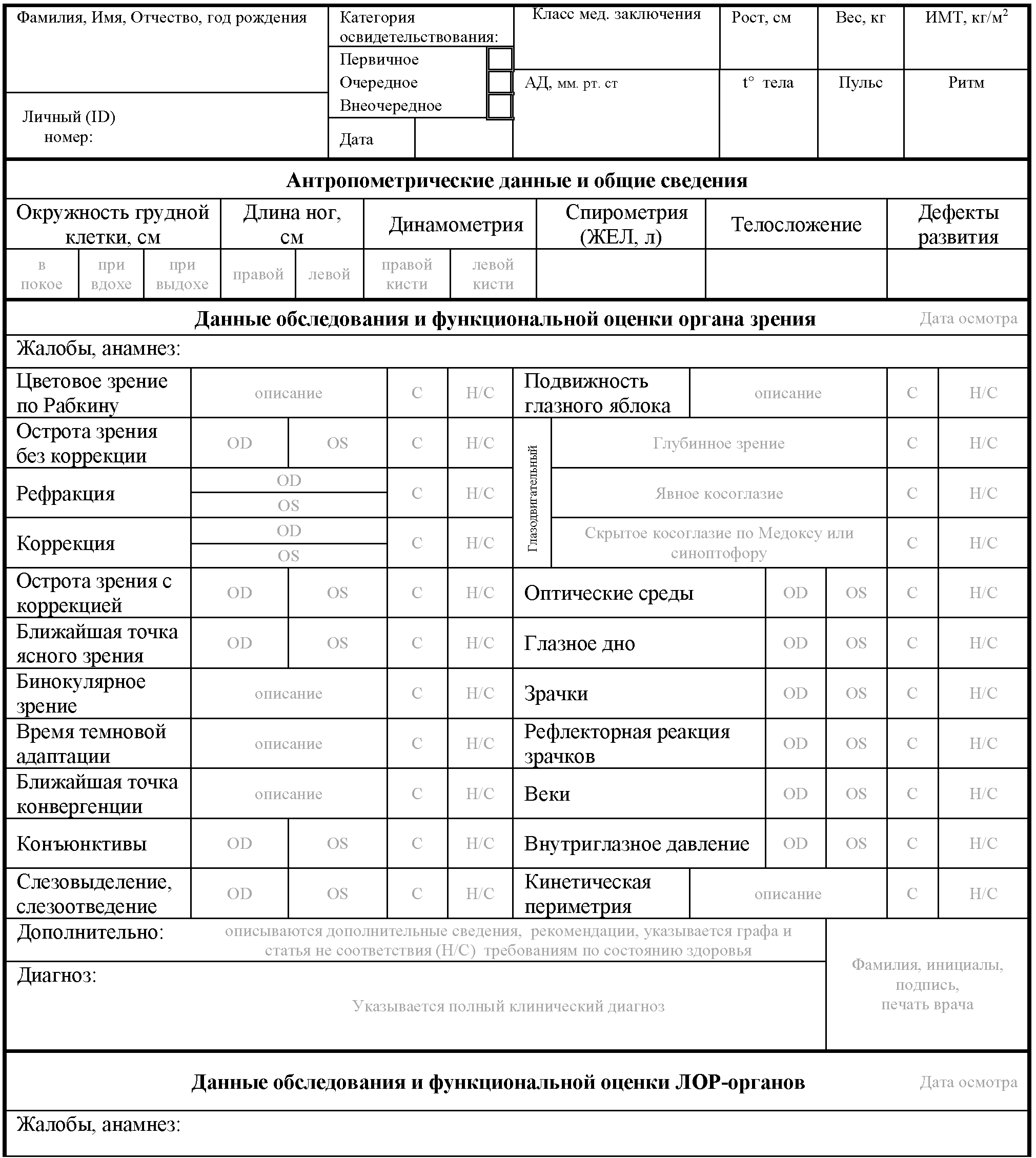 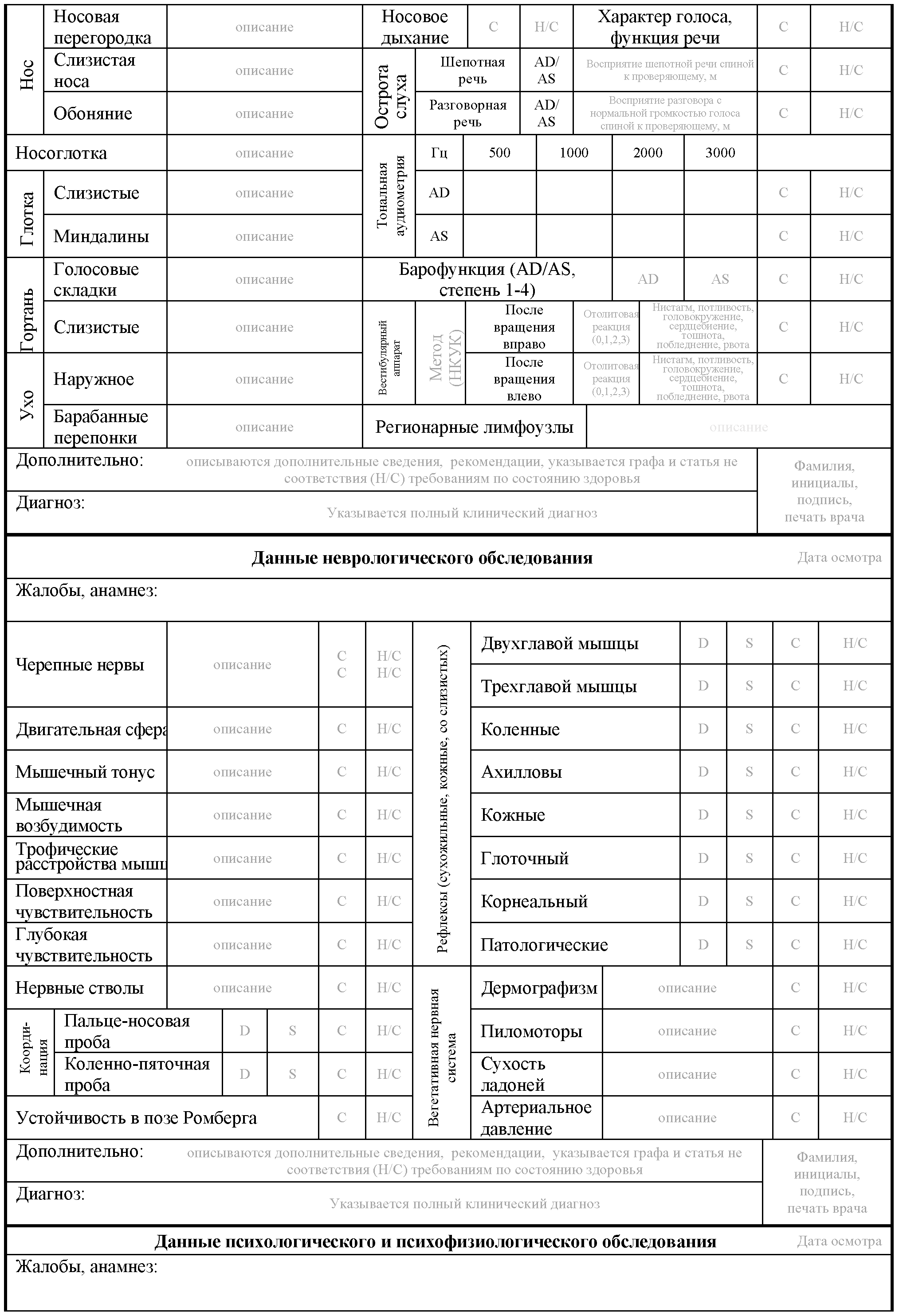 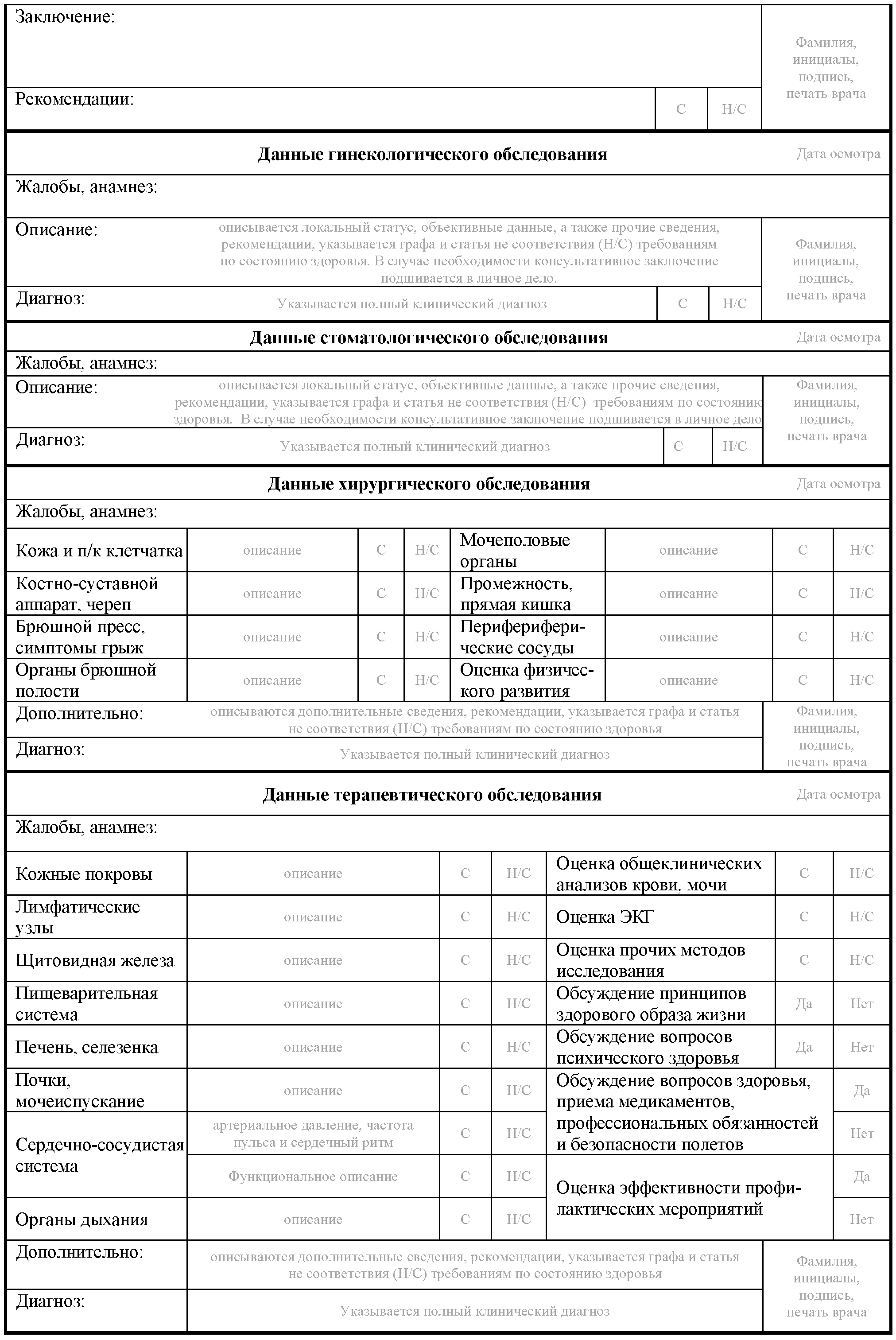 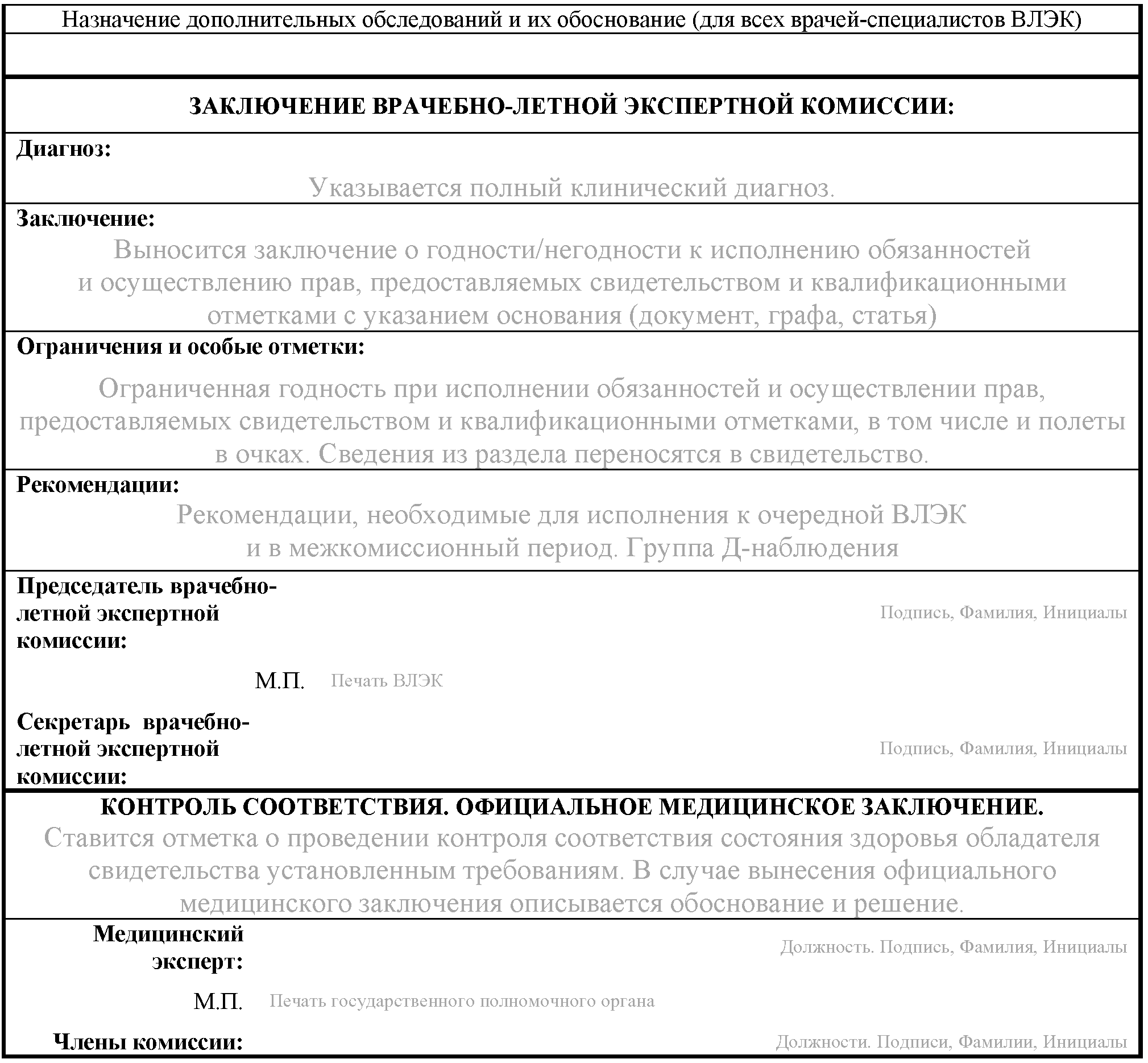 Примечание 1. Каждый врач-специалист ВЛЭК при проведении обследования и оценки функционального состояния органов и систем отмечает соответствие (С) или несоответствие (Н/С) требованиям к состоянию здоровья, установленным настоящими Авиационными правилами.Примечание 2. При выявлении несоответствия состояния здоровья установленным требованиям, выносится заключение о негодности заявителя к исполнению обязанностей и осуществлению прав, предоставляемых свидетельствами и квалификационными отметками. При несогласии заявителя или по ходатайству авиационной организации, оформляются документы для вынесения официального медицинского заключения в соответствии с пунктом 19 настоящих Авиационных правил.Приложение 4к авиационным правилам "Порядокмедицинского обеспечения полетовгражданских воздушных судов"24.01.2019 N 5/10Форма                            МЕДИЦИНСКАЯ КНИЖКА      авиационного персонала гражданской авиации Республики Беларусь                  Дата начала медицинской книжки ___ _____________ 20___ г.                  Дата окончания медицинской книжки ___ __________ 20___ г.Наименование и реквизиты организации или авиационного врача                            МЕДИЦИНСКАЯ КНИЖКА                авиационного персонала гражданской авиации                    Фамилия _______________________________________________                    Имя ___________________________________________________                    Отчество ______________________________________________                    Авиационная специальность _____________________________Авиационное предприятие ________________________________Документ, удостоверяющий личность: ________________________ серия _________номер _____________________________________________________________________кем выдан ______________________________, дата выдачи _____________________I. ОБЩИЕ СВЕДЕНИЯПоликлиника по месту жительства ___________________________________________Адрес места регистрации ______________________________________________________________________________________________________________________________Поликлиника по месту регистрации __________________________________________Телефон мобильный _________________________________________________________II. ОБЩИЙ АНАМНЕЗ1. Наследственность2. Перенесенные заболевания (какие, в каком возрасте)3. Аллергологический анамнез4. Лекарственная переносимость5. Реакция на прививки (когда, какая)6. Обмороки, судорожные припадки, потери сознания (не было, были - когда)7. Травмы, операции (не было, были - когда, локализация, характер, длительность лечения, последствия)8. Психические травмы (какие, когда)9. Были ли перерывы в летной (диспетчерской) работе (по какой причине, какой продолжительности)10. Были ли на работе контакты с токсическими веществами, вредными производственными факторами (какими, на какой работе, когда)11. Освоены типы ВС (по годам)12. Дополнительные замечания: (участие в авиационных событиях: когда, обстоятельства, причины, полученные повреждения)13. Занятия физкультурой, спортом14. Вредные привычкиЛичная подпись _________________________15. Дополнительная информация (стационарное лечение, СКЛ, реабилитация)III. УСЛОВИЯ ТРУДА, БЫТА, ОСОБЕННОСТИ ВЫПОЛНЯЕМЫХ РЕЙСОВ И АВИАЦИОННЫХ РАБОТУСЛОВИЯ ТРУДА, БЫТА, ОСОБЕННОСТИ ВЫПОЛНЯЕМЫХ РЕЙСОВ И АВИАЦИОННЫХ РАБОТIV. ПРОФИЛАКТИЧЕСКИЕ ПРИВИВКИV. ЛИСТ УЧЕТА ЗАКЛЮЧИТЕЛЬНЫХ (УТОЧНЕННЫХ) ДИАГНОЗОВВ графе N 4 ставится код: 1 - острое, 2 - впервые в жизни установленное, 3 - хроническое ранее известное, 4 - обострение хронического.В графе N 5 ставится код: 1 - при профилактическом осмотре (ВЛЭК, полугодовой), 2 - при обращении за медицинской помощью.В графе N 6 ставится код: 1 - амбулаторная, 2 - стационарная, 3 - амбулаторная и стационарная.В графе N 7 ставится код: 1 - улучшилось, 2 - без перемен, 3 - ухудшилось.VI. ЛИСТ УЧЕТА ВРЕМЕННОЙ НЕТРУДОСПОСОБНОСТИ (далее в настоящем разделе - ВН)VII. УЧЕТ ПРОХОЖДЕНИЯ ДИСПАНСЕРИЗАЦИИУЧЕТ ПРОХОЖДЕНИЯ ДИСПАНСЕРИЗАЦИИVIII. ПРОФИЛАКТИЧЕСКИЕ ОНКОЛОГИЧЕСКИЕ ОСМОТРЫПРОФИЛАКТИЧЕСКИЕ ОНКОЛОГИЧЕСКИЕ ОСМОТРЫIX. СВЕДЕНИЯ О МЕСТЕ РАБОТЫX. АНТРОПОМЕТРИЧЕСКИЕ ПОКАЗАТЕЛИАНТРОПОМЕТРИЧЕСКИЕ ПОКАЗАТЕЛИXI. ПОКАЗАТЕЛИ ФУНКЦИОНАЛЬНОЙ СПОСОБНОСТИ СЕРДЕЧНО-СОСУДИСТОЙ СИСТЕМЫXII. ДАННЫЕ ТЕРАПЕВТИЧЕСКОГО ОБСЛЕДОВАНИЯДАННЫЕ ТЕРАПЕВТИЧЕСКОГО ОБСЛЕДОВАНИЯXIII. ДАННЫЕ ХИРУРГИЧЕСКОГО ОБСЛЕДОВАНИЯДАННЫЕ ХИРУРГИЧЕСКОГО ОБСЛЕДОВАНИЯXIV. ДАННЫЕ НЕВРОЛОГИЧЕСКОГО ОБСЛЕДОВАНИЯДАННЫЕ НЕВРОЛОГИЧЕСКОГО ОБСЛЕДОВАНИЯДАННЫЕ НЕВРОЛОГИЧЕСКОГО ОБСЛЕДОВАНИЯXV. ДАННЫЕ ПСИХОЛОГИЧЕСКОГО И ПСИХОФИЗИОЛОГИЧЕСКОГО ОБСЛЕДОВАНИЯXVI. ДАННЫЕ ОБСЛЕДОВАНИЯ ОРГАНА ЗРЕНИЯДАННЫЕ ОБСЛЕДОВАНИЯ ОРГАНА ЗРЕНИЯДАННЫЕ ОБСЛЕДОВАНИЯ ОРГАНА ЗРЕНИЯXVII. ДАННЫЕ ОБСЛЕДОВАНИЯ ЛОР-ОРГАНОВДАННЫЕ ОБСЛЕДОВАНИЯ ЛОР-ОРГАНОВДАННЫЕ ОБСЛЕДОВАНИЯ ЛОР-ОРГАНОВXVIII. АУДИОМЕТРИЯ(подклеивается в хронологическом порядке, аудиограмма с заключением)XIX. ДАННЫЕ ОСМОТРА СТОМАТОЛОГАXX. ДАННЫЕ ПОСЕЩЕНИЯ СТОМАТОЛОГАXXI. ЗАКЛЮЧЕНИЕ ВРАЧЕБНО-ЛЕТНОЙ ЭКСПЕРТНОЙ КОМИССИИЗАКЛЮЧЕНИЕ ВРАЧЕБНО-ЛЕТНОЙ ЭКСПЕРТНОЙ КОМИССИИXXII. ДАННЫЕ АКУШЕРСКО-ГИНЕКОЛОГИЧЕСКОГО ОСМОТРА                    Акушерско-гинекологический анамнез     1. Первые менструации с ______ лет, установились сразу, через ________дней,  обильные,   с  болью,   без    боли,     регулярные,    нерегулярные___________________________________________________________________________     2. Перенесенные женские болезни (какие, когда)________________________     3. Сведения о детях __________________________________________________                                        (возраст, здоровье)     4. Сведения о беременностяхДАННЫЕ АКУШЕРСКО-ГИНЕКОЛОГИЧЕСКОГО ОСМОТРАXXIII. ДАННЫЕ ФУНКЦИОНАЛЬНЫХ, ИНСТРУМЕНТАЛЬНЫХ, СПЕЦИАЛЬНЫХ И ДРУГИХ ИССЛЕДОВАНИЙ:1. РЕНТГЕНОГРАФИЯ (ФЛЮОРОГРАФИЯ) ОРГАНОВ ГРУДНОЙ КЛЕТКИ2. ЭНДОСКОПИЯ И/ИЛИ РЕНТГЕНОГРАФИЯ ОРГАНОВ ЖЕЛУДОЧНО-КИШЕЧНОГО ТРАКТА3. УЗИ ВНУТРЕННИХ ОРГАНОВ, ЩИТОВИДНОЙ ЖЕЛЕЗЫ, МАЛОГО ТАЗА, ПРЕДСТАТЕЛЬНОЙ ЖЕЛЕЗЫ, БРАХИОЦЕФАЛЬНЫХ АРТЕРИЙ, ВЕН4. ЭКГ, ЭХОКГ, ВЭМ, СМАД, СМЭКГ и другие исследования5. ЭЭГ, ОРТОСТАТИЧЕСКАЯ ПРОБА, R-ГРАФИЯ ЧЕРЕПА, ПОЗВОНОЧНИКА и другие исследованияXXIV. ПРОЧИЕ ИССЛЕДОВАНИЯ И КОНСУЛЬТАЦИИXXV. ЛАБОРАТОРНЫЕ ИССЛЕДОВАНИЯЛАБОРАТОРНЫЕ ИССЛЕДОВАНИЯЛАБОРАТОРНЫЕ ИССЛЕДОВАНИЯЛАБОРАТОРНЫЕ ИССЛЕДОВАНИЯXXVI. РЕЗУЛЬТАТЫ РАССЛЕДОВАНИЯАВИАЦИОННЫХ ПРОИСШЕСТВИЙ, НАРУШЕНИЯ ПРОФЕССИОНАЛЬНОЙ ТРУДОСПОСОБНОСТИ(результаты осмотра, обоснование для направления, при наличии показаний на внеочередное освидетельствование во ВЛЭК, на консультацию специалистов или разрешение авиационного врача на продолжение профессиональной деятельности)XXVII. Регламентированный медицинский осмотрДата осмотра __________________ 20____ г.Жалобы ____________________________________________________________________Данные объективного осмотра: общее состояние _____________________________,кожные покровы и видимые слизистые _______________________________________,лимфоузлы ________________________, щитовидная железа ____________________.Органы дыхания ___________________________________________________________.Сердечнососудистая система __________________________________________________________________________________________________________________________.пульс _____ уд./мин., АД _________ мм.рт.ст.Органы брюшной полости ____________________________________________________________________________________________________________________________________________________________________________________________________________________________________________________________________________________.Другие органы и системы __________________________________________________.Стул, мочеиспускание _____________________________________________________.ЭКГ, другие исследования (динамика) ____________________________________________________________________________________________________________________________________________________________________________________________.Диагноз: _________________________________________________________________.Рекомендации _____________________________________________________________.Решение врача ____________________________________________________________.Подпись и печать авиационного врачаXXVIII. НАБЛЮДЕНИЕ В МЕЖКОМИССИОННЫЙ ПЕРИОД(осмотры при заболеваниях, диспансерные, профилактические осмотры, консультации специалистов, эпикризы на внеочередную ВЛЭК и т.п. записываются в хронологическом порядке с обязательным указанием повода для осмотра)XXIX. ЭПИКРИЗДата "____" _________________ 20____ г.Ф.И.О. ____________________________________________________________________Должность _________________________________________________________________Год рождения, возраст _____________________________________________________ГДН _______________________________________________________________________Жалобы _______________________________________________________________________________________________________________________________________________Перенесенные заболевания в межкомиссионный период: ______________________________________________________________________________________________________________________________________________________________________________Полетное время: общее __________ ч.; в межкомиссионный период _________ ч.,продление нормы полетного времени _________________________________________Переучивание, продвижение по должности _______________________________________________________________________________________________________________Авиационные события _______________________________________________________Использование очередных  отпусков, виды  отдыха, задолженность по отпускам,регулярность предоставления выходных дней ____________________________________________________________________________________________________________Отстранение   на   предполетном   (предсменном)   осмотре (причина,   дата,предпринятые меры) ______________________________________________________________________________________________________________________________________________________________________________________________________________Наблюдение у специалистов и выполнение лечебно-оздоровительных мероприятийи рекомендаций ВЛЭК _____________________________________________________________________________________________________________________________________________________________________________________________________________                           ЭПИКРИЗ (продолжение)Данные осмотра врача:Кожа и видимые слизистые __________________ Язык __________________________Периферические лимфоузлы _______________ Щитовидная железа ________________ЧСС __________________ уд. в 1 мин., АД __________________________ мм рт.стОрганы дыхания (перкуссия, аускультация) ________________________________________________________________________________________________________________________________________________________________________________________Границы сердца ____________________________________________________________Тоны сердца _______________________________________________________________Инструментальное исследование ССС (отмечать динамику)_________________________________________________________________________________________________________________________________________________________________________________________________________________________________Органы брюшной полости: ___________________________________________________Печень ____________________________________________________________________Селезенка _________________________________________________________________Почки _____________________________________________________________________Данные дополнительных методов исследования (отмечать динамику) __________________________________________________________________________________________________________________________________________________________________Диагноз _________________________________________________________________________________________________________________________________________________________________________________________________________________________Эффективность динамического наблюдения ____________________________________Направление на освидетельствование во ВЛЭК  и  рекомендации по  продолжениюпрофессиональной деятельности _____________________________________________Подпись и печать авиационного врача _______________________________________С эпикризом ознакомлен (подпись освидетельствуемого) ______________________XXX. План динамического наблюдения на 20__ г.Ф.И.О. ________________________________________ Год рождения, возраст ________________ Дата ВЛЭК ____________________Приложение 5к авиационным правилам "Порядокмедицинского обеспечения полетовгражданских воздушных судов"24.01.2019 N 5/10ПЕРЕЧЕНЬМЕТОДОВ МЕДИЦИНСКОГО ОБСЛЕДОВАНИЯ, ПРОВОДИМЫХ ПРИ МЕДИЦИНСКОМ ОСВИДЕТЕЛЬСТВОВАНИИ ВО ВЛЭК И ВО ВРЕМЯ ПРОХОЖДЕНИЯ РЕГЛАМЕНТИРОВАННЫХ МЕДИЦИНСКИХ ОСМОТРОВ1. При освидетельствовании во ВЛЭК.1.1. Терапевтическое обследование:осмотр полости рта, зева, кожных покровов, видимых слизистых, пальпация периферических лимфатических узлов и щитовидной железы, оценка соответствия общего вида возрасту;исследование органов дыхания и определение функциональной способности, кровообращения (определение функциональной способности), пищеварения и мочевыделения.1.2. Хирургическое обследование:антропометрия (рост, масса тела, окружность груди, спирометрия, динамометрия кистей);общий осмотр (телосложение, развитие мускулатуры и подкожно-жирового слоя, осанка, походка);состояние кожи, лимфатических узлов, щитовидной железы, молочных желез, периферических сосудов, костей, суставов, органов брюшной полости, наружных половых органов, области заднего прохода, пальцевое исследование прямой кишки и предстательной железы с 40 лет.1.3. Неврологическое обследование:внешний осмотр (кожные рубцы, атрофия, фибриллярные и фасцикулярные подергивания);черепные нервы;двигательная, рефлекторная, чувствительная сферы, статика и координация;вегетативная нервная система (дермографизм, акроцианоз, гипергидроз, тремор, ортоклиностатическая проба);эмоционально-волевая и интеллектуально-мнестическая сфера.1.4. Осмотр дерматовенеролога проводится при освидетельствовании лиц, поступающих в учреждения образования, осуществляющие подготовку по авиационным специальностям, а также бортпроводникам в рамках определения годности к работе с продуктами питания.1.5. Осмотр гинеколога.1.6. Обследование ЛОР-органов:внешний осмотр;внутренний осмотр (эндоскопия), передняя и задняя риноскопия, отоскопия, фарингоскопия, ларингоскопия, определение носового дыхания и обоняния;акуметрия (шепотной, разговорной речью);исследование статокинетической устойчивости (вестибулометрия) с использованием пробы с непрерывной кумуляцией ускорений Кориолиса (НКУК) в течение трех минут проводится кандидатам, поступающим в учреждения образования, осуществляющие подготовку по авиационным специальностям (пилот, штурман, бортинженер, диспетчер управления воздушным движением, бортпроводник), а также летному составу и бортпроводникам;тональная аудиометрия (проводится кандидатам, поступающим в учреждения образования, осуществляющие подготовку по авиационным специальностям (пилот, штурман, бортинженер, диспетчер управления воздушным движением, бортпроводник), а также курсантам в рамках проведения ВЛЭК; лицам из числа наземного состава, переучивающихся на бортмехаников, бортрадистов и бортпроводников; лицам летного состава и диспетчерам УВД 1 раз в 4 года, по достижении возраста 40 лет 1 раз в 2 года, а при установлении заболевания органа слуха - ежегодно).1.7. Стоматологическое обследование:состояние зубов, слизистой оболочки полости рта, десен;прикус, зубная формула, наличие коронок, мостов и протезов.1.8. Исследование органа зрения:острота зрения;цветовое зрение;бинокулярное зрение;ночное зрение и темновая адаптация;ближайшая точка конвергенции;ближайшая точка ясного зрения;анатомическое состояние органа зрения;рефракция субъективным и объективным методом исследования (скиоскопия или рефрактометрия);периметрия;офтальмотонометрия проводится лицам, достигшим 35 лет 1 раз в 2 года, 40 лет - ежегодно.1.9. Психологическое обследование проводится по утвержденным методикам по показаниям, перечисленным в пункте 55 настоящих Авиационных правил.1.10. Лабораторные исследования:1.10.1. Клинический анализ крови.1.10.2. Клинический анализ мочи (в том числе реакции на билирубин, уробилиновые тела, ацетон).1.10.3. Глюкоза крови.1.10.4. Биохимические исследования крови на билирубин и его фракции, ферменты АСТ, АЛТ, ГГТП, ЩФ проводятся летному составу, выполняющему АХР с ядохимикатами.1.10.5. Цитологическое и бактериологическое (на флору) исследование мазков проводится женщинам с 17 лет ежегодно.1.10.6. Исследования крови на сифилис (экспресс-методом с забором крови из пальца), ВИЧ-инфекцию, гепатиты B и C проводятся: кандидатам, поступающим в учебные заведения гражданской авиации, курсантам, авиационному персоналу - при поступлении на работу, а также по медицинским показаниям; анализ кала на скрытую кровь по достижении 40 лет - один раз в два года (с 50-ти лет - ежегодно), ПСА (мужчинам) - с 40-летнего возраста - один раз в два года, а при достижении 50-летнего возраста - ежегодно, а также по медицинским показаниям; онкомаркер специфический (СА-125) женщинам после 40 лет при очередном медицинском освидетельствовании.1.10.7. При поступлении на работу (учебу) бортпроводников дополнительно проводится обследование с учетом допуска к работе с продуктами питания. Дальнейшая кратность обследования определяется в соответствии с законодательством.1.10.8. Экспресс-тестирование на наличие наркотических средств, психотропных и других токсических веществ и их метаболитов в организме проводится кандидатам, поступающим в учебные заведения гражданской авиации на обучение на пилота, диспетчера УВД, бортпроводника, курсантам (студентам) учебных заведений гражданской авиации, авиационному персоналу проводится по показаниям.1.11. Рентгенологические исследования:1.11.1. Цифровая рентгенография и (или) рентгенография органов грудной клетки:поступающим в учебные заведения гражданской авиации;летному составу, диспетчерам УВД, курсантам учебных заведений по подготовке пилотов, штурманов, бортинженеров, диспетчеров - 1 раз в 2 года;бортпроводникам и обучающимся на бортпроводника - ежегодно.Примечание. Частота рентгенологических исследований может быть увеличена по эпидпоказаниям.1.11.2. Рентгенография (крупнокадровая флюорография) околоносовых пазух проводится кандидатам, поступающим в учебные заведения гражданской авиации по подготовке пилотов, штурманов, бортинженеров, бортпроводников.1.11.3. Женщинам в возрасте старше 40 лет с периодичностью один раз в два года проводится маммография или УЗИ молочных желез.1.12. Электроэнцефалография проводится кандидатам, поступающим в учебные заведения гражданской авиации по подготовке пилотов, штурманов, бортинженеров, диспетчеров УВД и по медицинским показаниям.1.13. Электрокардиография в покое (12 отведений по Вильсону).1.14. Велоэргометрическое исследование (исследование на тредмиле) проводится:пилотам, штурманам, бортинженерам (бортмеханикам) при достижении возраста 40 лет и далее через каждые два года на третий; в возрасте 50 лет и старше - ежегодно;пилотам-испытателям - при ежегодном медицинском освидетельствовании;летному составу, диспетчерам УВД, направляемым в полярные экспедиции и страны с жарким климатом;по медицинским показаниям: изменение ЭКГ в динамике, нарушения ритма и проводимости сердца, признаки кардиомиопатии, пролапс митрального клапана, комбинированные пороки сердца, артериальная гипертензия, нарушения липидного и углеводного обмена и др. факторы риска.1.15. Летному и диспетчерскому составу дополнительно проводится при достижении возраста 40 лет и далее один раз в два года:биохимические исследования крови: липидный спектр; билирубин и его фракции; ферменты - АСТ, АЛТ, ГГТП, ЩФ, ЛДГ;эзофагогастродуоденоскопия (ЭГДС) или рентгеноскопия желудка и 12-перстной кишки;ультразвуковые исследования внутренних органов (печени, желчного пузыря, поджелудочной железы, селезенки, почек, щитовидной и предстательной желез), брахиоцефальных артерий;1.16. Объем обследования пилотов-любителей включает: флюорографию органов грудной клетки, ЭКГ, клинический анализ крови, общий анализ мочи, анализ крови на сахар, по достижении 50 лет - биохимический анализ крови, ультразвуковое исследование брахиоцефальных артерий. При первичном медицинском освидетельствовании дополнительно проводится ЭЭГ и аудиометрия.1.17. Дополнительные медицинские исследования проводятся по назначению врачей-специалистов ВЛЭК при наличии медицинских показаний.2. Регламентированные медицинские осмотры, проводимые авиационным врачом <10> в соответствии с абзацами вторым и третьим пункта 105 настоящих Авиационных правил:2.1. Терапевтическое обследование, сбор и анализ сведений о динамике состояния здоровья, контроль исполнения рекомендаций ВЛЭК.2.2. Электрокардиография в покое (12 отведений по Вильсону), общий анализ крови, общий анализ мочи для обладателей свидетельств по достижении возраста 40 лет.--------------------------------<10> После проведения регламентированного медицинского осмотра авиационный врач делает соответствующую отметку в медицинском заключении.3. Регламентированные медицинские осмотры, проводимые авиационным врачом в соответствии с абзацами четвертым - одиннадцатым пункта 105 настоящих Авиационных правил, включают в себя сбор и анализ сведений, связанных с проведением медицинского осмотра, выполнение необходимых исследований по медицинским показаниям с последующим оформлением в разделе XXVIII медицинской книжки авиационного персонала допуска к исполнению обязанностей и осуществлению прав, предоставляемых свидетельством и квалификационными отметками.Приложение 6к авиационным правилам "Порядокмедицинского обеспечения полетовгражданских воздушных судов"24.01.2019 N 5/10Форма________________________________________ (наименование авиамедицинского центра)                                   КНИГА         протоколов заседаний врачебно-летной экспертной комиссииНачата ___ ______________ 20___ г.Окончена ___ ____________ 20___ г.              Срок хранения ___ летПродолжение таблицыНа последней странице:В журнале пронумеровано и прошнуровано _____________ листовРуководитель организации здравоохранения _________      ___________________                                         (подпись)      (фамилия, инициалы)Дата                                      М.П.Приложение 7к авиационным правилам "Порядокмедицинского обеспечения полетовгражданских воздушных судов"24.01.2019 N 5/10ИНСТРУКЦИЯПО ИСПОЛЬЗОВАНИЮ ЛЕКАРСТВЕННЫХ ПРЕПАРАТОВ ЛИЦАМИ АВИАЦИОННОГО ПЕРСОНАЛА РЕСПУБЛИКИ БЕЛАРУСЬ1. Настоящая Инструкция по использованию лекарственных препаратов лицами авиационного персонала Республики Беларусь (далее в настоящем приложении - Инструкция) устанавливает порядок, принципы назначения и контроля эффективности лекарственных средств, используемых для лечения и профилактики заболеваний у обладателей свидетельств.2. Оказание медицинской помощи авиационному персоналу при возникновении острых и/или обострении хронических заболеваний осуществляется в соответствии с клиническими протоколами или методами оказания медицинской помощи, утвержденными Министерством здравоохранения Республики Беларусь.3. Допуск к работе лиц авиационного персонала, принимающего лекарственные средства, производится авиационным врачом или врачебно-летной экспертной комиссией (далее - ВЛЭК), с учетом влияния назначенных препаратов на безопасное осуществление прав и исполнение обязанностей, предоставляемых свидетельствами и квалификационными отметками.4. При оказании медицинской помощи авиационному персоналу необходимо уделять должное внимание немедикаментозным мероприятиям с доказанной эффективностью (повышение физической активности, ограничение употребления поваренной соли, отказ от курения и т.д.).5. Наряду с модификацией образа жизни, членам экипажей воздушных судов при осуществлении прав и исполнении обязанностей, предоставляемых их свидетельствами и квалификационными отметками, возможно назначение лекарственных средств, перечисленных в настоящей Инструкции, а также, по решению ВЛЭК, прочих лекарственных средств, с учетом информации из базы данных, размещенной на сайте https://www.aviationmedicine.com/medication-database, и рекомендаций, содержащихся в Руководстве по авиационной медицине ИКАО (ICAO Doc 8994).6. Перед принятием решения о необходимости назначения медикаментозной терапии обладателю свидетельства, врач должен ответить на следующие вопросы:6.1. препятствует ли само нарушение состояния здоровья безопасному осуществлению прав и исполнению обязанностей, предоставляемых свидетельством или квалификационными отметками;6.2. несут ли потенциальные побочные эффекты больший риск, чем состояние здоровья;6.3. будут ли учтены в каждом конкретном случае все обстоятельства по рискам, связанным с сочетанием проявления симптомов заболевания и действия назначенных лекарственных препаратов.7. При назначении медикаментозной терапии авиационному персоналу необходимо учитывать следующие требования:7.1. назначаемый для лечения препарат должен быть:7.1.1. эффективным;7.1.2. безопасным (иметь минимум побочных эффектов). Примеры нежелательных реакций включают:7.1.2.1. влияние на центральную нервную систему (например, седативный эффект, эйфория, когнитивные нарушения);7.1.2.2. влияние на вегетативную нервную систему (например, брадикардия, сужение зрачков, возбуждение);7.1.2.3. влияние на специальные чувства (например, вестибулярная токсичность, ретинопатия);7.1.2.4. токсичное влияние на органы, либо напрямую влияющее на летную работу (например, легочная токсичность), либо требующее повышенного внимания;7.1.3. удобным в применении и иметь хороший фармакокинетический профиль действия.7.2. Назначаемые лекарственные средства не должны:7.2.1. ухудшать качество жизни;7.2.2. потенцировать факторы риска (оказывать негативные метаболические влияния);7.2.3. ухудшать когнитивные функции (память, внимание, мышление, восприятие) и психомоторные реакции.7.3. Принципы подбора терапии:7.3.1. предпочтение отдается лекарственным средствам с однократным суточным приемом;7.3.2. предпочтительным является назначение монотерапии с подбором минимальной эффективной дозы, так как использование комбинированной терапии увеличивает количество побочных эффектов, затрудняет их оценку и требует более тщательного контроля;7.3.3. безопасность фармакологических средств обеспечивается путем назначения минимальной дозы, с последующим постепенным ее увеличением.8. На период подбора медикаментозной терапии лицам авиационного персонала не разрешается исполнять обязанности и пользоваться правами, предоставляемыми их свидетельствами и квалификационными отметками, до стабилизации состояния и устранения побочных эффектов назначаемых лекарственных средств.9. При допуске к осуществлению прав и исполнению обязанностей, предоставляемых свидетельствами и квалификационными отметками обладателей свидетельств, принимающих лекарственные средства, авиационный врач или врач-специалист ВЛЭК, делает отметку в медицинской книжке с указанием названия препарата, режима его дозирования и информирует пациента под роспись.10. Лицам авиационного персонала не разрешается самостоятельное изменение дозировки и кратности приема лекарственного средства.11. Перед прохождением ВЛЭК, с целью обеспечения должного контроля и адекватной оценки эффективности проводимой терапии, авиационный персонал обязан уведомлять врачей-специалистов ВЛЭК о принимаемых лекарственных средствах.12. Разрешается назначать членам экипажей воздушных судов при осуществлении ими прав и исполнении обязанностей, предоставляемых их свидетельствами и квалификационными отметками, с учетом требований настоящей Инструкции следующие лекарственные препараты:12.1. бисопролол;12.2. метопролол;12.3. атенолол;12.4. лозартан;12.5. кандесартан;12.6. эналаприл;12.7. лизиноприл;12.8. амлодипин;12.9. нифедипин;12.10. верапамил;12.11. индапамид;12.12. ацетилсалициловая кислота;12.13. аторвастатин;12.14. симвастатин;12.15. финастерид;12.16. тимолол;12.17. дорзоламид;12.18. бринзоламид;12.19. травопрост;12.20. латанопрост;12.21. заменители слезной жидкости без консервантов;12.22. местные анестетики (при условии отсутствия побочных эффектов и соблюдения 12-часового интервала между инъекцией и выполнением обязанностей и осуществлением прав, предоставляемых свидетельствами и квалификационными отметками)12.23. иммунобиологические препараты (при условии отсутствия побочных эффектов и соблюдения 24-часового интервала между вакцинацией и выполнением обязанностей и осуществлением прав, предоставляемых свидетельствами и квалификационными отметками).13. Не допустимо использование биологически активных добавок как средств с сомнительной, недоказанной эффективностью, при этом имеющих риск возникновения побочных эффектов.Приложение 8к авиационным правилам "Порядокмедицинского обеспечения полетовгражданских воздушных судов"24.01.2019 N 5/10МИНИМАЛЬНЫЙ ПЕРЕЧЕНЬСОДЕРЖИМОГО КОМПЛЕКТА ПЕРВОЙ ПОМОЩИ (FIRST AID KIT) ДЛЯ ОСНАЩЕНИЯ ВОЗДУШНЫХ СУДОВ ГРАЖДАНСКОЙ АВИАЦИИ1. Перечень содержимого.2. Антисептические тампоны (упаковка из 10 штук).3. Лейкопластырные повязка (полоски лейкопластыря).4. Бинт марлевый размером около 7,5 см x 4,5 м.5. Повязка косыночная с булавками безопасными.6. Повязка противоожоговая размером 10 x 10 см.7. Повязка компрессная стерильная размером около 7,5 x 12 см.8. Повязка марлевая стерильная размером 10,4 x 10,4 см.9. Лента клейкая шириной 2,5 см (рулон).10. Клейкие стерильные полоски (или аналогичные клейкие полоски).11. Очищающее средство для рук или дезинфицирующие салфетки.12. Прокладка со щитком или лента для глаза.13. Ножницы размером 10 см (если разрешено национальными правилами).14. Лента клейкая хирургическая размером около 1,2 см x 4,6 м.15. Пинцеты для удаления осколков.16. Одноразовые перчатки (пара).17. Термометры (нертутные).18. Реанимационная маска с обратным клапаном для искусственного дыхания.19. Руководство по оказанию первой помощи.20. Бланк регистрации инцидентов.21. Болеутоляющее средство слабого/умеренного действия.22. Противорвотное средство.23. Средство против заложенности носа.24. Антацидное (противокислотное) средство.25. Антигистаминное средство.Приложение 9к авиационным правилам "Порядокмедицинского обеспечения полетовгражданских воздушных судов"24.01.2019 N 5/10МИНИМАЛЬНЫЙ ПЕРЕЧЕНЬСОДЕРЖИМОГО УНИВЕРСАЛЬНОГО ПРОФИЛАКТИЧЕСКОГО КОМПЛЕКТА (PRECAUTION KIT) ДЛЯ ОСНАЩЕНИЯ ВОЗДУШНЫХ СУДОВ ГРАЖДАНСКОЙ АВИАЦИИ1. Сухой порошок, который превращает небольшое количество пролитой жидкости в стерильный гранулированный гель.2. Бактерицидное дезинфицирующее средство для очистки поверхностей.3. Салфетки для очистки кожи.4. Лицевая/глазная маска (отдельная или комбинированная).5. Перчатки (одноразовые).6. Защитный фартук.7. Большое абсорбирующее полотенце.8. Подборная ложка со скребком.9. Мешок для биологически опасных отходов.10. Инструкции.Приложение 10к авиационным правилам "Порядокмедицинского обеспечения полетовгражданских воздушных судов"24.01.2019 N 5/10МИНИМАЛЬНЫЙ ПЕРЕЧЕНЬСОДЕРЖИМОГО КОМПЛЕКТА МЕДИЦИНСКИХ СРЕДСТВ (MEDICAL KIT) ДЛЯ ОСНАЩЕНИЯ ВОЗДУШНЫХ СУДОВ ГРАЖДАНСКОЙ АВИАЦИИ1. Перечень содержимого.2. Стетоскоп.3. Сфигмоманометр (предпочтительно электронный).4. Дыхательные трубки ротоглоточные (три размера).5. Шприцы (соответствующих размеров).6. Иглы (соответствующих размеров).7. Катетеры для внутривенного вливания (соответствующих размеров).8. Антисептические салфетки.9. Перчатки (одноразовые).10. Ящик для использованных игл.11. Мочевыводящий катетер.12. Система внутривенного вливания.13. Венозный кровеостанавливающий жгут.14. Марлевый тампон.15. Лента клейкая.16. Хирургическая маска.17. Трахеальный катетер (или внутривенозная канюля большого диаметра) для оказания неотложной помощи.18. Зажимы для пуповины.19. Термометры (нертутные).20. Основные карты реанимационной деятельности.21. Маска с клапаном.22. Карманный электрический фонарь и батарейки.23. Адреналин 1:1000.24. Антигистамин (инъекционный).25. Глюкоза 50% (или ее эквивалент) (инъекционная: 50 мл).26. Нитроглицерин (в таблетках или аэрозольной упаковке).27. Основные болеутоляющие средства.28. Седативные антиконвульсанты (инъекционные).29. Противорвотное средство (инъекционное).30. Инъекционный расширитель бронхов.31. Атропин (инъекционный).32. Адренокартикальный стероид (инъекционный).33. Мочегонное средство (инъекционное).34. Лекарство для купирования с противородового кровотечения.35. Натрия хлорид 0,9% (минимум 250 мл).36. Ацетилсалициловая кислота (аспирин для перорального использования).37. Пероральный бета-блокатор.Приложение 11к авиационным правилам "Порядокмедицинского обеспечения полетовгражданских воздушных судов"24.01.2019 N 5/10ПЕРЕЧЕНЬСОДЕРЖИМОГО СУМКИ ВРАЧА (ФЕЛЬДШЕРА) ДЛЯ МЕДИЦИНСКОГО ОБЕСПЕЧЕНИЯ АВАРИЙНО-СПАСАТЕЛЬНЫХ РАБОТ (РЕКОМЕНДУЕМЫЙ)Примечание 1. Количество сумок врача (фельдшера) для медицинского обеспечения аварийно-спасательных работ рассчитывается исходя из численности медицинских работников, входящих в состав медицинского расчета аварийно-спасательной команды международного аэропорта, но не менее двух.Примечание 2. Остальные необходимые лекарственные средства, в том числе и наркотические анальгетики, и медицинские изделия входят в состав укладок для оказания скорой медицинской помощи и утверждаются в установленном порядке.Приложение 12к авиационным правилам "Порядокмедицинского обеспечения полетовгражданских воздушных судов"24.01.2019 N 5/10ПЕРЕЧЕНЬСОДЕРЖИМОГО ЧЕМОДАНА-УКЛАДКИ ЧЛЕНА АВАРИЙНО-СПАСАТЕЛЬНОЙ КОМАНДЫ (РЕКОМЕНДУЕМЫЙ)Примечание 1. Количество укладок рассчитывается исходя из максимальной пассажировместимости воздушного судна, которое способно совершить посадку в аэропорту (количество укладок, каждая из которых предназначена для оказания первой помощи 10 пострадавшим, должно обеспечить возможность оказания первой помощи четверти пассажирам).Примечание 2. Прочее имущество, в том числе и медицинское, используемое при аварийно-спасательных работах, хранится в специальном автомобиле (фургоне) и прочих определенных местах. Его перечень регламентируется соответствующими авиационными правилами и Аварийным планом аэропорта.Приложение 13к авиационным правилам "Порядокмедицинского обеспечения полетовгражданских воздушных судов"24.01.2019 N 5/10ПЕРЕЧЕНЬЗАБОЛЕВАНИЙ И СОСТОЯНИЙ, ПРИ КОТОРЫХ ПАССАЖИРАМ СЛЕДУЕТ ВОЗДЕРЖАТЬСЯ ОТ ПОЛЕТА НА ВОЗДУШНОМ ТРАНСПОРТЕ1. Заболевания сердечно-сосудистой системы.нестабильная стенокардия;инфаркт миокарда (менее 10 дней);острая сердечная недостаточность;порок сердца (некорригированная тетрада Фалло);отек легких (неразрешенный);операции на сердце (менее 9 дней);состояние после ангиографии (менее суток)состояние после ангиопластики и стентирования коронарных артерий (менее 2 суток);острый тромбоз глубоких вен нижних конечностей (менее 30 суток);посттромбофлебитический синдром (в стадии декомпенсации);легочная эмболия (менее 4 суток).2. Болезни крови.анемия (гемоглобин ниже 95 г/л);серповидноклеточная анемия (в стадии декомпенсации).3. Заболевания органов дыхания.спонтанный пневмоторакс (менее 6 суток);операции на грудной клетке (менее 10 суток);пневмония (острый период);туберкулез органов дыхания в первые месяцы приема противотуберкулезных лекарственных средств до прекращения выделения микобактерий туберкулеза, определяемых всеми методами;хроническая обструктивная болезнь легких (в стадии обострения);легочная гипертензия (II и III класс по NYHA);кистозный фиброз легких;бронхиальная астма неконтролируемая;онкологические заболевания (в период активного лечения);бронхоэктатическая болезнь;нервно-мышечные заболевания и деформации грудной клетки, требующие искусственной вентиляции легких (без сопровождения медицинского работника);легочные артериовенозные мальформации (тяжелые формы гипоксемии).4. Заболевания центральной нервной системы.транзиторная ишемическая атака (менее 2-х суток);острое нарушение мозгового кровообращения (менее 4-х суток);тяжелые эпилептические припадки;черепно-мозговые травмы (менее 9 суток).5. Психические заболевания.острые психозы;хронические психические заболевания с возможностью декомпенсации.6. Заболевания желудочно-кишечного тракта.желудочно-кишечные кровотечения (менее 24 часов после окончания лечения);состояния после лапаратомической операции (менее 9 суток);состояния после аппендэктомии (менее 4-х суток);состояния после лапароскопической операции (менее 4-х суток);состояния после диагностической лапароскопии (менее суток).7. Заболевания ЛОР-органов.отиты, синуситы;состояния после тонзиллэктомии (менее 9 суток);состояния после операции на среднем ухе (менее 10 суток);8. Заболевания глаз.травмы глаза (менее 6 суток);состояния после оперативного вмешательства (менее 6 суток);состояние после удаления катаракты (менее суток);состояние после витреоретинальной хирургии с тампонадой витреальной полости газо-воздушной смесью (менее 30 суток);окклюзии сосудов сетчатки (менее 4 суток);лазерная хирургия роговицы (менее суток).9. Беременность.одноплодная неосложненная беременность (после 36-й недели);многоплодная неосложненная беременность (после 32-й недели);осложненная беременность;выкидыш (при наличии кровотечения).10. Неонатология.новорожденный (менее 48 часов).11. Травматология.циркулярные гипсовые повязки (менее 48 часов после травмы);обширные ожоги осложненные вторичной инфекцией.12. Другие заболеванияинфекционные заболевания (в течение контагиозного периода);состояния после операции на позвоночнике (менее 7 суток);неизлечимые заболевания (если прогноз на полет плохой);любые заболевания в стадии декомпенсации;любые заболевания, наличие которых может представлять угрозу другим пассажирам либо причинять им дискомфорт.Приложение 14к авиационным правилам "Порядокмедицинского обеспечения полетовгражданских воздушных судов"24.01.2019 N 5/10МЕТОДИЧЕСКИЕ РЕКОМЕНДАЦИИПО ОРГАНИЗАЦИИ И ПРОВЕДЕНИЮ САНИТАРНО-ПРОТИВОЭПИДЕМИЧЕСКИХ (ПРОФИЛАКТИЧЕСКИХ) МЕРОПРИЯТИЙ В СЛУЧАЕ ВЫЯВЛЕНИЯ БОЛЬНОГО (ПОДОЗРИТЕЛЬНОГО НА ЗАРАЖЕНИЕ, ТРУПА) ИНФЕКЦИОННОЙ БОЛЕЗНЬЮ, ПРЕДСТАВЛЯЮЩЕЙ ЧРЕЗВЫЧАЙНУЮ СИТУАЦИЮ В ОБЛАСТИ ОБЩЕСТВЕННОГО ЗДРАВООХРАНЕНИЯ, ИМЕЮЩУЮ МЕЖДУНАРОДНОЕ ЗНАЧЕНИЕ, ПРИ ОСУЩЕСТВЛЕНИИ ПОЛЕТОВ ВОЗДУШНЫХ СУДОВ ГРАЖДАНСКОЙ АВИАЦИИОГЛАВЛЕНИЕ1. Область применения2. Нормативные ссылки3. Общие положения и определения4. Действие экипажа при обнаружении на борту ВС больного (подозрительного на заражение, трупа) Болезнью во время выполнения полета5. Действия экипажа при обнаружении на борту ВС больного (подозрительного на заражение, трупа) Болезнью после выполнения полета6. Уведомление о наличии больного (подозрительного на заражение, трупа) Болезнью на борту ВС7. Действия компетентных органов при выявлении на борту ВС больного (подозрительного на заражение, трупа) Болезнью8. Действия медицинских работников аэропорта при выявлении на борту ВС больного (подозрительного на заражение) Болезнью9. Действия должностных лиц и служб аэропорта при выявлении на борту ВС больного (подозрительного на заражение, трупа) Болезнью10. Действия государственных контрольных органов при выявлении на борту ВС больного (подозрительного на заражение) Болезнью11. Действия дезбригады и службы уборки ВС при выявлении на борту ВС больного (подозрительного на заражение, трупа) Болезнью12. Особенности действий должностных лиц государственных контрольных органов и сотрудников служб аэропорта при выявлении больного (подозрительного на заражение, трупа) Болезнью в аэропортуДобавление 1. Рекомендуемый состав универсального профилактического комплектаДобавление 2. Инструкция по применению универсального профилактического комплектаДобавление 3. Форма Карты информации о местонахождении пассажира в целях здравоохраненияДобавление 4. Форма медико-санитарной части генеральной декларации воздушного суднаДобавление 5. Перечень мероприятий в отношении контактных лицДобавление 6. Основные клинические синдромы, их определение и характерные инфекционные болезниСписок сокращений1. Область применения1.1. Настоящие Методические рекомендации устанавливают требования к порядку организации и проведению санитарно-противоэпидемических (профилактических) мероприятий по локализации и ликвидации проявлений и последствий, связанных с выявлением больного (подозрительного на заражение, трупа) инфекционной болезнью, представляющей чрезвычайную ситуацию в области общественного здравоохранения, имеющую международное значение (далее - Болезнь), при осуществлении перевозок воздушным транспортом.2. Нормативные ссылки2.1. Международные медико-санитарные правила (2005 г.);2.2. Руководство по гигиене и санитарии в авиации, ВОЗ <11> 2009 г.;2.3. Документы ИКАО: "Международные стандарты и Рекомендуемая практика (SARPS) - приложение 6 - Эксплуатация воздушных судов; приложение 9 - Упрощение формальностей; приложение 11 - Обслуживание воздушного движения; приложение 14 - Аэродромы; Doc 8954 AN/895 "Руководство по авиационной медицине" (часть VI чрезвычайные ситуации в области общественного здравоохранения); Doc 4444 "Правила аэронавигационного обслуживания. Организация воздушного движения (PANS-ATM, Doc 4444);--------------------------------<11> Список сокращений приведен в конце Методических рекомендаций.2.4. Санитарные правила "Санитарная охрана территорий государств - участников Содружества Независимых Государств", утвержденные на XVII заседании Совета по сотрудничеству в области здравоохранения Содружества Независимых Государств (3 - 4 июня 2005 г., Душанбе, Республика Таджикистан);2.5. Методические указания "Организация и проведение первичных мероприятий в случаях выявления больного (трупа), подозрительного на заболевания карантинными инфекциями, контагиозными вирусными геморрагическими лихорадками, атипичной пневмонией (ТОРС), малярией и инфекционными болезнями неясной этиологии, имеющими важное международное значение", утвержденные на XVII заседании Совета по сотрудничеству в области здравоохранения Содружества Независимых Государств (3 - 4 июня 2005 г., Душанбе, Республика Таджикистан).3. Общие положения и определения3.1. В целях настоящих Методических рекомендаций используются следующие основные понятия:авиакомпания - авиатранспортное предприятие, осуществляющее международные воздушные сообщения;аэропорт - любой аэропорт, из которого отправляются или в которые прибывают международные рейсы;болезнь - заболевание или медицинское состояние, независимо от происхождения или источника, которое наносит или может нанести значительный вред людям;больной - человек, страдающий или пораженный физическим недугом, который может представлять собой риск для здоровья населения;дезинсекция - процедура, в соответствии с которой принимаются санитарные меры по борьбе или уничтожению насекомых - переносчиков болезней человека, обнаруженных в багаже, грузах, контейнерах, перевозочных средствах, товарах и почтовых посылках;дезинфекция - процедура, в соответствии с которой принимаются санитарные меры по борьбе или уничтожению инфекционных агентов на поверхности тела человека или животного, или в багаже, грузах, контейнерах, перевозочных средствах, товарах, почтовых посылках посредством прямого воздействия химических или физических агентов;дератизация - процедура, в соответствии с которой принимаются санитарные меры по борьбе или уничтожению грызунов - переносчиков болезней человека, находящихся в багаже, грузах, контейнерах, на перевозочных средствах, на объектах, товарах или почтовых посылках;зараженный - лица, багаж, грузы, контейнеры, перевозочные средства, товары, почтовые посылки или человеческие останки, которые инфицированы или контаминированы, или же переносят источники инфекции или контаминации таким образом, что это представляет риск для здоровья населения;зараженный район - конкретный географический район, в отношении которого ВОЗ рекомендует принять медико-санитарные меры в соответствии с Международными медико-санитарными правилами 2005 г.;изоляция - отделение больных или зараженных лиц или зараженных контейнеров, перевозочных средств, багажа, товаров или почтовых посылок от других таким образом, чтобы предотвратить распространение инфекции или контаминации;инспекция - изучение компетентным органом или под его контролем зон, багажа, контейнеров, перевозочных средств, объектов, товаров или почтовых посылок, включая соответствующие данные и документацию, для определения наличия риска для здоровья населения;инфекция - поступление и развитие или размножение инфекционного агента в организме людей, животных, которые могут представлять риск для здоровья населения;командир воздушного судна - пилот, ответственный за управление воздушным судном и его безопасность в течение полетного времени;компетентный орган - орган или учреждение, отвечающее за выполнение и применение соответствующих медико-санитарных мер согласно Международным медико-санитарных правилам 2005 г.;контактное лицо - человек, имевший контакт с выделителем возбудителя или с контаминированным материалом;медико-санитарные меры - процедуры, применяемые с целью предотвращения распространения болезни или контаминации;медицинское обследование - предварительная оценка лица уполномоченным работником здравоохранения или соответствующим лицом под непосредственным руководством компетентного органа для определения его состояния здоровья и потенциального риска для других лиц с точки зрения общественного здравоохранения;биологическая безопасность - комплекс мер, направленных на предотвращение и/или снижение опасности для здоровья человека, вызываемых биологическими агентами;оператор перевозки - физическое или юридическое лицо, отвечающее за перевозку (в том числе авиакомпании, владельцы воздушных судов), или их представители;подозрительный на заражение - лицо, багаж, груз, контейнер, перевозочное средство, товар или почтовое отправление, которые подвергались или могли подвергаться риску для здоровья населения и могут являться возможным источником распространения болезни;риск для здоровья населения - вероятность события, которое может неблагоприятно сказаться на здоровье людей, с уделением особого внимания риску, который может распространиться в международных масштабах или представлять собой серьезную и непосредственную угрозу;санитарно-карантинный контроль - вид государственного санитарно-эпидемиологического надзора (контроля) в отношении лиц, транспортных средств и подконтрольных товаров, проводимый должностными лицами, осуществляющими санитарно-карантинный контроль в пунктах пропуска и направленный на предупреждение завоза и распространения инфекционных и массовых неинфекционных болезней (отравлений), ввоза потенциально опасной для здоровья человека продукции (товаров), требующих проведения мероприятий по санитарной охране территории;санитарно-противоэпидемические (профилактические) мероприятия - организационные, административные, инженерно-технические, медико-санитарные, ветеринарные и иные меры, направленные на устранение или уменьшение вредного воздействия на человека факторов среды обитания, предотвращения возникновения и распространения инфекционных болезней и массовых неинфекционных заболеваний (отравлений) и их ликвидацию;свободная практика - для самолетов после приземления разрешение начать посадку или высадку, разгрузку или погрузку грузов или запасов;член кабинного экипажа (бортпроводник) - член экипажа (бортпроводник), который в интересах безопасности пассажиров выполняет обязанности, поручаемые ему эксплуатантом или командиром воздушного судна;чрезвычайная ситуация в области общественного здравоохранения, имеющая международное значение - экстраординарное событие, определяемое как: представляющее риск для здоровья населения в других государствах в результате международного распространения болезни и могущее потребовать скоординированных международных ответных мер.3.2. В целях обеспечения постоянной готовности к организации и проведению санитарно-противоэпидемических (профилактических) мероприятий операторы перевозок обеспечивают:снабжение воздушных судов (далее - ВС) питьевой водой и пищевыми продуктами;организацию приема, сбора и удаления, а по санитарно-эпидемиологическим показаниям - обеззараживания, утилизации или уничтожения сточных вод, мусора, отходов производства и потребления, в том числе пищевых отходов и посуды одноразового использования;защиту ВС от проникновения и распространения переносчиков инфекционных заболеваний (грызунов и насекомых);организацию и проведение профилактических дезинфекции, дезинсекции и дератизации ВС;наличие защитной одежды, необходимого медицинского оборудования, лекарственных и профилактических средств, в т.ч. средств для дезинфекции, дезинсекции и дератизации;представление ВС для санитарно-карантинного контроля по прилету (вылету) в пунктах пропуска через государственную границу;подготовку экипажей ВС по вопросам профилактики инфекционных (паразитарных) болезней, проведения первичных санитарно-противоэпидемических (профилактических) мероприятий в случае выявления больного (подозрительного на заражение, трупа) Болезнью в полете.3.3. В проведении санитарно-противоэпидемических (профилактических) мероприятий по локализации и ликвидаций проявлений и последствий, связанных с выявлением больного (подозрительного на заражение, трупа) Болезнью, принимают участие:службы операторов перевозок: летный и кабинный экипаж воздушного судна, диспетчерская служба, служба обеспечения пассажирских перевозок, медицинская служба;службы аэропортов: диспетчерская служба, служба аварийно-поискового и спасательного обеспечения, служба обслуживания пассажиров и багажа, служба авиационной безопасности, службы инженерного обеспечения (водоснабжения, водоотведения, удаления отходов), служба кейтеринга, медицинская служба, аэровокзальная служба;организации, осуществляющие санитарно-эпидемиологический надзор, в том числе специалисты, осуществляющие санитарно-карантинный контроль в пункте пропуска;государственные контрольные органы в пунктах пропуска (пограничная служба, таможенная служба);организации здравоохранения;организации, осуществляющие проведение дезинфекционных мероприятий (дезинфекция, дератизация, дезинсекция);органы исполнительной власти;другие заинтересованные службы и ведомства (транспортные предприятия, органы правопорядка и др.).3.4. Общее руководство действиями по локализации и ликвидации проявлений и последствий, связанных с выявлением больного (подозрительного на заражение, трупа) Болезнью возлагается на оператора перевозок и начальника аэропорта (сменного начальника аэропорта), непосредственное руководство - на руководителей заинтересованных служб и ведомств.3.5. ВС, для обслуживания которых требуется, по крайней мере, один член кабинного экипажа, должны быть обеспечены одним универсальным профилактическим комплектом (двумя - для ВС пассажировместимостью более 250 человек). Рекомендуемый состав и инструкция по применению универсального профилактического комплекта приведены в добавлениях 1, 2.3.6. В случае выполнения полета в зараженные районы по решению компетентного органа государства ВС обеспечиваются дополнительными комплектами, которые будут использоваться для очистки, сбора и обеззараживания инфицированных биологических жидкостей и выделений больного (подозрительного на заражение) Болезнью, а также для защиты кабинного экипажа, который оказывает помощь больному.3.7. При совершении полетов в районы, неблагополучные по трансмиссивным болезням, ВС должны быть оснащены дезинсекционными средствами, рекомендованными ВОЗ и разрешенными для использования во время полета.3.8. Оператор перевозок обеспечивает подготовку членов кабинного экипажа по умению и способности правильного использования находящихся на борту ВС универсальных профилактических комплектов, а также выявлению сигнальных признаков инфекционного заболевания у пассажира и членов экипажа.Подозрение на наличие инфекционного заболевания может возникать в том случае, если наблюдается лихорадка (38 °C или выше), сопровождающаяся одним или несколькими из следующих признаков или симптомов: явно не здоровый вешний вид; постоянный кашель; головная боль; мышечная боль; боль в горле; насморк; нарушение дыхания; упорный понос; упорная рвота; кожная сыпь; кровоподтек или кровотечение, без нанесения повреждений или недавнее проявление спутанности сознания.3.9. Оператор перевозок обеспечивает наличие и своевременное пополнение на борту ВС "Карт информации о местонахождении пассажира в целях здравоохранения" в количестве 100% компоновки данного типа ВС. Форма Карты информации о местонахождении пассажира в целях здравоохранения приведена в добавлении 3.3.10. Санитарно-противоэпидемические (профилактические) мероприятия в случае смерти от Болезни, обнаружения трупа с подозрением на смерть от Болезни включают проведение аналогичных мероприятий, реализуемых при выявлении больного (подозрительного на заражение) Болезнью.4. Действие экипажа при обнаружении на борту ВС больного (подозрительного на заражение, трупа) Болезнью во время выполнения полета4.1. Командир ВС:4.1.1. Немедленно информирует орган диспетчерского обслуживания воздушного движения для передачи информации представителю органа здравоохранения аэропорта назначения о выявлении больного (подозрительного на заражение, трупа) Болезнью на борту и о проводимых санитарно-противоэпидемических (профилактических) мероприятиях. Обеспечивает связь с членами кабинного экипажа с использованием переговорного устройства.Таблица 1. Форма передачи информации о больном (подозрительного на заражение) Болезнью во время полета:4.1.2. Выполняет требования аэропорта назначения; немедленно информирует орган диспетчерского обслуживания воздушного движения о необходимости оказания медицинской помощи.4.1.3. Дает указание старшему бортпроводнику об организации на борту ВС первой помощи больному (подозрительному на заражение) Болезнью и проведении первичных санитарно-противоэпидемических (профилактических) мероприятий, в том числе дезинфекции.4.2. Старший бортпроводник:4.2.1. Информирует командира ВС о подозрении на Болезнь на борту при выполнении рейса, принимает меры к максимальной изоляции больного (подозрительного на заражение) Болезнью, ограничивает передвижение пассажиров по салону.4.2.2. Организует оказание первой помощи и проведение первичных санитарно-противоэпидемических (профилактических) мероприятий с использованием комплекта первой помощи и универсального профилактического комплекта, а при наличии на борту ВС медицинского работника - с использованием комплекта медицинских средств.4.2.3. Закрепляет для ухода за больным (подозрительным на заражение) Болезнью пассажиром бортпроводника (выявившего больного (подозрительного на заражение) Болезнью), который будет оказывать больному (подозрительному на заражение) Болезнью первую помощь и проводить первичные санитарно-противоэпидемические (профилактические) мероприятия.4.2.4. Информирует по громкой связи пассажиров о прекращении обслуживания питанием и напитками, рекомендует воздержаться от передвижения по салону и использования определенного туалета).4.2.5. Организует наблюдение за состоянием здоровья пассажиров и членов кабинного экипажа. Информирует командира ВС обо всех изменениях (об ухудшении состояния здоровья больного (подозрительного на заражение) Болезнью пассажира, выявлении новых случаев заболевания среди пассажиров и/или членов кабинного экипажа) с использованием переговорного устройства.4.2.6. Выделяет для больного (подозрительного на заражение) Болезнью отдельный туалет.4.2.7. Организует заполнение всеми пассажирами Карт информации о местонахождении пассажира в целях здравоохранения.4.3. Бортпроводник, осуществляющий уход за больным (подозрительным на заражение) Болезнью:4.3.1. Обеспечивает соблюдение мер личной профилактики с использованием средств защиты из универсального профилактического комплекта (далее - УПК) согласно инструкции по использованию УПК.4.3.2. При наличии респираторных симптомов у больного (подозрительного на заражение) Болезнью обеспечивает его медицинской маской. Осуществляет замену маски каждые 2 часа или в случае ее увлажнения и/или загрязнения.4.3.3. Рекомендует больному (подозрительному на заражение) Болезнью, обрабатывать руки дезинфицирующими салфетками.Обеспечивает больного пакетом для сбора использованных масок, салфеток и прочих предметов личной гигиены.4.3.4. Размещает больного (подозрительного на заражение) Болезнью рядом с закрепленным туалетом и по возможности изолирует его.4.3.5. Проводит дезинфекцию первоначального места больного (подозрительного на заражение) Болезнью согласно инструкции УПК.4.3.6. Оказывает больному (подозрительному на заражение) Болезнью первую помощь или помогает медицинскому работнику, из числа пассажиров, и предоставляет ему средства ИЗ из УПК.4.3.7. Организует сбор с соблюдением требований биологической безопасности предметов и материалов, подлежащих дезинфекции и утилизации, в пакеты, которые плотно закрывает и размещает в туалете, выделенном для больного (подозрительного на заражение) Болезнью.4.3.8. Осуществляет сбор биологических жидкостей и выделений больного (подозрительного на заражение) Болезнью в соответствии с инструкцией по использованию УПК.5. Действия экипажа после выполнения посадки ВС с больным (подозрительным на заражение, трупом) Болезнью на борту5.1. Командир ВС:5.1.1. Информирует экипаж и пассажиров о запрещении выхода из ВС до прибытия на борт представителей компетентного органа и органа здравоохранения.5.1.2. Оформляет медико-санитарную часть Генеральной декларации ВС (добавление 4).5.2. Старший бортпроводник:5.2.1. Оказывает содействие представителям компетентного органа и органа здравоохранения при проведении санитарно-противоэпидемических (профилактических) мероприятий на борту ВС.5.2.2. Предоставляет следующую информацию: ФИО больного (подозрительного на заражение) Болезнью и прочую персональную информацию, фактическое место размещения, место изоляции, маршрут следования, состояние больного (подозрительного на заражение) Болезнью, время начала заболевания, время обращения за медицинской помощью, сведения о сопровождающих лицах, сведения об оказанной первой (медицинской) помощи, о проведенных первичных санитарно-противоэпидемических (профилактических) мероприятиях с указанием мест, загрязненных биологическими жидкостями.5.2.3. Передает представителям компетентного органа заполненные всеми пассажирами Карты информации о местонахождении пассажира в целях здравоохранения.5.2.4. Выполняет рекомендации прибывших представителей компетентного органа.5.2.5. Оказывает помощь пассажирам при выходе из ВС.5.3. Бортпроводник, назначенный для ухода за больным (подозрительным на заражение) Болезнью, после завершения мероприятий по уходу за больным и проведения всех мероприятий снимает защитную одежду с соблюдением мер биологической безопасности.5.4. За всеми членами экипажа ВС устанавливается медицинское наблюдение на срок максимального инкубационного периода или до объявления компетентными органами о снятии диагноза инфекционной болезни. При необходимости контактные лица помещаются в изолятор.6. Уведомление о наличии больного (подозрительного на заражение, трупа) Болезнью на борту ВС6.1. Орган обслуживания воздушного движения (далее - орган ОВД), получив от командира ВС информацию о наличии на борту больного (подозрительного на заражение, трупа) Болезнью, передает немедленно сообщение согласно схеме оповещения органу ОВД, обслуживающему аэродром назначения/вылета, за исключением тех случаев, когда имеются процедуры уведомления соответствующего полномочного органа, назначенного государством, оператора перевозок и его назначенного представителя.6.2. В тех случаях, когда сообщение о подозрении о наличии на борту больного (подозрительного на заражение, трупа) Болезнью принимается органом ОВД, обслуживающим аэропортом назначения/вылета, от других органов ОВД или от ВС или оператора перевозок ВС, соответствующий орган немедленно передает сообщение согласно схеме оповещения компетентному органу, а также оператору перевозок или его назначенному представителю.7. Действия компетентных органов при выявлении на борту ВС больного (подозрительного на заражение, трупа) Болезнью7.1. Компетентные органы в целях установления на ВС рисков возникновения чрезвычайной ситуации в области общественного здравоохранения, имеющей международное значение, проводят:опрос прибывших членов экипажа и пассажиров о состоянии их здоровья;термометрию членов экипажа и пассажиров (по показаниям);информирование медицинской службы аэропорта о необходимости проведения медицинского осмотра (при наличии жалоб на состояние здоровья);инспекцию (санитарный осмотр) ВС (пищеблока, систем водоснабжения, сбора и удаления всех видов отходов);осмотр на наличие насекомых-переносчиков инфекций, грызунов и следов их пребывания.7.2. При установлении на ВС рисков возникновения чрезвычайной ситуации в области общественного здравоохранения, имеющей международное значение, связанных с выявлением больного (подозрительного на заражение, трупа) Болезнью, компетентные органы:задействуют схему оповещения о выявлении больного (подозрительного на заражение, трупа) Болезнью в соответствии с оперативным планом проведения противоэпидемических мероприятий;согласовывают с должностными лицами пограничной службы и таможенных органов и службами аэропорта вопрос отведения ВС на санитарную стоянку;приостанавливают выход членов экипажа, высадку пассажиров, выгрузку багажа, грузов, проведение пограничного, таможенного и других видов государственного контроля;на транспортном средстве знакомятся с медико-санитарной частью Генеральной декларации ВС;проводят опрос и анкетирование контактных лиц;на основании предварительного диагноза, установленного медицинским работником (извещение о случае инфекционного заболевания), организовывают проведение дальнейших санитарно-противоэпидемических (профилактических) мероприятий по локализации и ликвидации очага Болезни;по завершении санитарно-противоэпидемических (профилактических) мероприятий по локализации и ликвидации очага Болезни предоставляют право свободной практики ВС с аэропортом.7.3. Компетентные органы передают информацию о контактных лицах в территориальные органы здравоохранения по месту их следования или жительства для организации медицинского наблюдения.8. Действия медицинских работников аэропорта при выявлении на борту ВС больного (подозрительного на заражение) Болезнью8.1. Прибывают к борту ВС в защитной одежде, максимальной степени защиты.8.2. Поднимаются на борт ВС совместно с представителем компетентного органа и проводят медицинское обследование больного (подозрительного на заражение) Болезнью, выясняют жалобы, анамнез заболевания, устанавливают предварительный диагноз с учетом основных клинических синдромов (добавление 6) и данных эпидемиологического анамнеза.8.3. На борту оформляют экстренное извещение в двух экземплярах с указанием диагноза и времени. Передают один экземпляр представителю компетентного органа, находящемуся на борту под роспись с временем получения.8.4. Организуют и обеспечивают оказание необходимой медицинской помощи и эвакуацию больного Болезнью.8.5. Проводят осмотр контактных лиц, результаты которого фиксируют в установленном порядке. Сведения о результатах осмотра передаются представителю компетентного органа.8.6. Организуют эвакуацию контактных лиц.9. Действия должностных лиц и служб аэропорта при выявлении на борту ВС больного (подозрительного на заражение, трупа) Болезнью9.1. Орган ОВД аэропорта получает и/или уточняет у командира ВС симптомы заболевания (таблица 1) у больного (подозрительного на заражение) Болезнью, время прибытия ВС в аэропорт, количество членов экипажа, пассажиров, багажа и передает эти данные компетентному органу, медицинскому работнику аэропорта, дежурным органов государственного контроля (пограничная служба, таможенная служба и др.), а также заинтересованным службам аэропорта в соответствии со схемой оповещения данного аэропорта, а также информирует о выявлении больного пассажира аэропорт вылета ВС.9.2. Оператор перевозок устанавливает постоянную связь с экипажем ВС для передачи (принятия) необходимой информации с последующей передачей полученных сведений компетентному органу в соответствии с планом противоэпидемической готовности ВС, осуществляющих международные рейсы.9.3. Сменный начальник аэропорта на основании полученной информации:обеспечивает координацию выполнения мероприятий заинтересованными службами аэропорта;поддерживает постоянную связь с компетентным органом для координации своих действий в конкретной ситуации;организует развертывание специально выделенных помещений аэропорта для временного размещения контактных лиц;дает указание о выделении медицинских работников для обслуживания больного в изоляторе и контактных лиц, подлежащих временной изоляции, в специально выделенных помещениях аэропорта (в случае их развертывания);организует обеспечение питьевой водой и питанием пассажиров, подлежащих временной изоляции, в специально выделенных помещениях аэропорта (в случае их развертывания);обеспечивает вызов и доступ транспортных средств для перевозки больного (трупа) и контактных лиц, нуждающихся во временной изоляции;дает указание соответствующим службам аэропорта по ограждению санитарной стоянки, обеспечению транспортной и общественной безопасности, а также по подводу (подвозу) к санитарной стоянке воды.9.4. Выгрузка, обработка и выдача багажа осуществляется по решению компетентного органа.10. Действия государственных контрольных органов при выявлении на борту ВС больного (подозрительного на заражение) Болезнью10.1. При подтверждении информации о выявлении больного (подозрительного на заражение) Болезнью на ВС порядок осуществления пограничного и таможенного контроля проводится на санитарной стоянке с соблюдением мер биологической безопасности.10.2. Объем санитарно-противоэпидемических (профилактических) мероприятий для сотрудников пограничной и таможенной служб определяет компетентный орган.11. Действия дезбригады и службы уборки ВС при выявлении на борту ВС больного (подозрительного на заражение, трупа) Болезнью11.1. Дезинфекционные мероприятия проводятся организациями, осуществляющими дезинфекционную деятельность средствами, разрешенными для использования на ВС. Объем проводимых дезинфекционных мероприятий определяет компетентный орган.11.2. Дезинфекционная обработка ВС проводится на санитарной стоянке.11.3. При проведении дезинфекции необходимо обращаться с любыми биологическими жидкостями так, как если бы они были инфицированными.11.4. Персонал, занимающийся уборкой ВС после высадки пассажиров, в обязательном порядке должен быть осведомлен о наличии больного на борту ВС и обучен методам и способам проведения уборки и дезинфекции, а также использованию средств индивидуальной защиты.11.5. После завершения уборки и дезинфекции ВС защитную одежду, обувь, средства индивидуальной защиты, уборочный инвентарь необходимо сложить в промаркированные баки или мешки для их дальнейшей дезинфекции или уничтожения. Затем снять перчатки, вымыть руки водой с мылом или обработать дезинфицирующими средствами.11.6. По окончании дезинфекционных мероприятий проводится контроль качества.12. Особенности действий должностных лиц государственных контрольных органов и сотрудников служб аэропорта при выявлении больного (подозрительного на заражение, трупа) Болезнью в аэропорту12.1. Сотрудники пограничной и таможенной служб оказывают содействие по выявлению больных с симптомами Болезни, а в случае их выявления передают информацию компетентным органам и заинтересованным службам аэропорта в установленном порядке в соответствии со схемой оповещения.12.2. Сотрудники пограничной и таможенной служб и работники служб аэропорта, находившиеся на момент выявления больного (подозрительного на заражение, трупа) Болезнью в зоне прилета/вылета, не покидают рабочих мест до особого указания компетентного органа.12.3. Сотрудники пограничной и таможенной служб, работники служб аэропорта и органов правопорядка после получения сигнала оповещения и/или по указанию компетентного органа используют средства индивидуальной защиты, предусмотренные внутренними процедурами, и временно приостанавливают проведение пограничного и/или таможенного контроля и информируют заинтересованные службы в соответствии со схемой оповещения.12.4. Таможенное оформление грузов, товаров, багажа и почтовых посылок с борта ВС, на котором выявлен больной (подозрительный на заражение, труп) Болезнью, проводится по согласованию с компетентным органом после предварительной обработки в соответствии с утвержденными алгоритмами.12.5. Сотрудники органов правопорядка участвуют в проведении ограничительных мероприятий в установленном порядке.12.6. Сменный начальник аэропорта по указанию компетентного органа в случае необходимости обеспечивает отключение системы вентиляции.12.7. Дальнейший комплекс мероприятий в отношении больного (подозрительного на заражение, трупа) Болезнью и контактных лиц проводится в установленном порядке в соответствии с инструкциями-технологиями, оперативными планами, алгоритмами действий и др.12.8. Руководители (ответственные лица) всех служб аэропорта обеспечивают сбор и передачу компетентному органу уточненных данных о сотрудниках, которые могли иметь контакт с больным (подозрительным на заражение, трупом) Болезнью на момент его выявления.Добавление 1РЕКОМЕНДУЕМЫЙ СОСТАВ УНИВЕРСАЛЬНОГО ПРОФИЛАКТИЧЕСКОГО КОМПЛЕКТА--------------------------------<12> Допускается хранение на борту ВС вне универсального профилактического комплекта.<13> В случае ухудшения эпидемиологической ситуации по инфекционной болезни укладка может быть дополнена.Добавление 2ИНСТРУКЦИЯПО ПРИМЕНЕНИЮ УНИВЕРСАЛЬНОГО ПРОФИЛАКТИЧЕСКОГО КОМПЛЕКТА1. Наденьте защитный хирургический халат, перчатки.2. Если есть опасность разбрызгивания биологических жидкостей, используйте защиту для глаз (очки защитные или экран), фартук, шапочку.3. Выдайте больному (подозрительному на заражение) Болезнью пакет для сбора отходов.4. Очистите, а затем продезинфицируйте следующие поверхности: кресло больного (подозрительного на заражение) Болезнью, смежные кресла в том же ряду (рядах) и, при возможности, двух рядах спереди и сзади, и других областях:4.1. Зона кресла - подлокотники - спинки сидений (пластмассовые и/или металлические части) - откидные столики - пряжки ремней безопасности - управление светом и вентиляцией, кнопка вызова бортпроводника и ручки верхнего отсека - стены и окна рядом - индивидуальный видеомонитор;4.2. Туалет - оборудование, использованные больным (подозрительным на заражение) Болезнью пассажиром: ручка двери, замок двери, сиденье туалета, кран, раковина, стены рядом и стойка.5. Соберите все предметы и материалы, подлежащие дезинфекции и утилизации (предметы, контактировавшие с больным (подозрительным на заражение) Болезнью) в полиэтиленовые пакеты, заполняя их не более чем на 2/3, плотно закройте их (перекрутите свободный конец и завяжите на узел (или используйте хомутики), обработайте пакет снаружи дезинфицирующим средством. Разместите заполненный пакет с отходами в туалете, выделенном для больного (подозрительного на заражение) Болезнью.6. При разлитии биологической жидкости (рвотные массы, слюна, мокрота, слизь, кровь, фекалии) больного (подозрительного на заражение) Болезнью используйте дезинфицирующее средство в гранулах (порошкообразное гелеобразующее средство или адсорбирующее полотенце); затем с помощью подборной ложки со скребком поместите впитавшие жидкость гранулы в полиэтиленовый пакет для отходов, завяжите пакет, обработайте снаружи дезинфицирующим средством.7. В случае загрязнения/повреждения перчаток во время работ обработайте перчатки антисептической салфеткой или салфеткой, смоченной раствором дезинфицирующего средства, выверните их наизнанку и поместите в пакет с отходами. После завершения работы или перед надеванием другой пары чистых перчаток помойте руки с мылом под проточной водой, обработайте руки антисептической салфеткой или антисептиком. Избегайте прикасаться к лицу руками в перчатках или немытыми руками.8. После проведения санитарно-противоэпидемических (профилактических) мероприятий на борту ВС бортпроводник:снимает средства индивидуальной защиты (фартук, халат, шапочку выворачивая наизнанку, скручивая внешней стороной внутрь, далее снимает очки, не прикасаясь ими к лицу, затем маску) и помещает их в пакет для отходов. После снятия каждого из средств индивидуальной защиты обрабатывает руки в перчатках раствором антисептика (дезинфицирующего средства). Протирает обувь салфетками, смоченными дезинфицирующим средством. Снимает перчатки, выворачивая их наизнанку, поместите в пакет с отходами. Моет руки с мылом под проточной водой, обрабатывает их антисептической салфеткой или антисептиком для рук.Кран закрывайте и открывайте с использованием чистых салфеток, меняя их при каждом действии.Добавление 3ФОРМАКарты информации о местонахождении пассажира в целях здравоохранения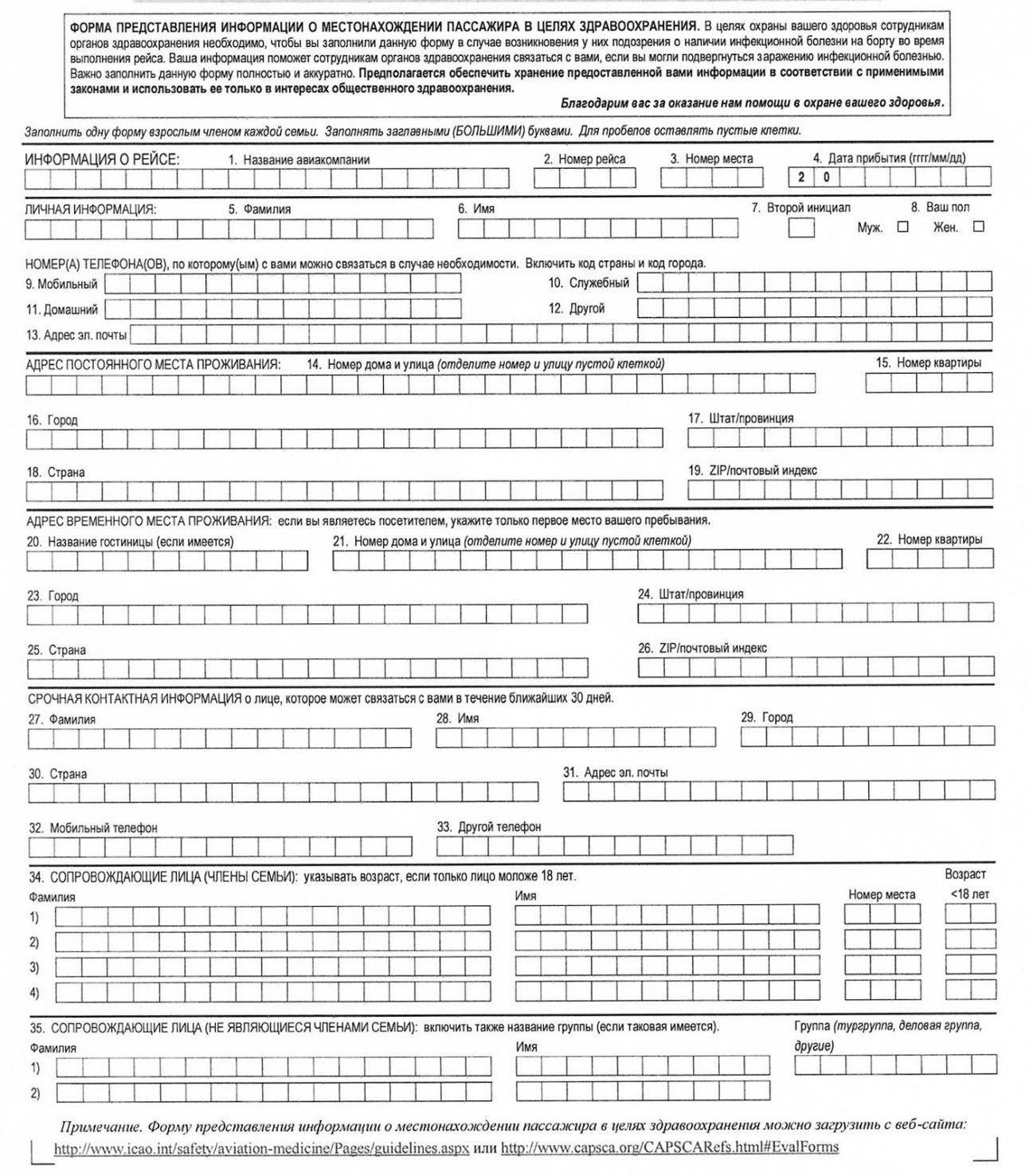 Добавление 4ФОРМАмедико-санитарной части генеральной декларации воздушного судна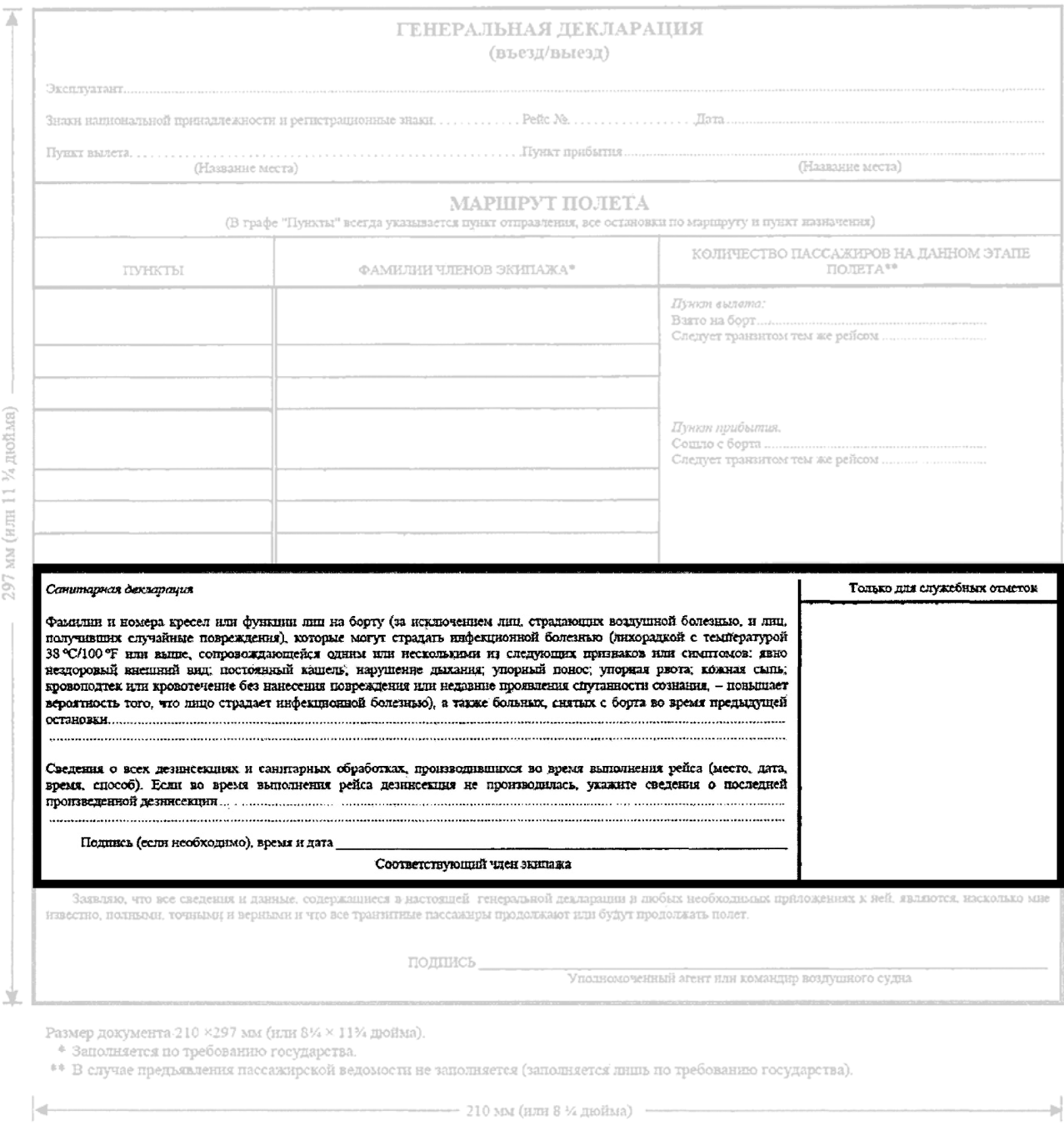 Добавление 5ПЕРЕЧЕНЬМЕРОПРИЯТИЙ В ОТНОШЕНИИ КОНТАКТНЫХ ЛИЦДобавление 6ОСНОВНЫЕ КЛИНИЧЕСКИЕ СИНДРОМЫ, ИХ ОПРЕДЕЛЕНИЕ И ХАРАКТЕРНЫЕ ИНФЕКЦИОННЫЕ БОЛЕЗНИСписок сокращений:Министр транспорта
и коммуникаций
Республики БеларусьА.Н.АвраменкоМинистр здравоохранения
Республики БеларусьВ.А.МалашкоНаименование болезней и физических недостатков, степень нарушения функцииКласс медицинского заключенияКласс медицинского заключенияКласс медицинского заключенияIIIIIIСтатья 1Инфекционные и паразитарные болезни (кроме инфекций ЦНС) A00 - 09, A20 - 32, A34 - 49, A75 - 99, B00 - 01, B03 - 19, B25 - 34, B50 - 89, B92 - 99IIIIIIане поддающиеся или трудно поддающиеся лечению, осложненное течение или со стойкими остаточными явленияминегоднынегоднынегодныбвременные функциональные расстройства после острых инфекционных и паразитарных болезней с исходом в выздоровлениеОсвобождение от осуществления прав и исполнения обязанностей, предоставляемых свидетельствами и квалификационными отметками. По выздоровлению - годны.Освобождение от осуществления прав и исполнения обязанностей, предоставляемых свидетельствами и квалификационными отметками. По выздоровлению - годны.Освобождение от осуществления прав и исполнения обязанностей, предоставляемых свидетельствами и квалификационными отметками. По выздоровлению - годны.Статья 2Туберкулез, последствия туберкулеза A15 - 19, B90IIIIIIаактивный, любой локализациинегоднынегоднынегодныбнеактивныйгодныгодныгодныСтатья 3Инфекции, передающиеся половым путем; болезнь, вызванная вирусом иммунодефицита человека A50 - 74, B20 - 24IIIIIIаИнфицирование вирусом иммунодефицита человеканегоднынегоднынегодныбдругие инфекции, передающиеся половым путемпосле окончания лечения - годныпосле окончания лечения - годныпосле окончания лечения - годныСтатья 4Микозы B35 - 49IIIIIIаглубокие микозы, дерматофитии распространенные, часто рецидивирующиенегоднынегоднынегодныбдерматофитии ограниченные, редко рецидивирующиегодныгодныгодныСтатья 5Злокачественные новообразования, новообразования in situ C00 - 08, C15 - 97, D00 - 09IIIIIIапри первичном выявлениинегоднынегоднынегодныбпосле радикального лечениягодны <9>годныгодны <9>Статья 6Доброкачественные новообразования, нетоксические формы узлового зоба, доброкачественная гиперплазия предстательной железы, доброкачественная дисплазия молочной железы D10.0, D11 - 13.9, D14.2 - 30.9, D34 - 48, E04, N40, N60IIIIIIапри нарушении функции органов и препятствующие осуществлению прав и исполнению обязанностей, предоставляемых свидетельствами и квалификационными отметкаминегоднынегоднынегодныббез нарушения функций органов или не препятствующие осуществлению прав и исполнению обязанностей, предоставляемых свидетельствами и квалификационными отметкамигодныгодныгодныСтатья 7Болезни крови и кроветворных органов и отдельные нарушения, вовлекающие иммунный механизм D50 - 84, D89IIIIIIапрогрессирующее течениенегоднынегоднынегодныбдоброкачественное течениегодны <9>годныгодныСтатья 8Болезни эндокринной системы E00 - 35IIIIIIас умеренными или выраженными нарушениями функцийнегоднынегоднынегодныбс незначительными нарушениями функций или при их отсутствиигодны <9>годныгодныСтатья 9Расстройства питания и нарушения обмена веществ E40 - 90IIIIIIасредней и тяжелой степени тяжестинегоднынегоднынегодныблегкой степени тяжести, с незначительными расстройствами обмена веществгодныгодныгодныИМТ =масса тела (кг)ИМТ =квадрат величины роста (м2)Оценка состояния питанияИМТ (кг/м2)Степень ожиренияНедостаточная масса тела<18,5Норма18,5 - 24,9Избыточная масса тела25,0 - 29,9Ожирение30,0 - 34,9IОжирение35,0 - 39,9IIТяжелое ожирение40,0 и болееIIIСтатья 10Органические, включая симптоматические, психические расстройства F00 - 09IIIIIIапри резко выраженных стойких психических нарушениях; при наличии умеренно выраженного, длительного или затянувшегося астенического состояния, патологических изменений личности и органического поражения нервной системынегоднынегоднынегодныбпри наличии легкого и кратковременного астенического состояния после острого заболеваниягодны <9>годны <9>годны <9>Статья 11Психические расстройства и расстройства поведения, связанные с употреблением психоактивных веществ F10 - 19IIIIIIСтатья 11Психические расстройства и расстройства поведения, связанные с употреблением психоактивных веществ F10 - 19негоднынегоднынегодныСтатья 12Шизофрения, шизотипические и бредовые расстройства F20 - 29IIIIIIСтатья 12Шизофрения, шизотипические и бредовые расстройства F20 - 29негоднынегоднынегодныСтатья 13Расстройства настроения (аффективные расстройства) F30 - 39IIIIIIастойкие, рецидивирующие маниакальные, депрессивные или биполярные расстройстванегоднынегоднынегодныбединичный депрессивный эпизод легкой степенигодны <9>годны <9>годны <9>Статья 14Невротические, связанные со стрессом и соматоформные расстройства F40 - 48IIIIIIапри резких и умеренно выраженных, стойких, длительных или повторных болезненных проявленияхнегоднынегоднынегодныбкратковременные, легкой степени выраженности преходящие психогенные реакции при отсутствии признаков генерализации психической симптоматикигодны <9>годны <9>годны <9>Статья 15Поведенческие синдромы, связанные с физиологическими нарушениями и физическими факторами. Нарушения психологического развития. Поведенческие и эмоциональные расстройства, начинающиеся обычно в детском и подростковом возрасте F50 - F59, G47, F80 - F98.4, F98.7 - 98.9IIIIIIаразличной степени выраженности со склонностью к повторным декомпенсациям, неустойчивой компенсацией или компенсированные с патологическими реакцияминегоднынегоднынегодныбособенности характера со стойкой компенсацией личностных реакцийгодны <9>годны <9>годны <9>Статья 16Расстройства личности и поведения в зрелом возрасте. Отклоняющиеся расстройства личности, выявленные при клиническом и психопатологическом обследовании. F60 - 69IIIIIIарезультаты психологического обследования, не соответствующие норме по 2 и более параметрам или существенно отклоняющиеся от нормы по одному параметрунегоднынегоднынегодныбрезультаты психологического обследования, незначительно отклоняющиеся от нормы по одному параметругодны <9>годны <9>годны <9>Статья 17Заболевания нервной системы G00 - 37, G60 - 73IIIIIIасо стойким нарушением функции умеренной или выраженной степени, прогрессирующем течениемнегоднынегоднынегодныбс легким нарушением функций или без нарушения функцийгодны <9>годны <9>годныСтатья 18Эпизодические и пароксизмальные расстройства G40 - 43, R56IIIIIIаэпилепсия, судорожные припадкинегоднынегоднынегодныбмигреньнегоднынегоднынегодныСтатья 19Сосудистые заболевания головного и спинного мозга
I60 - I69, G45 - 46IIIIIIас нарушением функции любой степени или признаками прогрессирующего ухудшения кровообращениянегоднынегоднынегодныбНачальные проявления недостаточности мозгового кровообращениягодны <9>годныгодныСтатья 20Обморок (синкопе) и коллапс R55IIIIIIаповторныенегоднынегоднынегодныбоднократныегодны <9>годны <9>годны <9>Статья 21Заболевания и повреждения периферической нервной системы G50 - 53, S04, S44, S54, S64, S74, S84, S94IIIIIIасо стойким значительным или умеренным нарушением функции, прогрессирующем течениемнегоднынегоднынегодныбс легкими нарушениями функций, при наличии объективных данных без нарушения функцийгодныгодныгодныСтатья 22Черепно-мозговые травмы, травмы спинного мозга и их последствия S00 - 03, S06 - 09, S14, S24, S34, T90IIIIIIасо стойким значительным или умеренным нарушением функциинегоднынегоднынегодныбс легким нарушением функции или без нарушения функцийгодны <9>годныгодныСтатья 23Расстройства вегетативной нервной системы G90IIIIIIасо стойким значительным и умеренным нарушением функциинегоднынегоднынегодныблегкие нарушения функциигодныгодныгодныСтатья 24Болезни век, конъюнктивы, глазницы H00 - 03, H05 - 06, H10 - 13IIIIIIас частыми (2 раза и более в год) обострениями, не поддающиеся или трудно поддающиеся лечению, с анатомическими изменениями век, конъюнктивы, глазницы, с нарушением функции или приводящие к снижению характеристик и комфортности зрениянегоднынегоднынегодныбс незначительными анатомическими изменениями, без нарушения функции и без снижения характеристик и комфортности зрениягодны <9>годныгодныСтатья 25Болезни слезного аппарата H04IIIIIIахронические с нарушением слезовыделения или слезоотведениянегоднынегоднынегодныббез нарушения слезовыделения или слезоотведениягодны <9>годныгодныСтатья 26Болезни склеры, роговицы, радужной оболочки, цилиарного тела, хрусталика, стекловидного тела, сетчатки, сосудистой оболочки, зрительного нерва, глазного яблока, воспалительного дегенеративного или травматического характера, последствия оперативного лечения H15 - 22, H25 - 28, H30 - 36, H43 - 48, Z96.1IIIIIIас нарушением функциинегоднынегоднынегодныбс достаточной сохранностью функции и обеспечением требуемых характеристик зрения, с определившимся исходом, с благоприятным прогнозомгодны <9>годны <9>годны <9>Статья 27Глаукома H40 - 42IIIIIIаглаукома первичная и вторичная развитая (Iб, IIа - IIб)негоднынегоднынегодныбглаукома первичная, открытоугольная в начальной стадии, стабильная одного или обоих глаз (Iа) с полным сохранением всех функций глаза и минимальном режиме применения гипотензивных средств не более 2 раз в день, компенсированнаягодны <9>годны <9>годны <9>вдоброкачественная глазная гипертензиягодныгодныгодныСтатья 28Болезни мышц глаза, нарушение содружественного движения глаз, бинокулярного зрения H49 - 51, H53.0 - 53.4IIIIIIапаралитическое, содружественное и другие виды косоглазия, сопровождающиеся расстройством бинокулярного зрения, гетерофории с увеличением допустимого угла, снижением фузионных резервов при неэффективности лечебно-тренировочных мероприятийнегоднынегоднынегодныбгетерофории со снижением фузионных резервов при стойком восстановлении их до нормы в результате лечебно-тренировочных мероприятийгодныгодныгодныСтатья 29Аномалия цветового зрения H53.5IIIIIIадихромазия, цветоаномалия типа "А"негоднынегоднынегодныбцветоаномалия типа "Б"годны <9>годны <9>годны <9>вцветоаномалия типа "С"годныгодныгодныСтатья 30Снижение остроты зрения H54.2, H54.5IIIIIIаменее 0,1 без коррекциинегоднынегоднынегодныб0,1 на оба глаза без коррекции, 0,8 с коррекциейнегодныгодны <9>годныв0,3 на оба глаза без коррекции, 0,8 с коррекциейнегодныгодныгодныг0,5 и выше на каждый глаз без коррекции, 1,0 с коррекцией либо без неегодныгодныгодныСтатья 31Нарушения рефракции и аккомодации H52.0 - H52.3, H52.6 - 52.7IIIIIIагиперметропия выше 4,0 D, миопия выше 5,0 D, астигматизм любого вида выше 2,5 Dнегоднынегоднынегодныбгиперметропия не выше 4,0 D, миопия не выше 5,0 D, астигматизм любого вида не выше 2,5 D, анизометропия не выше 1,5 D при отсутствии диплопии с очковой коррекциейнегодныгодны <9>годнывгиперметропия и миопия не выше 3,0 D, астигматизм любого вида не выше 2,0 D, анизометропия не выше 1,0 DгодныгодныгодныСтатья 32Пресбиопия, нарушение аккомодации H52.4 - H52.5IIIIIIапаралич или стойкий спазм аккомодациинегоднынегоднынегодныбпресбиопия 4,0 D и вышенегоднынегодны, бортрадисты - годнынегодныСтатья 33Злокачественные опухоли ЛОР-органов в любой стадии развития C09 - 14IIIIIIСтатья 33Злокачественные опухоли ЛОР-органов в любой стадии развития C09 - 14негоднынегоднынегодныСтатья 34Дефекты речи F98.5 - 98.6:IIIIIIарезко выраженные: заикание, косноязычие, делающие речь малопонятнойнегоднынегоднынегодныблегко выраженные, не влияющие на разборчивость речи и не препятствующие ведению речевой связи и радиообменагодныгодныгодныСтатья 35Острые и хронические заболевания наружного и среднего уха H65 - 74, H83IIIIIIаострые и хронические гнойные заболевания среднего уха, односторонние, сопровождающиеся полипами, грануляциями, кариесом стенок барабанной полости или же при наличии выраженных признаков дистрофии слизистой оболочки верхних дыхательных путейнегоднынегоднынегодныбстойкие остаточные явления перенесенного воспаления среднего уха (сухая перфорация барабанной перепонки, рубцовые изменения или очаги обызвествления, сращения в барабанной полости), а так же хронические негнойные воспаления среднего уха при незначительном нарушении слуха и барофункциигодны <9>годны <9>годныСтатья 36Нарушение барофункции уха и околоносовых пазух, повышенная чувствительность к перепадам атмосферного давления H73 - 74IIIIIIасо стойким, умеренным или выраженным нарушением функциинегоднынегоднынегодныбс незначительным нарушением функциигодны <9>годны <9>годныСтатья 37Вестибулярные расстройства H81IIIIIIастойкие значительно и умеренно выраженные вестибулярно-вегетативные расстройстванегоднынегоднынегодныбнезначительно выраженные вестибулярно-вегетативные расстройствагодны <9>годны <9>годныСтатья 38Снижение остроты слуха H80, H90 - 95IIIIIIаПовышение порогов слуха на каждое ухо в отдельности более 35 дБ на любой из частот 500, 1000, 2000 Гц; и/или более 50 дБ на 3000 Гц. Разговорная речь менее двух метров на каждое ухо в отдельностинегоднынегоднынегодныбПовышение порогов слуха на каждое ухо в отдельности 35 дБ и менее на любой из частот 500, 1000, 2000 Гц; и/или 50 дБ и менее на 3000 Гц. Разговорная речь два метра и более на каждое ухо в отдельностигодны <9>годны <9>годны <9>Статья 39Хронические неспецифические поражения сердца I00 - 02, I05 - 09, I30 - 45, I47 - 79IIIIIIас хронической сердечной недостаточностью I, II, III функционального классанегоднынегоднынегодныббез хронической сердечной недостаточностигодны <9>годны <9>годныСтатья 40Болезни сосудов и сердечной мышцы атеросклеротического характера I20 - 25IIIIIIаишемическая болезнь сердца при наличии высокого риска неблагоприятного события со стороны сердечно-сосудистой системынегоднынегоднынегодныббез нарушения коронарного, общего кровообращения и без выраженного расстройства ритма и проводимостигодны <9>годны <9>годны <9>Статья 41Артериальная гипертензия I10 - 15IIIIIIастойкое повышение артериального давления (далее - АД)негоднынегоднынегодныбконтролируемое повышение АДгодны <9>годны <9>годнывтранзиторное повышение АДгодныгодныгодныСтатья 42Болезни и последствия повреждения аорты, магистральных и периферических артерий и вен, лимфатических сосудов I80 - 83IIIIIIас нарушением кровообращения и функцийнегоднынегоднынегодныбпри наличии объективных данных без нарушения кровообращения и функцийгодны <9>годны <9>годныСтатья 43Геморрой I84IIIIIIас частыми обострениями, выпадением узловнегоднынегоднынегодныбс редкими обострениями при успешном лечениигодныгодныгодныСтатья 44Острые и хронические заболевания полости носа, верхнечелюстных и фронтальных синусов J30, J32 - J34IIIIIIагнойные с полипозом или дистрофией слизистойнегоднынегоднынегодныбхронические синуситы (катаральные, серозные, вазомоторные, аллергические, кисты верхнечелюстных и фронтальных синусов)годны <9>годны <9>годныСтатья 45Стойкие изменения полости носа и его придаточных пазух, полости рта, глотки, гортани, трахеи или уха после повреждений, заболеваний и оперативных вмешательств J37 - J39IIIIIIанарушающие функцию ЛОР-органов и затрудняющие использование спецоборудованиянегоднынегоднынегодныбнезначительно нарушающие функцию ЛОР-органов и не затрудняющие использование спецоборудованиягодны <9>годны <9>годныСтатья 46Хронический тонзиллит J35.0IIIIIIадекомпенсированная форманегоднынегоднынегодныбкомпенсированная формагодныгодныгодныСтатья 47Хронические заболевания органов дыхания без или с нарушением функции дыхания разной степени выраженности или с последствиями после оперативных вмешательств J40 - 47, J60 - 70, J80 - 86, D86IIIIIIасо значительным, умеренным, незначительным нарушением функции внешнего дыхания и наличием дыхательной недостаточностинегоднынегоднынегодныббез нарушения функции внешнего дыхания и при отсутствии дыхательной недостаточностигодны <9>годны <9>годныСтатья 48Болезни твердых тканей зубов, пульпы и периапикальных тканей, десен и пародонта, слюнных желез, мягких тканей полости рта; болезни и другие состояния языка K01 - 06, K09 - 14IIIIIIапародонтит, пародонтоз генерализованный тяжелой степени, стоматиты, гингивиты, хейлиты и другие заболевания слизистой полости рта, слюнных желез и языка, не поддающиеся лечениюнегоднынегоднынегодныбкариес, отсутствие зубов без нарушения функции, пародонтит, пародоноз генерализованный средней и легкой степенигодны <9>годны <9>годны <9>Статья 49Челюстно-лицевые аномалии (кроме врожденных пороков развития), другие болезни и состояния зубов и челюстей K07 - 08IIIIIIасо значительным или умеренным нарушением функцийнегоднынегоднынегодныбс незначительным нарушением функций или при наличии объективных данных без нарушения функцийгодны <9>годны <9>годны <9>Статья 50Язва желудка, язва двенадцатиперстной кишки: K25 - 28IIIIIIаострая или хроническая рецидивирующая форма со значительным, умеренным, незначительным нарушением функцийнегоднынегоднынегодныбв стадии ремиссии, без нарушения функцийгодны <9>годны <9>годныСтатья 51Болезни пищевода, желудка и двенадцатиперстной кишки (кроме язвы желудка и двенадцатиперстной кишки), другие болезни органов пищеварения (кишечника, желчного пузыря и желчных путей, поджелудочной железы, печени) K20 - 23, K29 - 39, K45 - 52, K58 - 59, K70 - 77, K80 - 87, K90IIIIIIасо значительным или умеренным нарушением функцийнегоднынегоднынегодныбс незначительным нарушением функций и при наличии объективных данных без нарушения функцийгодны <9>годны <9>годныСтатья 52Грыжа (паховая, бедренная, пупочная); другие грыжи брюшной полости K40 - 44IIIIIIас нарушением функции, требующие оперативного лечениянегоднынегоднынегодныбпри наличии объективных данных без нарушения функций, не требующие оперативного лечениягодны <9>годныгодныСтатья 53Инфекционные, другие воспалительные и некоторые аллергические болезни кожи и подкожной клетчатки, нейродермиты, псориаз, экзема L00 - 45, L51 - 56IIIIIIараспространенные с рецидивирующим течением и (или) затрудняющие ношение одеждынегоднынегоднынегодныбограниченные, редко рецидивирующие и не затрудняющие ношение одеждыгодны <9>годны <9>годныСтатья 54Другие болезни кожи, подкожной клетчатки и ногтей. Аллергические реакции L50, L60 - 99IIIIIIараспространенные с рецидивирующим течением, трудно поддающиеся лечению и препятствующие исполнению профессиональных обязанностейнегоднынегоднынегодныбограниченные, редко рецидивирующие и не вызывающие дискомфортгодны <9>годныгодныСтатья 55Артропатии M00 - 03IIIIIIаострые, в период обострения, а также рецидивирующие с частыми обостренияминегоднынегоднынегодныбс редкими обострениями, без нарушения функцийгодны <9>годны <9>годныСтатья 56Системные поражения соединительной ткани и воспалительные полиартропатии M05 - 14, M30 - 35IIIIIIасклонные к обострениям, с нарушением функции любой степенинегоднынегоднынегодныбпри наличии объективных данных без нарушения функциигодны <9>годны <9>годныСтатья 57Хирургические болезни и поражения крупных суставов, хрящей, мышц и сухожилий, остеопатии и приобретенные костно-мышечные деформации, последствия травм и операций M15 - 19, M22 - 25, M60 - 63, M65 - 79, S10, S11, S13, S15 - 21, S22.2 - 23, S25 - 31, S32.1 - 33, S35 - 43, S45 - 53, S55 - 63, S65 - 73, S75 - 83, S85 - 93, S95 - 99, T00 - 98IIIIIIас умеренным или выраженным нарушением функций, рецидивирующие, с болевым синдромом, затрудняющие выполнение профессиональных обязанностейнегоднынегоднынегодныбс незначительными нарушениями функций, без болевого синдрома и не затрудняющие выполнение профессиональных обязанностейгодны <9>годныгодныСтатья 58Деформации, болезни позвоночника, травмы и их последствия M40 - 43, M45 - 59, S12, S22.0 - 22.1, S32.0 - 32.1, T08IIIIIIасо значительным или умеренным нарушением функций, болевым синдромомнегоднынегоднынегодныбс незначительным нарушением функций, без болевого синдромагодны <9>годныгоднывпри наличии объективных данных без нарушения функций и болевого синдромагодныгодныгодныСтатья 59Отсутствие, деформации, дефекты кисти и пальцев M20, Z89.0, Z89.1IIIIIIас нарушением функций любой степенинегоднынегоднынегодныбпри наличии объективных данных без значимого нарушения функцийгодны <9>годныгодныСтатья 60Плоскостопие и другие деформации стопы M21.0 - M21.6IIIIIIас нарушением функций любой степенинегоднынегоднынегодныбпри наличии объективных данных без нарушения функциигодныгодныгодныСтатья 61Деформации конечности
M21IIIIIIасо значительным нарушением функцийнегодныгодны <9>годны <9>бпри наличии объективных данных без нарушения функций или с незначительным нарушением функции, не препятствующем исполнению профессиональных обязанностейгодныгодныгодныСтатья 62Острые и хронические заболевания почек и мочевыводящих путей N00 - 07, N10 - 15, N17 - 19, N25 - 28, N30 - 32, N36 - 39IIIIIIас частыми обострениями, с умеренным или выраженным нарушением функцийнегоднынегоднынегодныбс редкими обострениями, с незначительным или без нарушения функцийгодны <9>годны <9>годныСтатья 63Мочекаменная болезнь N20 - 23IIIIIIаобострение, с выраженным или умеренным нарушением функции почекнегоднынегоднынегодныбстадия ремиссии, с незначительным нарушением функциигодны <9>годны <9>годныСтатья 64Болезни мужских половых органов N40 - 50, Q53 - 55IIIIIIас умеренным или выраженным нарушением функции, болевым синдромомнегоднынегоднынегодныбс незначительным нарушением функции или с незначительными клиническими проявлениями, без болевого синдромагодны <9>годны <9>годныСтатья 65Хронические заболевания женской половой сферы, эндометриоз, последствия родов и оперативных вмешательств, пороки развития N70 - 71, N73, N75 - 76, N80 - 83, N86 - 90, Q50 - 52IIIIIIас выраженными анатомическими дефектами, частыми обострениями, нарушающие функцию, с болевым синдромомнегоднынегоднынегодныбне нарушающие функцию, без болевого синдромагодны <9>годныгодныСтатья 66Расстройства овариально-менструальной функции N91 - 95IIIIIIасо значительным или умеренным нарушением функцийнегоднынегоднынегодныбс незначительным нарушением функцийгодны <9>годны <9>годныСтатья 67Беременность и послеродовый период O00 - 99IIIIIIСтатья 67Беременность и послеродовый период O00 - 99негоднынегоднынегодныСтатья 68Врожденные пороки развития органов и систем Q00 - 99IIIIIIас нарушением функции, препятствующим исполнению профессиональных обязанностейнегоднынегоднынегодныбпри наличии объективных данных без нарушения функции или с незначительным нарушением функции, не препятствующим исполнению профессиональных обязанностейгодны <9>годны <9>годны <9>Статья 69Переломы костей черепа без признаков органического поражения центральной нервной системы. Переломы позвоночника, костей туловища, верхних и нижних конечностей с нарушением функции любой степени S00 - S29; S32; S40 - 45; S50 - 99IIIIIIСтатья 69Переломы костей черепа без признаков органического поражения центральной нервной системы. Переломы позвоночника, костей туловища, верхних и нижних конечностей с нарушением функции любой степени S00 - S29; S32; S40 - 45; S50 - 99негоднынегоднынегодныСтатья 70Травмы и последствия травм внутренних органов груди, живота и таза S20 - 22; S25 - 27; S30 - 31; S36 - 39IIIIIIав остром периоде либо со значимым нарушением функцийнегоднынегоднынегодныбпри наличии объективных данных без нарушения функциигодны <9>годны <9>годны <9>Статья 71Последствия травм с проявлениями на коже и подкожной клетчатке S00 - 01, S11, S20, S21IIIIIIасо значительным или умеренным нарушением функции, препятствующие безопасному исполнению обязанностейнегоднынегоднынегодныбс незначительным нарушением функции, либо с умеренным нарушением функции, не препятствующие безопасному исполнению обязанностейгодны <9>годны <9>годны <9>Статья 72Отравления лекарственными средствами и биологическими субстанциями, токсическое действие веществ немедицинского назначения. Воздействие внешних причин (радиации, низких, высоких температур и света, повышенного давления воздуха и воды, других внешних причин) L57 - 58, T36 - T65IIIIIIасо значительным или умеренным нарушением функцийнегоднынегоднынегодныбс незначительным нарушением функцийгодны <9>годны <9>годныСтатья 73Недостаточное физическое развитиеIIIIIIСтатья 73Недостаточное физическое развитиенегоднынегоднынегодныФамилия:Фамилия:Прежняя фамилия:Прежняя фамилия:Прежняя фамилия:Прежняя фамилия:Прежняя фамилия:Прежняя фамилия:Идентификационный номер:Идентификационный номер:Идентификационный номер:Имя, Отчество:Имя, Отчество:Имя, Отчество:Дата рождения:Дата рождения:Дата рождения:Дата рождения:Дата рождения:Пол:

М ЖПол:

М Ж1. Заявление
Первичное, очередное
ВнеочередноеИмя, Отчество:Имя, Отчество:Имя, Отчество:Пол:

М ЖПол:

М Ж1. Заявление
Первичное, очередное
ВнеочередноеСтрана выдачи свидетельства:Страна выдачи свидетельства:Страна выдачи свидетельства:Страна выдачи свидетельства:Запрашиваемый класс медицинского заключения: 1-й; 2-й; 3-йЗапрашиваемый класс медицинского заключения: 1-й; 2-й; 3-йЗапрашиваемый класс медицинского заключения: 1-й; 2-й; 3-йЗапрашиваемый класс медицинского заключения: 1-й; 2-й; 3-йЗапрашиваемый класс медицинского заключения: 1-й; 2-й; 3-йЗапрашиваемый класс медицинского заключения: 1-й; 2-й; 3-йЗапрашиваемый класс медицинского заключения: 1-й; 2-й; 3-йМесто, страна рождения:Место, страна рождения:Место, страна рождения:Место, страна рождения:Место, страна рождения:Место, страна рождения:Место, страна рождения:Профессия (основная):Профессия (основная):Профессия (основная):Профессия (основная):Адрес проживанияАдрес регистрацииАдрес регистрацииАдрес регистрацииМесто работы (основное):Место работы (основное):Место работы (основное):Место работы (основное):Место работы (основное):Место работы (основное):Место работы (основное):Последнее медицинское освидетельствование:Последнее медицинское освидетельствование:Последнее медицинское освидетельствование:Последнее медицинское освидетельствование:Дата:Дата:Дата:Дата:Место:Место:Место:Место:Эл. почтаНомер телефона (мобильного)Номер телефона (мобильного)Номер телефона (мобильного)Номер телефона (мобильного)Имеющееся медицинское заключение (класс):Имеющееся медицинское заключение (класс):Имеющееся медицинское заключение (класс):Имеющееся медицинское заключение (класс):Имеющееся медицинское заключение (класс):Имеющееся медицинское заключение (класс):Имеются ли ограничения в свидетельстве/медицинском заключении:Имеются ли ограничения в свидетельстве/медицинском заключении:Имеются ли ограничения в свидетельстве/медицинском заключении:Имеются ли ограничения в свидетельстве/медицинском заключении:Имеются ли ограничения в свидетельстве/медицинском заключении:Номер свидетельства:Номер свидетельства:Номер свидетельства:Номер свидетельства:Номер свидетельства:Номер свидетельства:Нет Да Указать:Нет Да Указать:Нет Да Указать:Нет Да Указать:Нет Да Указать:Страна выдачи:Страна выдачи:Страна выдачи:Страна выдачи:Страна выдачи:Страна выдачи:Имели ли место отказы в выдаче (приостановление, отзыв) медицинского заключения: Нет Да 
Дата: Место:
Подробнее:Имели ли место отказы в выдаче (приостановление, отзыв) медицинского заключения: Нет Да 
Дата: Место:
Подробнее:Имели ли место отказы в выдаче (приостановление, отзыв) медицинского заключения: Нет Да 
Дата: Место:
Подробнее:Имели ли место отказы в выдаче (приостановление, отзыв) медицинского заключения: Нет Да 
Дата: Место:
Подробнее:Имели ли место отказы в выдаче (приостановление, отзыв) медицинского заключения: Нет Да 
Дата: Место:
Подробнее:Имели ли место отказы в выдаче (приостановление, отзыв) медицинского заключения: Нет Да 
Дата: Место:
Подробнее:Общий налет часов:Общий налет часов:Общий налет часов:Налет часов в межкомиссионный период:Налет часов в межкомиссионный период:Имели ли место отказы в выдаче (приостановление, отзыв) медицинского заключения: Нет Да 
Дата: Место:
Подробнее:Имели ли место отказы в выдаче (приостановление, отзыв) медицинского заключения: Нет Да 
Дата: Место:
Подробнее:Имели ли место отказы в выдаче (приостановление, отзыв) медицинского заключения: Нет Да 
Дата: Место:
Подробнее:Имели ли место отказы в выдаче (приостановление, отзыв) медицинского заключения: Нет Да 
Дата: Место:
Подробнее:Имели ли место отказы в выдаче (приостановление, отзыв) медицинского заключения: Нет Да 
Дата: Место:
Подробнее:Имели ли место отказы в выдаче (приостановление, отзыв) медицинского заключения: Нет Да 
Дата: Место:
Подробнее:Тип воздушного судна:Тип воздушного судна:Тип воздушного судна:Тип воздушного судна:Тип воздушного судна:Имели ли место авиационные события в межкомиссионный период: Нет Да 
Дата: Место:
Подробнее:Имели ли место авиационные события в межкомиссионный период: Нет Да 
Дата: Место:
Подробнее:Имели ли место авиационные события в межкомиссионный период: Нет Да 
Дата: Место:
Подробнее:Имели ли место авиационные события в межкомиссионный период: Нет Да 
Дата: Место:
Подробнее:Имели ли место авиационные события в межкомиссионный период: Нет Да 
Дата: Место:
Подробнее:Имели ли место авиационные события в межкомиссионный период: Нет Да 
Дата: Место:
Подробнее:Предполагаемый вид деятельности (обучение, диспетчер УВД, коммерческие перевозки, пилот-любитель и т.д.):Предполагаемый вид деятельности (обучение, диспетчер УВД, коммерческие перевозки, пилот-любитель и т.д.):Предполагаемый вид деятельности (обучение, диспетчер УВД, коммерческие перевозки, пилот-любитель и т.д.):Предполагаемый вид деятельности (обучение, диспетчер УВД, коммерческие перевозки, пилот-любитель и т.д.):Предполагаемый вид деятельности (обучение, диспетчер УВД, коммерческие перевозки, пилот-любитель и т.д.):Предполагаемый тип полетов: одночленный экипаж, многочленный экипажПредполагаемый тип полетов: одночленный экипаж, многочленный экипажПредполагаемый тип полетов: одночленный экипаж, многочленный экипажПредполагаемый тип полетов: одночленный экипаж, многочленный экипажПредполагаемый тип полетов: одночленный экипаж, многочленный экипажПредполагаемый тип полетов: одночленный экипаж, многочленный экипажПринимаете ли Вы в настоящее время какие-либо лекарственные препараты, включая безрецептурные:
Нет Да
Если "Да", укажите какие, дату начала, суточную дозировку и причину (диагноз):Принимаете ли Вы в настоящее время какие-либо лекарственные препараты, включая безрецептурные:
Нет Да
Если "Да", укажите какие, дату начала, суточную дозировку и причину (диагноз):Принимаете ли Вы в настоящее время какие-либо лекарственные препараты, включая безрецептурные:
Нет Да
Если "Да", укажите какие, дату начала, суточную дозировку и причину (диагноз):Принимаете ли Вы в настоящее время какие-либо лекарственные препараты, включая безрецептурные:
Нет Да
Если "Да", укажите какие, дату начала, суточную дозировку и причину (диагноз):Принимаете ли Вы в настоящее время какие-либо лекарственные препараты, включая безрецептурные:
Нет Да
Если "Да", укажите какие, дату начала, суточную дозировку и причину (диагноз):Употребляете ли Вы спиртные напитки?: Да Нет
Если "Да", укажите среднее потребление за месяц (в ед. изм.)Употребляете ли Вы спиртные напитки?: Да Нет
Если "Да", укажите среднее потребление за месяц (в ед. изм.)Употребляете ли Вы спиртные напитки?: Да Нет
Если "Да", укажите среднее потребление за месяц (в ед. изм.)Употребляете ли Вы спиртные напитки?: Да Нет
Если "Да", укажите среднее потребление за месяц (в ед. изм.)Употребляете ли Вы спиртные напитки?: Да Нет
Если "Да", укажите среднее потребление за месяц (в ед. изм.)Употребляете ли Вы спиртные напитки?: Да Нет
Если "Да", укажите среднее потребление за месяц (в ед. изм.)Принимаете ли Вы в настоящее время какие-либо лекарственные препараты, включая безрецептурные:
Нет Да
Если "Да", укажите какие, дату начала, суточную дозировку и причину (диагноз):Принимаете ли Вы в настоящее время какие-либо лекарственные препараты, включая безрецептурные:
Нет Да
Если "Да", укажите какие, дату начала, суточную дозировку и причину (диагноз):Принимаете ли Вы в настоящее время какие-либо лекарственные препараты, включая безрецептурные:
Нет Да
Если "Да", укажите какие, дату начала, суточную дозировку и причину (диагноз):Принимаете ли Вы в настоящее время какие-либо лекарственные препараты, включая безрецептурные:
Нет Да
Если "Да", укажите какие, дату начала, суточную дозировку и причину (диагноз):Принимаете ли Вы в настоящее время какие-либо лекарственные препараты, включая безрецептурные:
Нет Да
Если "Да", укажите какие, дату начала, суточную дозировку и причину (диагноз):Курите ли Вы табачные изделия?:
Никогда Раньше, дата прекращения
В настоящее время (кол-во в день и число лет)Курите ли Вы табачные изделия?:
Никогда Раньше, дата прекращения
В настоящее время (кол-во в день и число лет)Фамилия, инициалы авиационного врачаФамилия, инициалы авиационного врачаФамилия, инициалы авиационного врачаФамилия, инициалы авиационного врачаПринимаете ли Вы в настоящее время какие-либо лекарственные препараты, включая безрецептурные:
Нет Да
Если "Да", укажите какие, дату начала, суточную дозировку и причину (диагноз):Принимаете ли Вы в настоящее время какие-либо лекарственные препараты, включая безрецептурные:
Нет Да
Если "Да", укажите какие, дату начала, суточную дозировку и причину (диагноз):Принимаете ли Вы в настоящее время какие-либо лекарственные препараты, включая безрецептурные:
Нет Да
Если "Да", укажите какие, дату начала, суточную дозировку и причину (диагноз):Принимаете ли Вы в настоящее время какие-либо лекарственные препараты, включая безрецептурные:
Нет Да
Если "Да", укажите какие, дату начала, суточную дозировку и причину (диагноз):Принимаете ли Вы в настоящее время какие-либо лекарственные препараты, включая безрецептурные:
Нет Да
Если "Да", укажите какие, дату начала, суточную дозировку и причину (диагноз):ДаНетДаНетДаДаНетДаНетРасстройство зрения,
глазная хирургияЗаболевания сердцаЗаболевания сердцаМалярия или другое тропическое заболеваниеЗаболевания сердца, диабет, инсульты у родителей, бабушек и дедушекЗаболевания сердца, диабет, инсульты у родителей, бабушек и дедушекНошение очков и/или контакт. линзЗлоупотребление наркотиками, алкоголемЗлоупотребление наркотиками, алкоголемПоложительный результат анализа ВИЧАллергия, астма, экземаАллергия, астма, экземаИзменения в рецепте на очки, конт. линзыЧастая или сильная головная больЧастая или сильная головная больЗаболевания, передаваемые половым путемДиабет, гормональные нарушенияДиабет, гормональные нарушенияГлаукомаГоловокружения или обморокиГоловокружения или обморокиПребывание в больницеРасстройство желудка, печени, кишечникаРасстройство желудка, печени, кишечникаДиабетПотеря сознания по любой причинеПотеря сознания по любой причинеЛюбые другие заболевания или травмыЭпилепсия, судороги в прошломЭпилепсия, судороги в прошломПовышенное артериальное давлениеНеврологические заболеванияНеврологические заболеванияПосещение врача в межкомиссионный периодПочечный камень, кровь в мочеПочечный камень, кровь в мочеПовышенный уровень холестеринаПсихологические и психиатрические проблемыПсихологические и психиатрические проблемыЗаболевания легкихПрочееПовышенный уровень холестеринаПсихологические и психиатрические проблемыПсихологические и психиатрические проблемыЗаболевания легкихПрочееТравмы головы или
сотрясение мозгаУкачивание, требующее приема лекарствУкачивание, требующее приема лекарствОтказ в выдачи или отзыв свидетельства в прошломПрочееТравмы головы или
сотрясение мозгаУкачивание, требующее приема лекарствУкачивание, требующее приема лекарствОтказ в выдачи или отзыв свидетельства в прошломПрочееТугоухость, заболевание ушейПопытки самоубийстваПопытки самоубийстваТуберкулезПрочееТугоухость, заболевание ушейПопытки самоубийстваПопытки самоубийстваТуберкулезДля женщин:Для женщин:Анемия и другие заболевания кровиНаследственные заболеванияНаследственные заболеванияНазначение пенсии или компенсации в связи с телесными повреждениями
или болезньюВы беременны?Вы беременны?Заболевание носа, горла, нарушения речиПризнание негодным к военной службеПризнание негодным к военной службеНазначение пенсии или компенсации в связи с телесными повреждениями
или болезньюГинекологические заболеванияГинекологические заболеванияПримечания:Примечания:Примечания:Примечания:Примечания:Примечания:Примечания:Примечания:Примечания:Примечания:Примечания:Примечания:Примечания:Примечания:Примечания:2. Заявление: настоящим заявляю, что я тщательно обдумал (а) приведенные выше данные, которые, по моему убеждению, являются полными и правильными. Я далее заявляю, что не скрываю какой-либо относящейся к делу информации и не пытаюсь ввести в заблуждение. Я понимаю, что в случае представления ложной или вводящей в заблуждение информации в связи с настоящим заявлением или отказа от представления подтверждающей медицинской информации полномочный орган может отказать в выдаче мне медицинского заключения или отозвать любое выданное ранее медицинское заключение, не исключая возможности любых других применимых действий в соответствии с нормативной базой по медицинскому обеспечению безопасности полетов гражданских воздушных судов.
Согласие на передачу медицинской информации: настоящим я даю согласие на сбор информации и моем здоровье в соответствии с законодательством Республики Беларусь, а также передачу и представление полномочному органу по выдаче свидетельств медицинской информации, влияющей на безопасность полетов воздушных судов гражданской авиации.2. Заявление: настоящим заявляю, что я тщательно обдумал (а) приведенные выше данные, которые, по моему убеждению, являются полными и правильными. Я далее заявляю, что не скрываю какой-либо относящейся к делу информации и не пытаюсь ввести в заблуждение. Я понимаю, что в случае представления ложной или вводящей в заблуждение информации в связи с настоящим заявлением или отказа от представления подтверждающей медицинской информации полномочный орган может отказать в выдаче мне медицинского заключения или отозвать любое выданное ранее медицинское заключение, не исключая возможности любых других применимых действий в соответствии с нормативной базой по медицинскому обеспечению безопасности полетов гражданских воздушных судов.
Согласие на передачу медицинской информации: настоящим я даю согласие на сбор информации и моем здоровье в соответствии с законодательством Республики Беларусь, а также передачу и представление полномочному органу по выдаче свидетельств медицинской информации, влияющей на безопасность полетов воздушных судов гражданской авиации.2. Заявление: настоящим заявляю, что я тщательно обдумал (а) приведенные выше данные, которые, по моему убеждению, являются полными и правильными. Я далее заявляю, что не скрываю какой-либо относящейся к делу информации и не пытаюсь ввести в заблуждение. Я понимаю, что в случае представления ложной или вводящей в заблуждение информации в связи с настоящим заявлением или отказа от представления подтверждающей медицинской информации полномочный орган может отказать в выдаче мне медицинского заключения или отозвать любое выданное ранее медицинское заключение, не исключая возможности любых других применимых действий в соответствии с нормативной базой по медицинскому обеспечению безопасности полетов гражданских воздушных судов.
Согласие на передачу медицинской информации: настоящим я даю согласие на сбор информации и моем здоровье в соответствии с законодательством Республики Беларусь, а также передачу и представление полномочному органу по выдаче свидетельств медицинской информации, влияющей на безопасность полетов воздушных судов гражданской авиации.2. Заявление: настоящим заявляю, что я тщательно обдумал (а) приведенные выше данные, которые, по моему убеждению, являются полными и правильными. Я далее заявляю, что не скрываю какой-либо относящейся к делу информации и не пытаюсь ввести в заблуждение. Я понимаю, что в случае представления ложной или вводящей в заблуждение информации в связи с настоящим заявлением или отказа от представления подтверждающей медицинской информации полномочный орган может отказать в выдаче мне медицинского заключения или отозвать любое выданное ранее медицинское заключение, не исключая возможности любых других применимых действий в соответствии с нормативной базой по медицинскому обеспечению безопасности полетов гражданских воздушных судов.
Согласие на передачу медицинской информации: настоящим я даю согласие на сбор информации и моем здоровье в соответствии с законодательством Республики Беларусь, а также передачу и представление полномочному органу по выдаче свидетельств медицинской информации, влияющей на безопасность полетов воздушных судов гражданской авиации.2. Заявление: настоящим заявляю, что я тщательно обдумал (а) приведенные выше данные, которые, по моему убеждению, являются полными и правильными. Я далее заявляю, что не скрываю какой-либо относящейся к делу информации и не пытаюсь ввести в заблуждение. Я понимаю, что в случае представления ложной или вводящей в заблуждение информации в связи с настоящим заявлением или отказа от представления подтверждающей медицинской информации полномочный орган может отказать в выдаче мне медицинского заключения или отозвать любое выданное ранее медицинское заключение, не исключая возможности любых других применимых действий в соответствии с нормативной базой по медицинскому обеспечению безопасности полетов гражданских воздушных судов.
Согласие на передачу медицинской информации: настоящим я даю согласие на сбор информации и моем здоровье в соответствии с законодательством Республики Беларусь, а также передачу и представление полномочному органу по выдаче свидетельств медицинской информации, влияющей на безопасность полетов воздушных судов гражданской авиации.2. Заявление: настоящим заявляю, что я тщательно обдумал (а) приведенные выше данные, которые, по моему убеждению, являются полными и правильными. Я далее заявляю, что не скрываю какой-либо относящейся к делу информации и не пытаюсь ввести в заблуждение. Я понимаю, что в случае представления ложной или вводящей в заблуждение информации в связи с настоящим заявлением или отказа от представления подтверждающей медицинской информации полномочный орган может отказать в выдаче мне медицинского заключения или отозвать любое выданное ранее медицинское заключение, не исключая возможности любых других применимых действий в соответствии с нормативной базой по медицинскому обеспечению безопасности полетов гражданских воздушных судов.
Согласие на передачу медицинской информации: настоящим я даю согласие на сбор информации и моем здоровье в соответствии с законодательством Республики Беларусь, а также передачу и представление полномочному органу по выдаче свидетельств медицинской информации, влияющей на безопасность полетов воздушных судов гражданской авиации.2. Заявление: настоящим заявляю, что я тщательно обдумал (а) приведенные выше данные, которые, по моему убеждению, являются полными и правильными. Я далее заявляю, что не скрываю какой-либо относящейся к делу информации и не пытаюсь ввести в заблуждение. Я понимаю, что в случае представления ложной или вводящей в заблуждение информации в связи с настоящим заявлением или отказа от представления подтверждающей медицинской информации полномочный орган может отказать в выдаче мне медицинского заключения или отозвать любое выданное ранее медицинское заключение, не исключая возможности любых других применимых действий в соответствии с нормативной базой по медицинскому обеспечению безопасности полетов гражданских воздушных судов.
Согласие на передачу медицинской информации: настоящим я даю согласие на сбор информации и моем здоровье в соответствии с законодательством Республики Беларусь, а также передачу и представление полномочному органу по выдаче свидетельств медицинской информации, влияющей на безопасность полетов воздушных судов гражданской авиации.2. Заявление: настоящим заявляю, что я тщательно обдумал (а) приведенные выше данные, которые, по моему убеждению, являются полными и правильными. Я далее заявляю, что не скрываю какой-либо относящейся к делу информации и не пытаюсь ввести в заблуждение. Я понимаю, что в случае представления ложной или вводящей в заблуждение информации в связи с настоящим заявлением или отказа от представления подтверждающей медицинской информации полномочный орган может отказать в выдаче мне медицинского заключения или отозвать любое выданное ранее медицинское заключение, не исключая возможности любых других применимых действий в соответствии с нормативной базой по медицинскому обеспечению безопасности полетов гражданских воздушных судов.
Согласие на передачу медицинской информации: настоящим я даю согласие на сбор информации и моем здоровье в соответствии с законодательством Республики Беларусь, а также передачу и представление полномочному органу по выдаче свидетельств медицинской информации, влияющей на безопасность полетов воздушных судов гражданской авиации.2. Заявление: настоящим заявляю, что я тщательно обдумал (а) приведенные выше данные, которые, по моему убеждению, являются полными и правильными. Я далее заявляю, что не скрываю какой-либо относящейся к делу информации и не пытаюсь ввести в заблуждение. Я понимаю, что в случае представления ложной или вводящей в заблуждение информации в связи с настоящим заявлением или отказа от представления подтверждающей медицинской информации полномочный орган может отказать в выдаче мне медицинского заключения или отозвать любое выданное ранее медицинское заключение, не исключая возможности любых других применимых действий в соответствии с нормативной базой по медицинскому обеспечению безопасности полетов гражданских воздушных судов.
Согласие на передачу медицинской информации: настоящим я даю согласие на сбор информации и моем здоровье в соответствии с законодательством Республики Беларусь, а также передачу и представление полномочному органу по выдаче свидетельств медицинской информации, влияющей на безопасность полетов воздушных судов гражданской авиации.2. Заявление: настоящим заявляю, что я тщательно обдумал (а) приведенные выше данные, которые, по моему убеждению, являются полными и правильными. Я далее заявляю, что не скрываю какой-либо относящейся к делу информации и не пытаюсь ввести в заблуждение. Я понимаю, что в случае представления ложной или вводящей в заблуждение информации в связи с настоящим заявлением или отказа от представления подтверждающей медицинской информации полномочный орган может отказать в выдаче мне медицинского заключения или отозвать любое выданное ранее медицинское заключение, не исключая возможности любых других применимых действий в соответствии с нормативной базой по медицинскому обеспечению безопасности полетов гражданских воздушных судов.
Согласие на передачу медицинской информации: настоящим я даю согласие на сбор информации и моем здоровье в соответствии с законодательством Республики Беларусь, а также передачу и представление полномочному органу по выдаче свидетельств медицинской информации, влияющей на безопасность полетов воздушных судов гражданской авиации.2. Заявление: настоящим заявляю, что я тщательно обдумал (а) приведенные выше данные, которые, по моему убеждению, являются полными и правильными. Я далее заявляю, что не скрываю какой-либо относящейся к делу информации и не пытаюсь ввести в заблуждение. Я понимаю, что в случае представления ложной или вводящей в заблуждение информации в связи с настоящим заявлением или отказа от представления подтверждающей медицинской информации полномочный орган может отказать в выдаче мне медицинского заключения или отозвать любое выданное ранее медицинское заключение, не исключая возможности любых других применимых действий в соответствии с нормативной базой по медицинскому обеспечению безопасности полетов гражданских воздушных судов.
Согласие на передачу медицинской информации: настоящим я даю согласие на сбор информации и моем здоровье в соответствии с законодательством Республики Беларусь, а также передачу и представление полномочному органу по выдаче свидетельств медицинской информации, влияющей на безопасность полетов воздушных судов гражданской авиации.2. Заявление: настоящим заявляю, что я тщательно обдумал (а) приведенные выше данные, которые, по моему убеждению, являются полными и правильными. Я далее заявляю, что не скрываю какой-либо относящейся к делу информации и не пытаюсь ввести в заблуждение. Я понимаю, что в случае представления ложной или вводящей в заблуждение информации в связи с настоящим заявлением или отказа от представления подтверждающей медицинской информации полномочный орган может отказать в выдаче мне медицинского заключения или отозвать любое выданное ранее медицинское заключение, не исключая возможности любых других применимых действий в соответствии с нормативной базой по медицинскому обеспечению безопасности полетов гражданских воздушных судов.
Согласие на передачу медицинской информации: настоящим я даю согласие на сбор информации и моем здоровье в соответствии с законодательством Республики Беларусь, а также передачу и представление полномочному органу по выдаче свидетельств медицинской информации, влияющей на безопасность полетов воздушных судов гражданской авиации.2. Заявление: настоящим заявляю, что я тщательно обдумал (а) приведенные выше данные, которые, по моему убеждению, являются полными и правильными. Я далее заявляю, что не скрываю какой-либо относящейся к делу информации и не пытаюсь ввести в заблуждение. Я понимаю, что в случае представления ложной или вводящей в заблуждение информации в связи с настоящим заявлением или отказа от представления подтверждающей медицинской информации полномочный орган может отказать в выдаче мне медицинского заключения или отозвать любое выданное ранее медицинское заключение, не исключая возможности любых других применимых действий в соответствии с нормативной базой по медицинскому обеспечению безопасности полетов гражданских воздушных судов.
Согласие на передачу медицинской информации: настоящим я даю согласие на сбор информации и моем здоровье в соответствии с законодательством Республики Беларусь, а также передачу и представление полномочному органу по выдаче свидетельств медицинской информации, влияющей на безопасность полетов воздушных судов гражданской авиации.2. Заявление: настоящим заявляю, что я тщательно обдумал (а) приведенные выше данные, которые, по моему убеждению, являются полными и правильными. Я далее заявляю, что не скрываю какой-либо относящейся к делу информации и не пытаюсь ввести в заблуждение. Я понимаю, что в случае представления ложной или вводящей в заблуждение информации в связи с настоящим заявлением или отказа от представления подтверждающей медицинской информации полномочный орган может отказать в выдаче мне медицинского заключения или отозвать любое выданное ранее медицинское заключение, не исключая возможности любых других применимых действий в соответствии с нормативной базой по медицинскому обеспечению безопасности полетов гражданских воздушных судов.
Согласие на передачу медицинской информации: настоящим я даю согласие на сбор информации и моем здоровье в соответствии с законодательством Республики Беларусь, а также передачу и представление полномочному органу по выдаче свидетельств медицинской информации, влияющей на безопасность полетов воздушных судов гражданской авиации.2. Заявление: настоящим заявляю, что я тщательно обдумал (а) приведенные выше данные, которые, по моему убеждению, являются полными и правильными. Я далее заявляю, что не скрываю какой-либо относящейся к делу информации и не пытаюсь ввести в заблуждение. Я понимаю, что в случае представления ложной или вводящей в заблуждение информации в связи с настоящим заявлением или отказа от представления подтверждающей медицинской информации полномочный орган может отказать в выдаче мне медицинского заключения или отозвать любое выданное ранее медицинское заключение, не исключая возможности любых других применимых действий в соответствии с нормативной базой по медицинскому обеспечению безопасности полетов гражданских воздушных судов.
Согласие на передачу медицинской информации: настоящим я даю согласие на сбор информации и моем здоровье в соответствии с законодательством Республики Беларусь, а также передачу и представление полномочному органу по выдаче свидетельств медицинской информации, влияющей на безопасность полетов воздушных судов гражданской авиации._________________________________________________________________________________________________________________________________________________________________________________________________________________________________________________________________________________________________________________________________________________________________________________________________________________________________________________________________________________ДатаДатаДатаДатаПодпись заявителяПодпись заявителяПодпись заявителяПодпись заявителяПодпись заявителяПодпись секретаря ВЛЭК (свидетеля)Подпись секретаря ВЛЭК (свидетеля)Подпись секретаря ВЛЭК (свидетеля)Подпись секретаря ВЛЭК (свидетеля)Подпись секретаря ВЛЭК (свидетеля)Подпись секретаря ВЛЭК (свидетеля)Nличный номерФотография, 
печать________________________________________________________________________________Группа кровиГруппа кровиФотография, 
печать(фамилия)(фамилия)Резус-факторРезус-фактор________________________________________________________________________________ДолжностьТип ВС(имя)(имя)КомандирВторой пилотШтурманБортинженерБортмеханикБортрадистБортоператорПилот-инструкторБортпроводникДиспетчерОператор БЛА________________________________________________________________________________КомандирВторой пилотШтурманБортинженерБортмеханикБортрадистБортоператорПилот-инструкторБортпроводникДиспетчерОператор БЛА(отчество)(отчество)КомандирВторой пилотШтурманБортинженерБортмеханикБортрадистБортоператорПилот-инструкторБортпроводникДиспетчерОператор БЛАДата рождения________________________________________________________________________________КомандирВторой пилотШтурманБортинженерБортмеханикБортрадистБортоператорПилот-инструкторБортпроводникДиспетчерОператор БЛАОбразование________________________________________________________________________________КомандирВторой пилотШтурманБортинженерБортмеханикБортрадистБортоператорПилот-инструкторБортпроводникДиспетчерОператор БЛА(какие учебные заведения, когда окончил)(какие учебные заведения, когда окончил)КомандирВторой пилотШтурманБортинженерБортмеханикБортрадистБортоператорПилот-инструкторБортпроводникДиспетчерОператор БЛАНа летной (диспетчерской) работе ________________________На летной (диспетчерской) работе ________________________На летной (диспетчерской) работе ________________________КомандирВторой пилотШтурманБортинженерБортмеханикБортрадистБортоператорПилот-инструкторБортпроводникДиспетчерОператор БЛА(где, с какого года)КомандирВторой пилотШтурманБортинженерБортмеханикБортрадистБортоператорПилот-инструкторБортпроводникДиспетчерОператор БЛАСемейное положение, состав семьи _______________________Семейное положение, состав семьи _______________________Семейное положение, состав семьи _______________________КомандирВторой пилотШтурманБортинженерБортмеханикБортрадистБортоператорПилот-инструкторБортпроводникДиспетчерОператор БЛААдрес места жительства _________________________________Адрес места жительства _________________________________Адрес места жительства _________________________________КомандирВторой пилотШтурманБортинженерБортмеханикБортрадистБортоператорПилот-инструкторБортпроводникДиспетчерОператор БЛА__________________________________________________________________________________________________________________________________________________________________КомандирВторой пилотШтурманБортинженерБортмеханикБортрадистБортоператорПилот-инструкторБортпроводникДиспетчерОператор БЛАДатаМесто проведенияДатаМесто проведенияДата, годДата, годНалет часов в межкомиссионный периодНалет часов в межкомиссионный периодв том числена АХРв том числев ночное времяХарактеристика труда: особенности выполняемых рейсов и авиационных работ, виды авиахимработ, контакт с токсичными веществами, продление нормы полетного времени, регулярность выходных дней. (Для диспетчеров: операторская нагрузка, полноценность предсменного отдыха, утомляемость во время смены)Характеристика труда: особенности выполняемых рейсов и авиационных работ, виды авиахимработ, контакт с токсичными веществами, продление нормы полетного времени, регулярность выходных дней. (Для диспетчеров: операторская нагрузка, полноценность предсменного отдыха, утомляемость во время смены)Время и место проведения отпуска, задолженность по отпускуВремя и место проведения отпуска, задолженность по отпускуПитание: особенности питания в дни полетов, в домашних условиях, пользуется ли диетпитанием, гдеПитание: особенности питания в дни полетов, в домашних условиях, пользуется ли диетпитанием, гдеЖилищные условия. Время в пути до работыЖилищные условия. Время в пути до работыСостав семьи и взаимоотношения в семьеСостав семьи и взаимоотношения в семьеЗанятия физкультуройЗанятия физкультуройВредные привычкиВредные привычкиДатаНаименованиеДоза, серия препаратаДолжность, фамилия медработникаРеакция на прививкуДата
(число, месяц, год)Заключительные (уточненные диагнозы)Код по
МКБ-10Характер
заболеванияКак
выявленоВид мед.
помощиРезультат
леченияИнициалы, фамилия
врачаПодпись
врача123456789Дата выдачиИнициалы, фамилия
врача, выдавшего
листок ВНДата закрытия
листка ВНИнициалы, фамилия
врача, закрывшего
листок ВНЗаключительный диагнозКод по
МКБ-10Общее число
дней ВН1234567Год20__ г.20__ г.20__ г.20__ г.20__ г.20__ г.1Группа Д-наблюдения2Комплекс проводимых медицинских вмешательств (обследований):Дата проведения и результат медицинского вмешательства (обследования)Дата проведения и результат медицинского вмешательства (обследования)Дата проведения и результат медицинского вмешательства (обследования)Дата проведения и результат медицинского вмешательства (обследования)Дата проведения и результат медицинского вмешательства (обследования)Дата проведения и результат медицинского вмешательства (обследования)2.1измерение артериального давления2.2определение индекса массы тела2.3электрокардиография2.4общий анализ крови2.5общий анализ мочи2.6м/осмотр врача-акушера-гинеколога (акушерки)2.7медицинский осмотр м/желез2.8пальцевое ПК и ПЖ2.9проведение теста на скрытую кровь2.10определение глюкозы в крови2.11оценка риска ССЗ по таблице SCORE2.12флюорографияГод20__ г.20__ г.20__ г.20__ г.20__ г.20__ г.2.13офтальмотонометрия3Иная информация о состоянии здоровья:3.1наследственный анамнез3.2курение (да/сколько сигарет в сутки, нет)3.3злоупотребление алкоголем (да, нет)Год проведения диспансеризации пациентуЗаболевание (состояние) пациента, в наибольшей степени 
определяющее качество его жизни, факторы рискаЗаболевание (состояние) пациента, в наибольшей степени 
определяющее качество его жизни, факторы рискаЗаболевание (состояние) пациента, в наибольшей степени 
определяющее качество его жизни, факторы рискаЗаболевание (состояние) пациента, в наибольшей степени 
определяющее качество его жизни, факторы рискаЗаболевание (состояние) пациента, в наибольшей степени 
определяющее качество его жизни, факторы рискаЗаболевание (состояние) пациента, в наибольшей степени 
определяющее качество его жизни, факторы рискаЗаболевание (состояние) пациента, в наибольшей степени 
определяющее качество его жизни, факторы рискаЗаболевание (состояние) пациента, в наибольшей степени 
определяющее качество его жизни, факторы рискаЗаболевание (состояние) пациента, в наибольшей степени 
определяющее качество его жизни, факторы рискаЗаболевание (состояние) пациента, в наибольшей степени 
определяющее качество его жизни, факторы рискаЗаболевание (состояние) пациента, в наибольшей степени 
определяющее качество его жизни, факторы рискаЗаболевание (состояние) пациента, в наибольшей степени 
определяющее качество его жизни, факторы рискаЗаболевание (состояние) пациента, в наибольшей степени 
определяющее качество его жизни, факторы рискаЗаболевание (состояние) пациента, в наибольшей степени 
определяющее качество его жизни, факторы риска20__20__20__20__20__Время (число, месяц, год) прихода пациента для диспансерного наблюдения, определенное медицинским работникомДата, подпись пациента об ознакомлении со временем (число, месяц, год) прихода для диспансерного наблюденияОтметка медицинского работника о приходе пациента для диспансерного наблюдения (число, месяц, год)ДАННЫЕ ОПРОСА (да/нет)ДАННЫЕ ОПРОСА (да/нет)ДАННЫЕ ОПРОСА (да/нет)20__ г.20__ г.20__ г.20__ г.20__ г.20__ г.20__ г.20__ г.20__ г.20__ г.20__ г.20__ г.20__ г.1. Изменились ли за последние месяцы цвет и размеры пигментных (родимых) пятен?1. Изменились ли за последние месяцы цвет и размеры пигментных (родимых) пятен?1. Изменились ли за последние месяцы цвет и размеры пигментных (родимых) пятен?2. Есть ли на коже, губах, слизистой полости рта и языка язвы, трещины, разрастания, уплотнения, шелушение?2. Есть ли на коже, губах, слизистой полости рта и языка язвы, трещины, разрастания, уплотнения, шелушение?2. Есть ли на коже, губах, слизистой полости рта и языка язвы, трещины, разрастания, уплотнения, шелушение?3. Имеются ли затруднения при проглатывании твердой или жидкой пищи?3. Имеются ли затруднения при проглатывании твердой или жидкой пищи?3. Имеются ли затруднения при проглатывании твердой или жидкой пищи?4. Отмечаете ли в настоящее время общую слабость, ухудшение аппетита, нарастающее похудание, постоянные отрыжки и рвоты, чувство тяжести и боли в подложечной области, запоры, поносы?4. Отмечаете ли в настоящее время общую слабость, ухудшение аппетита, нарастающее похудание, постоянные отрыжки и рвоты, чувство тяжести и боли в подложечной области, запоры, поносы?4. Отмечаете ли в настоящее время общую слабость, ухудшение аппетита, нарастающее похудание, постоянные отрыжки и рвоты, чувство тяжести и боли в подложечной области, запоры, поносы?5. Отмечаете ли примесь крови в моче, кале или дегтеобразный стул?5. Отмечаете ли примесь крови в моче, кале или дегтеобразный стул?5. Отмечаете ли примесь крови в моче, кале или дегтеобразный стул?6. Отмечаете ли в настоящее время кашель кровохаркание, боли в грудной клетке, осиплость голоса?6. Отмечаете ли в настоящее время кашель кровохаркание, боли в грудной клетке, осиплость голоса?6. Отмечаете ли в настоящее время кашель кровохаркание, боли в грудной клетке, осиплость голоса?7. Имеются ли уплотнения в молочных (грудных) железах, язвы, трещины в области соска, кровянистые выделения из соска?7. Имеются ли уплотнения в молочных (грудных) железах, язвы, трещины в области соска, кровянистые выделения из соска?7. Имеются ли уплотнения в молочных (грудных) железах, язвы, трещины в области соска, кровянистые выделения из соска?8. Имеются ли кровянистые выделения из влагалища, не связанные с менструацией? (для женщин)8. Имеются ли кровянистые выделения из влагалища, не связанные с менструацией? (для женщин)8. Имеются ли кровянистые выделения из влагалища, не связанные с менструацией? (для женщин)9. Боль при пальпации мошонки, частое/болезненное мочеиспускание? (для мужчин)9. Боль при пальпации мошонки, частое/болезненное мочеиспускание? (для мужчин)9. Боль при пальпации мошонки, частое/болезненное мочеиспускание? (для мужчин)ДАННЫЕ ОСМОТРА20__ г.20__ г.20__ г.20__ г.20__ г.20__ г.20__ г.20__ г.20__ г.20__ г.20__ г.20__ г.20__ г.20__ г.20__ г.КожаГубаЯзык и слизистая ртаПищеводЖелудокПрямая кишкаЛегкиеМолочная железаМаткаПрочиеПодпись врачаДАННЫЕ ОПРОСА (да/нет)ДАННЫЕ ОПРОСА (да/нет)ДАННЫЕ ОПРОСА (да/нет)20__ г.20__ г.20__ г.20__ г.20__ г.20__ г.20__ г.20__ г.20__ г.20__ г.20__ г.20__ г.20__ г.1. Изменились ли за последние месяцы цвет и размеры пигментных (родимых) пятен?1. Изменились ли за последние месяцы цвет и размеры пигментных (родимых) пятен?1. Изменились ли за последние месяцы цвет и размеры пигментных (родимых) пятен?2. Есть ли на коже, губах, слизистой полости рта и языка язвы, трещины, разрастания, уплотнения, шелушение?2. Есть ли на коже, губах, слизистой полости рта и языка язвы, трещины, разрастания, уплотнения, шелушение?2. Есть ли на коже, губах, слизистой полости рта и языка язвы, трещины, разрастания, уплотнения, шелушение?3. Имеются ли затруднения при проглатывании твердой или жидкой пищи?3. Имеются ли затруднения при проглатывании твердой или жидкой пищи?3. Имеются ли затруднения при проглатывании твердой или жидкой пищи?4. Отмечаете ли в настоящее время общую слабость, ухудшение аппетита, нарастающее похудание, постоянные отрыжки и рвоты, чувство тяжести и боли в подложечной области, запоры, поносы?4. Отмечаете ли в настоящее время общую слабость, ухудшение аппетита, нарастающее похудание, постоянные отрыжки и рвоты, чувство тяжести и боли в подложечной области, запоры, поносы?4. Отмечаете ли в настоящее время общую слабость, ухудшение аппетита, нарастающее похудание, постоянные отрыжки и рвоты, чувство тяжести и боли в подложечной области, запоры, поносы?5. Отмечаете ли примесь крови в моче, кале или дегтеобразный стул?5. Отмечаете ли примесь крови в моче, кале или дегтеобразный стул?5. Отмечаете ли примесь крови в моче, кале или дегтеобразный стул?6. Отмечаете ли в настоящее время кашель кровохаркание, боли в грудной клетке, осиплость голоса?6. Отмечаете ли в настоящее время кашель кровохаркание, боли в грудной клетке, осиплость голоса?6. Отмечаете ли в настоящее время кашель кровохаркание, боли в грудной клетке, осиплость голоса?7. Имеются ли уплотнения в молочных (грудных) железах, язвы, трещины в области соска, кровянистые выделения из соска?7. Имеются ли уплотнения в молочных (грудных) железах, язвы, трещины в области соска, кровянистые выделения из соска?7. Имеются ли уплотнения в молочных (грудных) железах, язвы, трещины в области соска, кровянистые выделения из соска?8. Имеются ли кровянистые выделения из влагалища, не связанные с менструацией? (для женщин)8. Имеются ли кровянистые выделения из влагалища, не связанные с менструацией? (для женщин)8. Имеются ли кровянистые выделения из влагалища, не связанные с менструацией? (для женщин)9. Боль при пальпации мошонки, частое/болезненное мочеиспускание? (для мужчин)9. Боль при пальпации мошонки, частое/болезненное мочеиспускание? (для мужчин)9. Боль при пальпации мошонки, частое/болезненное мочеиспускание? (для мужчин)ДАННЫЕ ОСМОТРА20__ г.20__ г.20__ г.20__ г.20__ г.20__ г.20__ г.20__ г.20__ г.20__ г.20__ г.20__ г.20__ г.20__ г.20__ г.КожаГубаЯзык и слизистая ртаПищеводЖелудокПрямая кишкаЛегкиеМолочная железаМаткаПрочиеПодпись врачаДатаМесто работыДолжностьФИО и подпись авиационного врачаПоказателиПоказатели20..... г.20..... г.20..... г.20..... г.20..... г.20..... г.Окружность грудной клеткив покоеОкружность грудной клеткипри вдохеОкружность грудной клеткипри выдохеОкружность талииОкружность талииДинамометрияправой кистиДинамометриялевой кистиСпирометрическое исследованиеСпирометрическое исследованиеМасса телаМасса телаРостРостИМТ (кг/м2)ИМТ (кг/м2)Дефекты развитияДефекты развитияОсобые приметыОсобые приметыПоказателиПоказатели20..... г.20..... г.20..... г.20..... г.20..... г.20..... г.Окружность грудной клеткив покоеОкружность грудной клеткипри вдохеОкружность грудной клеткипри выдохеОкружность талииОкружность талииДинамометрияправой кистиДинамометриялевой кистиСпирометрическое исследованиеСпирометрическое исследованиеМасса телаМасса телаРостРостИМТ (кг/м2)ИМТ (кг/м2)Дефекты развитияДефекты развитияОсобые приметыОсобые приметыПоказателиПоказателиПоказатели20... г.20... г.20... г.20... г.20... г.20... г.20... г.20... г.20... г.20... г.20... г.20... г.Пульсв покоев покоеПульспосле физической нагрузкипосле физической нагрузкиПульсчерез 3 мин.через 3 мин.ПульсритмритмПульснаполнениенаполнениеПульснапряжениенапряжениеАртериальное давлениев покоесистол.Артериальное давлениев покоедиастол.Артериальное давлениепосле физической нагрузкисистол.Артериальное давлениепосле физической нагрузкидиастол.Артериальное давлениечерез 3 мин.систол.Артериальное давлениечерез 3 мин.диастол.Дополнительные данныеДополнительные данныеДополнительные данныеДата, год20___20___20___20___Жалобы, анамнез:
подпись обследуемогоКожные покровыИндекс массы телаЛимфатическая системаЩитовидная железаСердечно-сосудистая системаДыхательная системаДата, год20___20___20___20___Жалобы, анамнез:
подпись обследуемогоКожные покровыИндекс массы телаЛимфатическая системаЩитовидная железаСердечно-сосудистая системаДыхательная системаДата, год20__20__20__20__Жалобы, анамнез (травмы, операции),
подпись обследуемогоКожа и подкожная клетчатка (рубцы, свищи, пятна)Костно-суставной аппаратПередняя брюшная стенка (паховые кольца, грыжи)Органы брюшной полостиМочеполовые органыПромежность, прямая кишка (наружный осмотр, пальцевое исследование)Дата, год20__20__20__20__Жалобы, анамнез (травмы, операции),
подпись обследуемогоКожа и подкожная клетчатка (рубцы, свищи, пятна)Костно-суставной аппаратПередняя брюшная стенка (паховые кольца, грыжи)Органы брюшной полостиМочеполовые органыПромежность, прямая кишка (наружный осмотр, пальцевое исследование)Дата, годДата, год20__20__20__20__Жалобы, анамнез:
подпись обследуемогоЖалобы, анамнез:
подпись обследуемогоЧерепные нервыЧерепные нервыДвигательная сфераАктивные движения (сила, объем), походкаДвигательная сфераПассивные движения. Мышечный тонусДвигательная сфераДвигательные явления раздражения (дрожание, судороги)Двигательная сфераКоординация движенияДвигательная сфераМышечная возбудимостьДвигательная сфераТрофические расстройства мышцДвигательная сфераСтатикаЧувствительность (поверхностная, глубокая)Чувствительность (поверхностная, глубокая)Нервные стволыНервные стволыМенингеальные симптомыМенингеальные симптомыДата, годДата, годДата, годДата, годДата, год20__20__20__20__РефлексысухожильныесухожильныеВерхних конечностейдвухглавой мышцыРефлексысухожильныесухожильныеВерхних конечностейтрехглавой мышцыРефлексысухожильныесухожильныеколенныеколенныеРефлексысухожильныесухожильныеахилловыеахилловыеРефлексыпериостальныепериостальныепериостальныепериостальныеРефлексыкожныекожныекожныекожныеРефлексыслизистой оболочкислизистой оболочкиглоточныйглоточныйРефлексыслизистой оболочкислизистой оболочкикорнеальныйкорнеальныйПатологические рефлексы, клонусыПатологические рефлексы, клонусыПатологические рефлексы, клонусыПатологические рефлексы, клонусыПатологические рефлексы, клонусыТазовые органыТазовые органыТазовые органыТазовые органыТазовые органыВегетативная
нервная
системаВегетативная
нервная
системаДермографизм
(окраска, стойкость)Дермографизм
(окраска, стойкость)Дермографизм
(окраска, стойкость)Вегетативная
нервная
системаВегетативная
нервная
системаПиломоторыПиломоторыПиломоторыВегетативная
нервная
системаВегетативная
нервная
системасостояние кожи конечностей; трофические расстройствасостояние кожи конечностей; трофические расстройствасостояние кожи конечностей; трофические расстройстваДополнительные данные
Заключение врача психиатра-нарколога (психотерапевта)Дополнительные данные
Заключение врача психиатра-нарколога (психотерапевта)Дополнительные данные
Заключение врача психиатра-нарколога (психотерапевта)Дополнительные данные
Заключение врача психиатра-нарколога (психотерапевта)Дополнительные данные
Заключение врача психиатра-нарколога (психотерапевта)Дата, год20__20__20__20__ДИАГНОЗ:Экспертное
заключениеГруппа
диспансерного наблюденияЛечебно-профилактические назначенияФамилия,
подпись врачаДата, годПовод, результаты обследования, заключение, рекомендации, подпись психологаДата, годДата, год20__20__20__20__Жалобы, анамнез:
подпись обследуемогоЖалобы, анамнез:
подпись обследуемогоЦветовое зрение по РабкинуЦветовое зрение по РабкинуОстрота зрения без коррекцииОстрота зрения без коррекцииOD
OSOD
OSOD
OSOD
OSРефракцияРефракцияOD
OSOD
OSOD
OSOD
OSКоррекцияКоррекцияOD
OSOD
OSOD
OSOD
OSОстрота зрения с коррекциейОстрота зрения с коррекциейOD
OSOD
OSOD
OSOD
OSБлижайшая точка ясного зренияБлижайшая точка ясного зренияOD
OSOD
OSOD
OSOD
OSБинокулярное зрениеБинокулярное зрениеВремя темновой адаптацииВремя темновой адаптацииБлижайшая точка конвергенцииБлижайшая точка конвергенцииПодвижность глазного яблокаПодвижность глазного яблокаГлазодвигательныйГлубинное зрениеГлазодвигательныйЯвное косоглазиеГлазодвигательныйСкрытое косоглазие по Медоксу или по синоптофоруДата, годДата, год20__20__20__20__Оптические средыOD
OSГлазное дноOD
OSЗрачкиOD
OSРефлекторная
реакция зрачковРефлекторная
реакция зрачковВекиВекиКонъюнктивыКонъюнктивыСлезовыделение,
слезоотведениеСлезовыделение,
слезоотведениеВнутриглазное давлениеВнутриглазное давлениеПоля зренияПоля зренияДополнительные данныеДополнительные данныеДата, год20__20__20__20__ДИАГНОЗ:Экспертное
ЗаключениеГруппа диспансерного наблюденияЛечебно-профилактические назначенияФамилия,
подпись врачаДата, годДата, год20__20__20__20__20__20__20__20__Жалобы, анамнез:
подпись обследуемогоЖалобы, анамнез:
подпись обследуемогоНосНосовая перегородкаНосСлизистаяНосНосовое дыханиесправаслевасправаслевасправаслевасправаслеваНосОбоняние (указать степень)НосоглоткаНосоглоткаГлоткаСлизистаяГлоткаСостояние миндалин, степень их увеличенияСостояние регионарных лимфоузловСостояние регионарных лимфоузловГортаньНадгортанникГортаньСлизистаяГортаньДанные ларингоскопииГортаньХарактер голосаДата, годДата, год20__20__20__20__20__20__20__20__УхоНаружноеУхозаушная областьУхосостояние барабанных перепонокОстрота слуха на шепотную речьдискантовая
группа словправоелевоеправоелевоеправоелевоеправоелевоеОстрота слуха на шепотную речьбасовая
группа словОстрота слуха на шепотную речьразговорная
речьБарофункцияБарофункцияИсследование вестибулярного аппаратаназвание опытаИсследование вестибулярного аппаратапосле вращениявправовлевовправовлевовправовлевовправовлевоИсследование вестибулярного аппаратаотолитовая реакция
(степень)01230123012301230123012301230123Исследование вестибулярного аппаратасопровождается
(нужное подчеркнуть)нистагм
головокружение
сердцебиение побледнение
потоотделение
тошнота
рвотанистагм
головокружение
сердцебиение побледнение
потоотделение
тошнота
рвотанистагм
головокружение
сердцебиение побледнение
потоотделение
тошнота
рвотанистагм
головокружение
сердцебиение побледнение
потоотделение
тошнота
рвотанистагм
головокружение
сердцебиение побледнение
потоотделение
тошнота
рвотанистагм
головокружение
сердцебиение побледнение
потоотделение
тошнота
рвотанистагм
головокружение
сердцебиение побледнение
потоотделение
тошнота
рвотанистагм
головокружение
сердцебиение побледнение
потоотделение
тошнота
рвотаДата, год20__20__20__20__Дополнительные обследования,
включая камертонные исследованияДИАГНОЗ:Экспертное
заключениеГруппа диспансерного наблюдениялечебно-профилактические назначенияФамилия,
подпись врачаДата и повод для осмотраКожа лица, лимфатические железыВисочно-нижнечелюстной суставСлизистая губ, десен, полости ртаЖелезы, саливацияПрикусЗубные отложенияЗубная формула
отсут. - 0
непрорез. - НП
пломба - ПЛ
кор.метал. - КМ
мост.протез - М
съемный протез - ПР
подл.удал - Э
гранулема - ГР
корень - КН
кариес - К8
87
76
65
54
43
32
21
11
12
23
34
45
56
67
78
88
87
76
65
54
43
32
21
11
12
23
34
45
56
67
78
88
8ДИАГНОЗ и заключение врачаПроведенное лечение
Дата следующей явкиДатаЖалобыОбъективные данные, проведенное лечение, дата следующей явки, номер листа нетрудоспособностиПодпись врачаДата
освидетельствованияДата
освидетельствованияПовод
освидетельствованияПовод
освидетельствованияДИАГНОЗ:ДИАГНОЗ:По статье ______________________________________________
класс ______ N 20 г.По статье ______________________________________________
класс ______ N 20 г.(заключение ВЛЭК)(заключение ВЛЭК)ГДН -ГДН -Рекомендации:Рекомендации:Председатель ВЛЭК __________________________________________________(подпись, фамилия, инициалы)МПСекретарь ВЛЭК _______________________________________(подпись, фамилия, инициалы)Председатель ВЛЭК __________________________________________________(подпись, фамилия, инициалы)МПСекретарь ВЛЭК _______________________________________(подпись, фамилия, инициалы)Дата
освидетельствованияДата
освидетельствованияПовод
освидетельствованияПовод
освидетельствованияДИАГНОЗ:ДИАГНОЗ:По статье _____________________________________________
класс ______ N 20 г.По статье _____________________________________________
класс ______ N 20 г.(заключение ВЛЭК)(заключение ВЛЭК)ГДН -ГДН -Рекомендации:Рекомендации:Председатель ВЛЭК __________________________________________________(подпись, фамилия, инициалы)МПСекретарь ВЛЭК _______________________________________(подпись, фамилия, инициалы)Председатель ВЛЭК __________________________________________________(подпись, фамилия, инициалы)МПСекретарь ВЛЭК ______________________________________(подпись, фамилия, инициалы)Беременность
по счетуДата, годСрок
беременностиСрок
беременностиСведения
о пренатальных
факторах рискаИсход беременностиИсход беременностиИсход беременностиИсход беременностиСостояние
ребенка
при
рожденииБеременность
по счетуДата, годСрок
беременностиСрок
беременностиСведения
о пренатальных
факторах рискаабортабортродыродыСостояние
ребенка
при
рожденииБеременность
по счетуДата, годпри обращениипри переводе
на другую работуСведения
о пренатальных
факторах рискаабортабортродыродыСостояние
ребенка
при
рожденииБеременность
по счетуДата, годпри обращениипри переводе
на другую работуСведения
о пренатальных
факторах рискасамопроизвольный
(в срок беременности)искусственный
(в срок беременности)преждевременные (срок беременности)срочныеСостояние
ребенка
при
рожденииДата, год" " 20 г." " 20 г." " 20 г." " 20 г.Дата, годк ВЛЭКполугодовойк ВЛЭКполугодовойЖалобы, анамнезПоследняя менструация
 (дата, характер)Наружные половые
органыВлагалищеШейка маткиПоложение матки,
величина, состояние
придатков и др.Дополнительные данные, результаты специальных исследований и др.ДИАГНОЗ:Лечебно-профилактические рекомендацииПодпись, печать врача" " 20 г." " 20 г." " 20 г." " 20 г." " 20 г." " 20 г." " 20 г." " 20 г." " 20 г." " 20 г." " 20 г." " 20 г." " 20 г." " 20 г." " 20 г." " 20 г." " 20 г." " 20 г." " 20 г." " 20 г." " 20 г." " 20 г." " 20 г." " 20 г.Дата, годНаименование исследования и поводРезультатыПодпись врачаДата, годДата, годПоказателиПоказателиГематологические исследованиялейкоцитыГематологические исследованияэритроцитыГематологические исследованиягемоглобинГематологические исследованияСОЭГематологические исследованиябазофилыГематологические исследованияэозинофилыГематологические исследованияпалочкоядерныеГематологические исследованиясегментоядерныеГематологические исследованиялимфоцитыГематологические исследованиямоноцитыГематологические исследованиятромбоцитыГематологические исследованияретикулоцитыГематологические исследованиясвертываемость кровиГематологические исследованияПТИДата, годДата, годПоказателиПоказателиМочаудельный весМочаРНМочабелокМочаглюкозаМочаацетонМочажелчные пигментыМочауробилинМочалейкоцитыМочаэритроцитыМочацилиндрыМочасолиМочабактерииКаляйца глистовКалпростейшиеКалскрытая кровьКалКалКалДата, годДата, годПоказателиПоказателиКровь - биохимические исследованияглюкозаКровь - биохимические исследованияГТТКровь - биохимические исследованияхолестеролКровь - биохимические исследованияЛПВПКровь - биохимические исследованияЛПНПКровь - биохимические исследованияКАТКровь - биохимические исследованиятриглициридыКровь - биохимические исследованиямочевинаКровь - биохимические исследованиямочевая кислотаКровь - биохимические исследованиякреатининКровь - биохимические исследованияамилазаКровь - биохимические исследованияДатаДатаДатаПоказателиПоказателиПоказателиОбщий билирубинОбщий билирубинОбщий билирубиннепрямойнепрямойнепрямойпрямойпрямойпрямойКровь - биохимические исследованияферментыАСТКровь - биохимические исследованияферментыАЛТКровь - биохимические исследованияферментыГГТПКровь - биохимические исследованияферментыЩФКровь - биохимические исследованияферментыРФКровь - биохимические исследованиядругие исследованияСРБКровь - биохимические исследованиядругие исследованияПСАКровь - биохимические исследованиядругие исследованияТТГКровь - биохимические исследованиядругие исследованияСвободный Т4Кровь - биохимические исследованиядругие исследованияАТ и ТПОКровь - биохимические исследованиядругие исследованияКровь - биохимические исследованиядругие исследованияКровь - биохимические исследованиядругие исследованияКровь - биохимические исследованиядругие исследованияМероприятияНазначения и сроки проведенияОтметка о выполнении (дата)Осмотр врачаОсмотр врачей специалистов ВЛЭКЭКГ
ВЭПСМАД, СМЭКГ, УЗИ внутренних органов, ФГДС и др.Биохимический анализ кровиЛабораторные анализы (ОАК, ОАМ, глюкоза крови)Флюорография ОГККонсультации специалистовПрофилактическое лечениеСКЛ и реабилитацияЛФК, спортДругие рекомендацииОчередное освидетельствование во ВЛЭКС планом наблюдения и лечения ознакомлен(а).

ОзнакомленПодпись 
и печать врачаПодпись 
и печать врачаN
п/пФамилия, собственное имя, отчество (если таковое имеется)Число, месяц, год рожденияПрофессия (должность)Место работы
(учебы)
Авиационная организацияКатегория освидетельствования
(П - первичное, 
О - очередное, 
В - внеочередное)123456ДиагнозЗаключение врачебно-летной экспертной комиссии 
РекомендацииСрок действия медицинского заключения 
(число, месяц, год)Примечания78910N
п/пНаименование лекарственных средств и медицинских изделийЕд. измКоличество1Бинт стерильный 5 м x 10 смшт.102Бинт стерильный 7 м x 14 смшт.103Бинт нестерильный 7 м x 14 смшт.104Воздуховодшт.35Жгут кровоостанавливающийшт.36Канюли венозные инъекционные, стер. 18Gшт.77Канюли венозные инъекционные, стер. 22Gшт.78Лейкопластырь рулонный 2 см x 5 мшт.19Ножницышт.110Пакет перевязочный индивидуальный (ИПП-1)шт.111Перчатки нестерильныепар212Салфетка стерильная 16 x 14 смуп213Система инфузионнаяшт.1014Спирт этиловый 70% - 100,0, р-р наружныйфл115Шприц одноразовый по 20 млшт.1016Шприц одноразовый по 10 млшт.1017Шприц одноразовый по 5 млшт.518Шина-воротник транспортная ШВТ-XLшт.119Маска ларингеальная NN 1 - 4набор120Полотенце вафельное не стерильноешт.121Салфетка антисептическаяшт.522Идентификационная карта (нарукавные световозвращающие элементы)шт.20023Фонарь с батарейкамишт.124Аммиак, раствор для ингаляций 10% - 1,0амп.1025Допамин 4% - 5,0, р-р для инъекцийамп.526Кеторол, 3% - 1,0 р-р для инъекцийамп.327Преднизолон 3% - 1,0, р-р для инъекцийамп.928Эпинефрин 0,18% - 1,0 р-р для инъекцийамп.1029Йод 5% спирт. р-р во флак., по 20 млфл.230Натрия хлорид, 0,9% - 5,0 р-р для инъекцийамп.1031Натрия хлорид, 0,9% по 500 мл р-р для инфузийп/конт1032Перекись водорода, р-р 3% - 100,0 млфл.333Жгут для в/в инфузийшт.2N
п/пНаименование лекарственных средств и медицинских изделийЕд. изм.Количество1Бинт стерильный 5 м x 10 смшт.102Бинт стерильный 7 м x 14 смшт103Бинт нестерильный 7 м x 14 смшт104Воздуховодшт35Жгут кровоостанавливающийшт36Лейкопластырь рулонный 2 см x 5 мшт.17Ножницышт18Пакет гипотермическийшт29Пакет перевязочный индивидуальный (ИПП-1)шт110Перчатки нестерильныепар211Салфетка спиртовая инъекционнаяшт2012Салфетка стерильная 16 x 14 смуп213Шприц одноразовый по 5 млшт.514Шина-воротник транспортная ШВТ-XLшт115Полотенце вафельное не стерильноешт116Салфетка антисептическаяшт517Фонарь с батарейкамишт.118Кеторол, 3% - 1,0 р-р для инъекцийамп.319Йод 5% спирт. р-р во флак., по 20 млфл.220Перекись водорода, р-р 3%-100,0 млфл.3ПолВозрастГражданствоМаршрут следования (откуда летит, пересадки)Температура тела(указать значение)Кашельесть, нет (нужное подчеркнуть)Рвотаесть, нет (нужное подчеркнуть)Диарея (жидкий стул)есть, нет (нужное подчеркнуть)Сыпь (на видимых участках тела)есть, нет (нужное подчеркнуть)Кровотечениеесть, нет (нужное подчеркнуть)N
п/пНаименование, форма выпускаКоличество1Порошкообразное гелеобразующее средство с дезинфицирующим эффектом Дезинфицирующее средство в гранулахИз расчета сбора 5 л биомассы (п. 4.3.9.)2Дезинфицирующее средство для очистки поверхностей (спрей), инструкция по применениюИз расчета площади обрабатываемой поверхности (п. 4.2.6; 4.3.5.)3Салфетки с дезинфицирующим средством40 шт4Салфетки антисептические из нетканого материала спиртовые20 шт5Салфетки тканные влаговпитывающие (размер не менее 10 x 10 см)20 шт6Защитные очки или экран для лица2 шт7Маска медицинская нестерильная из нетканого материала с резинками или с завязками30 шт8Шапочка медицинская одноразовая2 шт9Перчатки медицинские одноразовые20 пар10Фартук защитный2 шт11Халат одноразовый хирургический2 шт12Адсорбирующее полотенце2 шт13Ложка подборная (скребок, лопатка)2 шт14Пакет полиэтиленовый для отходов (объемом не менее 10 л)10 шт15Паталогоанатомический пакет с ручками1 шт16Инструкция членам экипажа при выявлении больного (подозрительного на заражение, трупа) Болезнью на борту ВС и использованию универсального профилактического комплекта2 шт17Карты информации о местонахождении пассажира в целях здравоохранения <12>в соответствии с пассажиро-вместимостью ВС18Карандаши (ручки) для заполнения карт <13>15 штN
п/пНозологическая формаКод по МКБ-10Срок изоляции и наблюдения/ инкубационный периодЛица, подлежащие изоляцииЛица, подлежащие медицинскому наблюдению1234561Оспа (натуральная)B0322/5 - 22 дня, в среднем 10 - 12 днейВсе пассажиры, экипаж, бортпроводники2Полиомиелит, вызванный диким полиовирусомA80: A80.1, A80.221/3 - 35 дней, в среднем 7 - 14 дней-Все лица, контактировавшие с больным, подлежат медицинскому наблюдению 20 дней;
дети до 15 лет и взрослые, относящиеся к декретированному контингенту, отстраняются от посещения организованных коллективов, пищевых и приравненных к ним предприятий3Человеческий грипп, вызванный новым подтипом вирусаJ10, J117/ от нескольких часов до 3 дней, в среднем 2 - 3 дняПассажиры, сидящие в том же ряду, в двух рядах впереди и двух рядах позади больного, бортпроводникиВсе остальные4Тяжелый острый респираторный синдром (ТОРС)10/2 - 10 дней, в среднем 5 днейПассажиры, сидящие в том же ряду, в двух рядах впереди и двух рядах позади больного, бортпроводникиВсе остальные5ХолераA.00: A.00.0, A00.1, A00.95/2 - 5 дней, в среднем 2 - 3 дняПассажиры, бортпроводники, посещавшие один туалет с больнымВсе остальные6Чума (легочная)A20: A20.1, A20.2, A20.3, A20.7, A20.8, A20.96/у непривитых: 3 - 6 дней, у привитых: 3 - 10 днейПассажиры, сидящие в том же ряду, в двух рядах впереди и двух рядах позади больного; бортпроводникиВсе остальные7Чума (бубонная)A20.06/у непривитых: 3 - 6 дней,
у привитых: 3 - 10 дней-Пассажиры, сидящие в том же ряду, в двух рядах впереди и двух рядах позади больного; бортпроводники8Желтая лихорадкаA95: A95.0, A95.1, A95.96/3 - 10 дней-Все, при наличии на транспортном средстве комаров - специфических переносчиков возбудителей. Наблюдение устанавливается за непривитыми лицами из эндемичных районов9Лихорадка ЛассаA96.221/3 - 21 день, в среднем 7 - 19 днейЛица, находившиеся в непосредственном контакте с больным или его выделениями; пассажиры, сидящие в том же ряду, в двух рядах впереди и двух рядах позади больного; 
бортпроводникиЭкипаж, остальные пассажиры10Болезнь, вызванная вирусом МарбургA98.321/2 - 21 день, в среднем 4 - 7 днейЛица, находившиеся в непосредственном контакте с больным или его выделениями; пассажиры, сидящие в том же ряду, в двух рядах впереди и двух рядах позади больного; бортпроводникиЭкипаж, остальные пассажиры11Болезнь, вызванная вирусом ЭболаA98.421/1 - 21 день, в среднем 6 днейЛица, находившиеся в непосредственном контакте с больным или его выделениями; пассажиры, сидящие в том же ряду, в двух рядах впереди и двух рядах позади больного; бортпроводникиЭкипаж, остальные пассажиры12БВРС14/2 - 14 дней, чаще 5 - 6 днейПассажиры, сидящие в том же ряду, в двух рядах впереди и двух рядах позади больного; бортпроводникиВсе остальные13МалярияB50, B51, B52, B53.0тропической малярии:
8 - 30 дней; трехдневной с короткой инкубацией: 
7 - 20 дней; с длинной инкубацией: 
6 - 14 месяцев; 
при малярии ovale: 
11 - 16 дней; при четырехдневной: 
15 - 40 дней-Все при наличии на транспортном средстве комаров - специфических переносчиков возбудителей14Лихорадка Западного НилаA92.38/2 - 14 дней, в среднем 3 - 6 дней-Все при наличии на транспортном средстве комаров - специфических переносчиков возбудителей15Крымская геморрагическая лихорадкаA98.014/2 - 14 дней, чаще 2 - 7 дней-Лица, непосредственно контактировавшие с больным с поражением легких (оказывавшим помощь);
лица, контактировавшие с кровью и биологическими выделениями больного (мокрота, испражнения)16Лихорадка денгеA90, A9114/ классическая форма: 3 - 15 дней, в среднем 5 - 7 дней; 
геморрагическая форма: 3 - 7 дней-Все при наличии на транспортном средстве комаров - специфических переносчиков возбудителей17Лихорадка ЗикаA92.812/2 - 12 дней, чаще 2 - 7 дней-Все при наличии на транспортном средстве комаров - специфических переносчиков возбудителей18Лихорадка РифтВалли (долины Рифт)A92.46/2 - 5 дней-Все при наличии на транспортном средстве комаров - специфических переносчиков возбудителей19Менингококковая болезньA39: A39.0, A39.1, A39.210/1 - 10 дней, в среднем 3 - 5 дней-Лица, близко контактировавшие с больным, с ограничением общения и посещения общественных мест20Сибирская язваA22: A22.0, A22.1, A22.2, A22.7, A22.8, A22.9От нескольких часов до 8 дней, в среднем 2 - 3 дня--21БруцеллезA23: A23.0, A23.1, A23.2, A23.8, A23.9Козье-овечьего типа: 
1 - 6 недель; коровьего: несколько месяцев--22СапA24: A24.0, A24.1, A24.2, A24.3, A24.41 - 14 дней, в среднем 1 - 5 дней-За лицами, тесно общавшимися с больным23МелиоидозA24: A24.0, A24.1, A24.2, A24.3, A24.41 - 7 дней, в среднем 2 - 5 дней--24Эпидемический сыпной тифA75: A75.0, A75.1, A75.2, A75.3, A75.91 - 2 недели, чаще 10 - 14 дней-За лицами, тесно соприкасавшимися с больным25Лихорадка ХунинA96.07 - 16 дней-За лицами, тесно общавшимися или соприкасавшимися с больным26Лихорадка МачупоA96.112 - 15 дней-За лицами, тесно общавшимися или соприкасавшимися с больным27Инфекционные болезни невыясненной этиологии, способные вызвать чрезвычайную ситуацию в области общественного здравоохранения, имеющие международное значение-За всеми лицами до выяснения обстоятельствNСиндромОписание синдромаБолезни/патогены1Синдром острой диареиОстрое начало диареи и тяжелое течение болезни, а также отсутствие известных предрасполагающих факторовАмебная дизентерия, холера, криптоспоридиоз, геморрагические лихорадки Эбола и др., E. coli (энтеротоксигенная и энтерогеморрагическая), жиардиаз (лямблиоз), сальмонеллез, шигеллез, вирусный гастроэнтерит (норовирус-подобный и ротавирусный)2Синдром острой геморрагической лихорадкиОстрое начало лихорадки продолжительностью менее 3 недель, наличие любых двух симптомов из нижеперечисленных:
- геморрагическая или пурпурная сыпь;
- носовое кровотечение;
- кровохарканье;
- наличие крови в стуле;
- другой геморрагический симптом;
и отсутствие известных предрасполагающих факторовККГЛ, Денге, Эбола, Хантавирусы, лихорадка Ласса, ГЛ Марбург, лихорадка долины Рифт, южноамериканские аренавирусы, флавивирусы, передаваемые клещами, желтая лихорадка3Острый желтушный синдромОстрое начало желтухи и тяжелое течение болезни, а также отсутствие известных предрасполагающих факторовГепатит A, B, E, лептоспироз, желтая лихорадка4Острый неврологический синдромОстрая неврологическая дисфункция с одним или более из нижеперечисленных симптомов:
- ухудшение ментальной функции;
- острый паралич;
- судороги;
- признаки раздражения менингеальных оболочек;
- непроизвольные движения;
- другие неврологические симптомы.
Тяжелое течение болезни и отсутствие известных предрасполагающих факторовЭнтеровирусный менингит, японский энцефалит, лептоспироз, малярия, менингококковый менингит, полиомиелит, бешенство и другие лиссавирусы, вирусы клещевого энцефалита, трипаносомоз5Острый респираторный синдромОстрое начало, кашель, тяжелая прогрессирующая одышка, лихорадка. Отсутствие известных предрасполагающих факторовСибирская язва, дифтерия, хантавирусный пульмональный синдром, грипп, микоплазма, легионеллез, коклюш, легочная чума, респираторно-синцитиальный вирус, скарлатина, лептоспироз6Острый дерматологический синдромОстрое лихорадочное заболевание с сыпью, или другие кожные проявления и отсутствие известных предрасполагающих факторовВетряная оспа, кожная форма сибирской язвы, корь, оспа обезьян, парвовирус B19, краснуха, сыпной тиф, лептоспироз7Острый офтальмологический синдромОстрое начало конъюнктивита с субконъюнктивальными кровоизлияниями или без таковых и отсутствие известных предрасполагающих факторовЭпидемический аденовирусный кератоконъюнктивит, геморрагический энтеровирусный кератоконъюнктивит, трахома8Острый "системный" синдромОстрое лихорадочное заболевание, характеризующееся тремя или более симптомами из нижеперечисленных, касающихся различных систем организма:
- потеря аппетита и веса;
- тошнота и рвота;
- дискомфорт в брюшной полости;
- потливость и озноб;
- головная боль;
- боль в мышцах, суставах, спине;
- сыпь.
Отсутствие известных предрасполагающих факторовСибирская язва, арбовирусные лихорадки, бруцеллез, лихорадка Денге, хантавирусная инфекция, геморрагическая лихорадка Ласса, лептоспироз, болезнь Лайма, чума, возвратный тиф, лихорадка долины Рифт, брюшной тиф, вирусный гепатит как компонент желтой лихорадкиВОЗ- Всемирная организация здравоохранения;ВС- воздушное судно;ГЛ- геморрагическая лихорадка;ИКАО- Международная организация гражданской авиации;ККГЛ- Конго-крымская геморрагическая лихорадка;ОВД- орган диспетчерского обслуживания воздушного движения;ТОРС- тяжелый острый респираторный синдром;PANS-ATM- Правила аэронавигационного обслуживания. Организация воздушного движения (ИКАО Doc 4444);SARPS- Стандарты и Рекомендуемая практика ИКАО.